УТВЕРЖДЕНЫРешением Коллегии Евразийской экономической комиссии от 24 декабря 2019 г. № 239Т Р Е Б О В А Н И Як составу и структуре информации в электронном виде 
о суммах косвенных налогов, уплаченных в бюджеты 
государств – членов Евразийского экономического союзаВведение.Настоящий документ включает в себя описание состава 
и структуры форматов файлов передачи информации между налоговыми органами государств – членов Евразийского экономического союза (далее – налоговые органы) об уплаченных суммах косвенных налогов в бюджеты государств-членов Евразийского экономического союза (далее – государства – члены). Обмен информацией в электронном виде осуществляется по каналам связи 
с использованием средств защиты информации.1. Общие положения.Во исполнение пункта 3 статьи 72 Договора о Евразийском экономическом союзе от 29 мая 2014 года установлен следующий порядок взаимного обмена информацией:1.1. Налоговые органы обмениваются информацией о суммах косвенных налогов, уплаченных в бюджеты государств – членов,
в электронном виде.1.2. Налоговые органы обмениваются информацией в виде 
xml-файлов:о суммах косвенных налогов,  уплаченных в бюджеты государств-членов, в форме реестров заявлений (далее – файл реестра заявлений), содержащих основные сведения из заявлений о ввозе товаров и уплате косвенных налогов (далее – заявление) и об отзывах заявлений. При этом при обмене сведениями об отзывах заявлений передаются сведения только о тех заявлениях, которые были ранее приняты налоговым органом – получателем информации (заявление считается принятым при отсутствии ошибок форматно-логического контроля);о запросах о предоставлении заявлений в электронном виде
(далее – запрос) в форме реестров запросов (далее – реестр запросов);об ответах на запросы в форме реестров уведомлений 
(далее – реестр уведомлений);об ошибках форматно-логического контроля в форме протокола форматно-логического контроля (далее – протокол ФЛК);об ошибках идентификации в форме протокола идентификации.1.3. Взаимный обмен информацией по заявлениям в форме файлов реестров заявлений, по запросам в виде реестра запросов, по ответам на запросы в форме реестра уведомлений осуществляется между налоговыми органами в порядке и в сроки, установленные Протоколом об обмене информацией в электронном виде между налоговыми органами государств – членов Евразийского экономического союза 
об уплаченных суммах косвенных налогов от 11 декабря 2009 года. 1.4. Налоговые органы осуществляют взаимный обмен информацией в соответствии с настоящими требованиями и иными актами Евразийского экономического союза, регламентирующими порядок обмена информацией в рамках Евразийского экономического союза.При получении файла реестра заявлений налоговым органом производится форматно-логический контроль полученных данных согласно приложению 15 к настоящему документу и формируется протокол ФЛК, описание формата которого приведено в Разделе 6 настоящего документа. протокол ФЛК формируется по каждому файлу реестра заявлений (в том числе в случае отсутствия ошибок в файле).При отсутствии ошибок в процессе прохождения форматно-логического контроля производится прием полученной информации в информационную систему. В процессе идентификации данных в заявлениях формируется протокол идентификации, описание формата которого приведено 
в Разделе 7 настоящего документа. Протокол идентификации формируется по каждому файлу реестра заявлений (в том числе  в случае отсутствия ошибок в файле) 
и направляется налоговому органу – отправителю.Если файл реестра заявлений содержит только реестр отзывов заявлений, протокол идентификации может не направляться налоговому органу – отправителю файла реестра заявлений.1.5. После получения протоколов ФЛК и идентификации налоговый орган-отправитель принимает меры по устранению ошибок и направляет исправленную информацию налоговому органу – получателю в порядке и в сроки, установленные протоколом об обмене информацией в электронном виде между налоговыми органами государств – членов Евразийского экономического союза об уплаченных суммах косвенных налогов от 11 декабря 2009 года.1.6. При взаимном обмене информацией в электронном виде между налоговыми органами используются следующие единые классификаторы и справочники.Таблица 1.6Налоговые органы передают следующие справочники:В случае внесения изменений в справочник налоговые органы 
не позднее 10 дней с даты внесения изменений передают его в виде полного обновленного справочника.В разделе 5 настоящего документа приведены форматы 
и структура указанных справочников.1.7. Информация в электронном виде представляется 
в виде файлов формата XML в кодировке UTF-8.1.8. При описании синтаксиса сообщения и его элементов используется стандарт описания XML-документов XSD.1.9. Описание состава и структуры служебной и информационной частей файлов  производится в следующей табличной форме.В графе «Наименование атрибута» указывается полное наименование атрибута.В графе «Тип» указывается один из следующих символов: 
О, Н. Указанные символы имеют следующие значения:О – обязательный элемент;Н – необязательный элемент.Обязательный элемент – элемент, наличие которого в файле обязательно. Отсутствие обязательного элемента является нарушением формата файла.Необязательный элемент – элемент, который может как присутствовать, так и отсутствовать в файле.В графе «Формат» для каждого элемента указывается символ формата и в круглых скобках минимальная и максимальная длина его значения.Символы формата имеют следующие смысловые значения:T – текстовое значение; N – числовое значение;D – дата;B – логическое;K – код.Текст представляет собой непустую последовательность символов, в качестве которых используются русские, латинские и специфические буквы алфавитов, цифры, а также любые другие символы, за  исключением символов «возврат каретки» и «перевод строки». Первый символ текста должен быть отличен от пробела.Число состоит из цифр (в том числе и с лидирующими нулями), причем может включать в себя десятичную точку и знак "-" (минус) 
для отрицательных чисел.  Допустимы следующие форматы представления числовых значений:047              47              47.0              47.05           -47Дата проставляется в виде <год>-<месяц>-<день>, где <день> 
– 2 цифры, соответствующие номеру дня в месяце, <месяц> – 2 цифры, соответствующие номеру месяца в году, <год> – 4 цифры года.Логическое принимает одно из двух значений: true или false.Код определяется как слово (последовательность любых символов, включая пробелы и знаки препинания), встречающееся в некотором множестве слов. Сравнение кода со словами из соответствующего множества выполняется без учета регистра.В графе «Имя атрибута» указывается условное сокращенное наименование атрибута, используемое при передаче сообщения.В графе «Структура атрибута и дополнительная информация» указывается дополнительная информация о соответствующем атрибуте (например, если атрибут в рамках данного формата имеет ограниченное число возможных значений, то указывается список этих значений).2. Описание формата файла реестра заявлений.2.1. Общие положения.Файл реестра заявлений имеет наименование строго определенного вида и включает служебную и информационную части. Служебная часть (Add_Info) содержит общие сведения о файле реестра заявлений (Common_Info) и данные об отправителе сообщения (Sender_Info). Информационная часть файла реестра заявлений состоит из двух отдельных элементов: реестр заявлений о ввозе товаров и уплате косвенных налогов (Registry_Documents); реестр отзывов заявлений о ввозе товаров и уплате косвенных налогов (Revoked_Documents).2.2. Структура наименования файла реестра заявлений.Файлы, содержащие данные для обмена, имеют наименования следующего вида:KSGGGGSSSRRRNNNN.XML, 
где:KS – префикс передаваемой информации (косвенные налоги);GGGG – текущий год;SSS – цифровой код страны, передающей информацию, 
по Общероссийскому классификатору стран мира (ОКСМ);RRR – цифровой код страны, получающей информацию, 
по Общероссийскому классификатору стран мира (ОКСМ);NNN – номер файла реестра заявлений в текущем году.Например: КS2009112398111.XML, КS2009398112107.XML, КS2009643398403.XML, КS2015398051101.XML, КS2015051398131.XML. 2.3. Схема файла реестра заявлений.Схема файла реестра заявлений в графическом виде (диаграмма) представлена на рисунке 2.3.1. Состав и описание структурных элементов схемы представлены в разделах 2.4 и 2.5 настоящего документа. 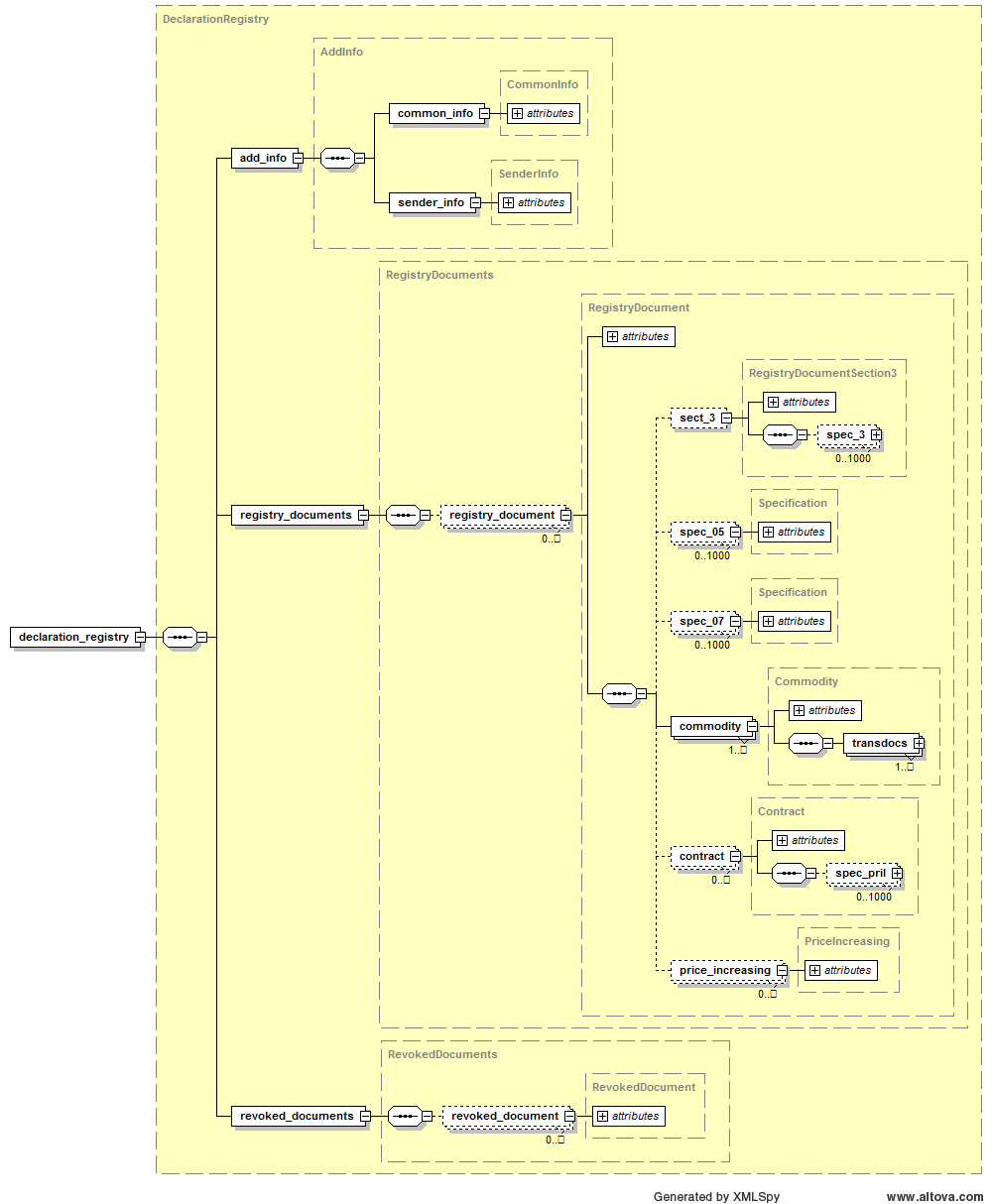 Рисунок 2.3.1 Схема файла реестра заявлений.Структура элементов указанной схемы приведена в следующих таблицах раздела 2.6 настоящего документа:XSD схема файла реестра заявлений приведена в Приложении 1 
к настоящему документу.2.4. Описание служебной части файла реестра заявлений.Служебная часть файла реестра заявлений содержится в элементе Add_Info, включающем в себя два дочерних элемента: Common_Info 
и Sender_Info.2.4.1. Описание дочернего элемента Common_Info, содержащего сведения о файле реестра заявлений.2.4.1.1. Атрибут «Идентификатор файла» является обязательным 
и позволяет каждому файлу присвоить уникальный код 
и идентифицировать отправителя сообщения.Идентификатор файла имеет следующую структуру:SSSRRRGGGGMMDDHHTTCC, 
где:SSS – цифровой код страны отправителя сообщения 
в соответствии со справочником ОКСМ;RRR – цифровой код страны получателя сообщения 
в соответствии со справочником ОКСМ;GGGG – год формирования файла;MM – месяц формирования файла;DD – число формирования файла;HH – час формирования файла;TT – минута формирования файла;CC – секунда формирования файла.Например: 11239820090620152130, 64339820090610132310, 39864320090611141020. 2.4.1.2. Атрибут «Тип информации» является обязательным 
и позволяет определить тип информации в передаваемом файле. Имеет фиксированное значение ТС.2.4.1.3. Атрибут «Версия формата файла» является обязательным 
и определяет версию формата файла. 2.4.1.4. Атрибут «Количество документов в файле» является обязательным и определяет количество документов (заявлений 
и Отзывов) в передаваемом файле. Несоответствие заявленного в файле количества документов реальному количеству является нарушением формата файла.2.4.2. Описание дочернего элемента Sender_Info, содержащего сведения об отправителе файла реестра заявлений.2.4.2.1. Атрибут «Фамилия отправителя» является обязательным 
и определяет фамилию ответственного лица, подготовившего файл 
для передачи. Значения элементов могут содержать пробелы и дефис.2.4.2.2. Атрибут «Имя отправителя» является обязательным 
и определяет имя ответственного лица, подготовившего файл 
для передачи. Значения элементов могут содержать пробелы и дефис.2.4.2.3. Атрибут «Отчество отправителя» является необязательным и определяет отчество ответственного лица, подготовившего файл для передачи. Значения элементов могут содержать пробелы и дефис.2.4.2.4. Атрибут «Телефон отправителя» является обязательным 
и содержит контактный телефон отправителя сообщения. Заполняется 
в произвольном формате.2.4.2.5. Атрибут «E-mail отправителя» является необязательным 
и указывает адрес электронной почты отправителя.2.5. Описание информационной части файла реестра заявлений.Информационная часть файла реестра заявлений состоит из двух отдельных элементов: Registry_Documents (реестр заявлений) 
и Revoked_Documents (реестр отзывов заявлений). Элемент Registry_Documents содержит дочерний списочный элемент Registry_Document, каждый из которых содержит сведения 
по отдельному заявлению.Элемент Revoked_Documents содержит дочерний списочный элемент Revoked_Document, каждый из которых содержит сведения 
по отдельному отзыву заявления.2.5.1. Описание элемента Registry_Document, содержащего сведения о заявлении.Элемент Registry_Document является обязательным комплексным элементом, включающим в себя собственные атрибуты и дочерние элементы: дочерний элемент sect_3, предназначенный для передачи информации из раздела 3 заявления;дочерние элементы spec_05, spec_07, предназначенные для передачи реквизитов спецификаций к контрактам из раздела 1 заявления; дочерний элемент commodity, предназначенный для передачи сведений о товарах и суммах уплаченных налогов;дочерний элемент contract, предназначенный для передачи информации из приложения к заявлению;дочерний элемент price_increasing, предназначенный для передачи информации о ранее представленном заявлении, по которому увеличена цена.2.5.1.1. Описание атрибутов элемента Registry_Document. 2.5.1.2. Служебный атрибут «Идентификатор документа» является обязательным и позволяет каждому документу присвоить уникальный код и идентифицировать его источник.Идентификатор документа имеет следующую структуру:ИИИИИИИИИИИИИИИИИИSSSGGGGNNNNNNNN, 
где:ИИИИИИИИИИИИИИИИИИ – идентификатор отправителя (территориального налогового органа), сформировавшего документ, представленный 18-разрядным кодом; SSS – цифровой код страны налогового органа, сформировашего документ (страна отправитель документа);GGGG – текущий год;NNNNNNNN – порядковый номер документа в текущем году.Нумерация производится каждым территориальным налоговым органом.Идентификатор отправителя (территориального налогового органа), сформировавшего документ, состоит из кода территориального налогового органа, сформировавшего документ, по соответствующему справочнику налоговых органов страны – отправителя заявления, дополненный резервными символами ‘*’ до 18 разрядов. Например: 222***************398200900000037;6201**************643200900000012;7707**************112200900000020;71****************051201500000019;012***************417201500000011.         По достигнутой договоренности резервные символы ‘*’ могут быть использованы налоговыми органами по собственному усмотрению.2.5.1.1.2. Служебный атрибут «Дата формирования документа» является обязательным и содержит дату формирования документа в электронном виде.2.5.1.1.3. Служебный атрибут «Причина возникновения документа» является обязательным и содержит код причины возникновения документа в соответствии со справочником Причины возникновения документа (ПВД).2.5.1.1.4. Служебный атрибут «Тип документа» является обязательным и принимает значения: 0 – в случае, если документ отправляется в общеустановленном порядке 1 – в случае, если документ отправляется в ответ на запрос (с версии 2.1 не используется)
2 – в случае если документ отправляется для сведения. 2.5.1.1.5. Служебный атрибут «Идентификатор запроса» является необязательным и содержит идентификатор запроса в электронном виде. Заполняется в случае, если заявление является ответом на запрос (в атрибуте «Тип документа» указано значение «1» - с версии 2.1 
не используется).2.5.1.1.6. Атрибут «Номер заявления, указанный налогоплательщиком» является необязательным атрибутом и содержит номер заявления, указанный налогоплательщиком в разделе 1 заявления. Обязателен при дате отметки о регистрации заявления в налоговом органе больше или равной 01.01.2015.2.5.1.1.7. Атрибут «Дата заявления, указанная налогоплательщиком» является необязательным арибутом и содержит дату заявления, указанную налогоплательщиком в разделе 1 заявления. Обязателен при дате отметки о регистрации заявления в налоговом органе больше или равной 01.01.2015.2.5.1.1.8. Атрибут «Идентификационный код (номер) продавца» является необязательным и содержит идентификационный код (номер) продавца товара, указанный в разделе 1 заявления.2.5.1.1.9. Атрибут «Признак продавца – физического лица» является обязательным и принимает значение: true – в случае, если продавец, указанный в разделе 1 заявления, является физическим лицом (не индивидуальным предпринимателем) false – в случае, если продавец, указанный в разделе 1 заявления, является юридическим лицом или индивидуальным предпринимателем.2.5.1.1.10. Атрибут «Наименование продавца» является обязательным и содержит наименование продавца (полное наименование организации, Ф.И.О. индивидуального предпринимателя, Ф.И.О. физического лица), указанное в строке 01 раздела 1 заявления.2.5.1.1.11. Атрибут «Код страны продавца» является обязательным и содержит цифровой код страны продавца по ОКСМ, указанный 
в строке 03 заявления. 2.5.1.1.12. Атрибут «Идентификационный код (номер) покупателя» является обязательным и содержит идентификационный код (номер) покупателя товара, указанный в разделе 1 заявления.2.5.1.1.13. Атрибут «Наименование покупателя» является обязательным и содержит наименование покупателя (полное наименование организации, Ф.И.О. индивидуального предпринимателя), указанное в строке 02 раздела 1 заявления.2.5.1.1.14. Атрибут «Код страны покупателя» является обязательным и содержит цифровой код страны покупателя по ОКСМ, указанный в строке 04 раздела 1 заявления.2.5.1.1.15. Атрибут «Номер договора (контракта) 1» является обязательным и содержит номер договора (контракта), указанный 
в строке 05 раздела 1 заявления.2.5.1.1.16. Атрибут «Дата договора (контракта) 1» является обязательным и содержит дату договора (контракта), указанную 
в строке 05 раздела 1 заявления.2.5.1.1.17. Атрибут «Наименование комиссионера, поверенного либо агента» является необязательным и содержит наименование комиссионера, поверенного либо агента (полное наименование организации, Ф.И.О. индивидуального предпринимателя), указанное 
в строке 06 раздела 1 заявления.2.5.1.1.18. Атрибут «Номер договора (контракта) 2» является необязательным и содержит номер договора (контракта), указанный 
в строке 07 раздела 1 заявления.2.5.1.1.19. Атрибут «Дата договора (контракта) 2» является необязательным и содержит дату договора (контракта), указанную 
в строке 07 раздела 1 заявления.2.5.1.1.20. Атрибут «Признак договора лизинга» является обязательным и принимает значения: false – в случае, если признак договора лизинга на бумажной форме заявления отсутствует; true – 
в случае, если признак договора лизинга на бумажной форме заявления отмечен.2.5.1.1.21. Атрибут «Признак договора переработки давальческого сырья» является обязательным и принимает значения: false – в случае, если признак договора переработки давальческого сырья на бумажной форме заявления отсутствует; true – в случае, если признак договора переработки давальческого сырья на бумажной форме заявления отмечен.2.5.1.1.22. Атрибут «ФИО подписавшего заявление» является необязательным и содержит ФИО руководителя организации, индивидуального предпринимателя или уполномоченного лица – покупателя, подписавшего заявление, указанные в разделе 1 заявления.2.5.1.1.23. Атрибут «Номер отметки о регистрации заявления 
в налоговом органе» является обязательным и содержит номер отметки о регистрации заявления в налоговом органе, указанный в разделе 2 заявления.2.5.1.1.24. Атрибут «Дата отметки о регистрации заявления 
в налоговом органе» является обязательным и содержит дату отметки
 
о регистрации заявления в налоговом органе, указанную в разделе 2 заявления.2.5.1.1.25. Атрибут «НДС в сумме (уплачен)» является необязательным и содержит сумму уплаченного налога на добавленную стоимость согласно отметке налогового органа, указанную в разделе 2 заявления.2.5.1.1.26. Атрибут «Акцизы в сумме (уплачены)» является необязательным и содержит сумму уплаченных акцизов согласно отметке налогового органа, указанную в разделе 2 заявления.2.5.1.1.27. Атрибут «Налоговая база Акцизов (итого)» является необязательным и содержит сумму налоговой базы Акцизов 
по товарным строкам.2.5.1.1.28. Атрибут «Налоговая база НДС (итого)» является необязательным и содержит сумму налоговой базы НДС по товарным строкам. Обязателен при дате отметки о регистрации заявления
в налоговом органе больше или равной 01.01.2015.2.5.1.1.29. Атрибут «Сумма налогов Акцизов (итого)» является необязательным и содержит сумму налогов Акцизов по товарным строкам, округленную до целых единиц (математическое правило).2.5.1.1.30. Атрибут «Сумма налогов НДС (итого)» является необязательным и содержит сумму налогов НДС по товарным строкам, округленную до целых единиц (математическое правило). Обязателен при дате отметки о регистрации заявления в налоговом органе больше или равной 01.01.2015.2.5.1.1.31. Атрибут «ФИО инспектора» является необязательным атрибутом и содержит ФИО инспектора, проверившего заявление
и проставившего отметку об уплате косвенных налогов (освобождения от налогообложения НДС и (или) акцизов), указанную в разделе 2 заявления. Обязателен при дате отметки о регистрации заявления
в налоговом органе больше или равной 01.01.2015.2.5.1.1.32. Атрибут «Дата отметки налогового органа об уплате налогов» является обязательным и содержит дату отметки налогового органа об уплате налогов, указанную в разделе 2 заявления.2.5.1.1.33. Атрибут «Наименование налогового органа» является обязательным и содержит наименование налогового органа, указанное 
в разделе 2 заявления.2.5.1.1.34. Атрибут «Способ представления заявления» является обязательным и принимает значения: 1 – в случае, если заявление представлено на бумажном носителе и в электронном виде 2 – в случае, если заявление представлено только в электронном виде с электронной (электронно-цифровой) подписью.2.5.1.1.35. Атрибут «Идентификатор отозванного заявления» является необязательным атрибутом и содержит идентификатор отозванного заявления, в случае если был произведен отзыв заявления одним из методов замены.2.5.1.1.36. Атрибут «Номер отметки о регистрации в налоговом органе отозванного заявления» является необязательным атрибутом 
и содержит номер отметки о регистрации в налоговом органе отозванного заявления, указанный в разделе 2 отозванного заявления. Заполняется в случае отзыва заявления одним из методов замены.2.5.1.1.37. Атрибут «Дата отметки о регистрации в налоговом органе отозванного заявления» является необязательным атрибутом 
и содержит дату отметки о регистрации в налоговом органе отозванного заявления, указанную в разделе 2 отозванного заявления. Заполняется 
в случаеотзыва заявления одним из методов замены.2.5.1.1.38. Атрибут «Номер отметки о регистрации в налоговом органе предыдущего заявления» является необязательным атрибутом 
и содержит номер отметки о регистрации в налоговом органе предыдущего заявления, указанный налогоплательщиком. Обязателен при Причине возникновения документа = 4 или 6.2.5.1.1.39. Атрибут «Дата отметки о регистрации в налоговом органе предыдущего заявления» является необязательным атрибутом и содержит дату отметки о регистрации в налоговом органе предыдущего заявления, указанную налогоплательщиком. Обязателен при Причине возникновения документа = 4 или 6.2.5.1.1.40. Атрибут «Примечание» является необязательным атрибутом и содержит дополнительную текстовую информацию 
о заявлении.2.5.1.2. Описание элемента Sect _3, содержащего сведения 
из раздела 3 заявления.Элемент Sect_3 является необязательным комплексным элементом, включающим в себя собственные атрибуты и дочерний элемент spec_3, предназначенный для передачи реквизитов спецификаций к контрактам из раздела 3 заявления. 2.5.1.2.1. Описание атрибутов элемента Sect_3.2.5.1.2.1.1. Атрибут «Тип продавца» является необязательным 
и предназначен для передачи типа продавца. Может принимать значения: 6 (продавец), 0 (комитент), 1 (доверитель), 2 (принципал). Обязателен при дате отметки о регистрации заявления в налоговом органе больше или равной 01.01.2015.2.5.1.2.1.2. Атрибут «Идентификационный код (номер) продавца, комитента, доверителя, принципала» является обязательным и содержит идентификационный код (номер) продавца, комитента, доверителя, принципала, указанный в разделе 3 заявления.2.5.1.2.1.3. Атрибут «Наименование продавца, комитента, доверителя, принципала» является обязательным и принимает значение наименования продавца, комитента, доверителя, принципала (полное наименование организации, Ф.И.О. индивидуального предпринимателя), указанное в строке 08 раздела 3 заявления.2.5.1.2.1.4. Атрибут «Код страны продавца, комитента, доверителя, принципала» является обязательным и содержит цифровой код страны налогоплательщика по ОКСМ, указанный в строке 10 раздела 3 заявления. 2.5.1.2.1.5. Атрибут «Тип Покупателя» является необязательным 
и предназначен для передачи типа покупателя. Может принимать значения: 7 (покупатель), 3 (комиссионер), 4 (поверенный), 5 (агент). Обязателен при дате отметки о регистрации заявления в налоговом органе больше или равной 01.01.2015.2.5.1.2.1.6. Атрибут «Идентификационный код (номер) покупателя, комиссионера, поверенного, агента» является необязательным и содержит идентификационный код (номер) покупателя, комиссионера, поверенного, агента, указанный в разделе 3 заявления.2.5.1.2.1.7. Атрибут «Наименование покупателя, комиссионера, поверенного, агента» является обязательным и принимает значение наименования покупателя, комиссионера, поверенного, агента 
(полное наименование организации, Ф.И.О. индивидуального предпринимателя), указанное в строке 09 раздела 3 заявления.2.5.1.2.1.8. Атрибут «Код страны покупателя, комиссионера, поверенного, агента» является обязательным и содержит цифровой код страны налогоплательщика – покупателя по ОКСМ, указанный в 
строке 11 раздела 3 заявления. 2.5.1.2.1.9. Атрибут «Номер договора (контракта) раздела 3» является обязательным и содержит номер договора (контракта), указанный в разделе 3 заявления.2.5.1.2.1.10. Атрибут «Дата договора (контракта) раздела 3» является обязательным и содержит дату договора (контракта), указанную в разделе 3 заявления.2.5.1.2.2. Описание дочернего элемента Spec_3.Элемент Spec_3 является необязательным и содержит списочные сведения о реквизитах спецификаций к контрактам из раздела 3 заявления. 2.5.1.2.2.1. Атрибут «Порядковый номер спецификации» является обязательным и содержит порядковый номер спецификации в списке реквизитов спецификаций к контракту из раздела 3 заявления.2.5.1.2.2.2.Атрибут «Номер спецификации» является обязательным и содержит номер спецификации к договору (контракту), указанный в разделе 3 заявления.2.5.1.2.2.3. Атрибут «Дата спецификации» является обязательным и содержит дату спецификации к договору (контракту), указанную в разделе 3 заявления.2.5.1.3. Описание дочернего элемента Spec_05.Элемент Spec_05 является необязательным и содержит списочные сведения о реквизитах спецификаций к контрактам из строки 05 заявления. Количество Spec_05 не должно превышать 1000 (тысячу) элементов.2.5.1.3.1. Атрибут «Порядковый номер спецификации» является обязательным и содержит порядковый номер спецификации в списке реквизитов спецификаций к контракту из строки 05 раздела 1 заявления.2.5.1.3.2. Атрибут «Номер спецификации» является обязательным и содержит номер спецификации к договору (контракту), указанный в строке 05 раздела 1 заявления.2.5.1.3.3. Атрибут «Дата спецификации» является обязательным 
и содержит дату спецификации к договору (контракту), указанную в строке 05 раздела 1 заявления.2.5.1.4. Описание дочернего элемента Spec_07.Элемент Spec_07 является необязательным и содержит списочные сведения о реквизитах спецификаций к контрактам из строки 07 заявления. Количество Spec_07 не должно превышать 1000 (тысячу) элементов.2.5.1.4.1. Атрибут «Порядковый номер спецификации» является обязательным и содержит порядковый номер спецификации в списке реквизитов спецификаций к контракту из строки 07 раздела 1 заявления.2.5.1.4.2. Атрибут «Номер спецификации» является обязательным и содержит номер спецификации к договору (контракту), указанный в строке 07 раздела 1 заявления.2.5.1.4.3. Атрибут «Дата спецификации» является обязательным и содержит дату спецификации к договору (контракту), указанную в строке 07 раздела 1 заявления.2.5.1.5. Описание дочернего элемента Commodity, содержащего сведения о товарах и уплаченных налогах.Элемент Commodity является обязательным комплексным элементом, включающим в себя собственные атрибуты для отображения сведений о товарах и дочерний элемент transdocs, предназначенный для передачи информации о транспортных (товаросопроводительных) документах по каждой строке сведений о товарах.2.5.1.5.1. Описание атрибутов элемента Commodity.2.5.1.5.1.1. Служебный атрибут «Номер товара в документе по порядку» является обязательным и содержит порядковый номер товара, указанный в графе 1 заявления.2.5.1.5.1.2. Атрибут «Наименование товара» является обязательным и содержит наименование, указанное в графе 2 заявления.2.5.1.5.1.3. Атрибут «Код товара ТН ВЭД» является необязательным и содержит код товара в соответствии с единой Товарной номенклатурой внешнеэкономической деятельности 
(ТН ВЭД ЕАЭС), указанный в графе 3 заявления.2.5.1.5.1.4. Атрибут «Единица измерения товара» является необязательным и содержит код единицы измерения товара по Общероссийскому классификатору единиц измерения (ОКЕИ),  соответствующий наименованию единицы измерения товара, указанному в графе 4 заявления. Обязателен при дате отметки о регистрации заявления в налоговом органе больше или равной 01.01.2015. В случае отсутствия кода единицы измерения товара в Общероссийском классификаторе единиц измерения (ОКЕИ) указывается значение FFFF. 2.5.1.5.1.5. Атрибут «Количество товара» является необязательным и содержит количество товара, указанное в графе 5 заявления. Обязателен при дате отметки о регистрации заявления в налоговом органе больше или равной 01.01.2015.2.5.1.5.1.6. Атрибут «Стоимость товара (работы)» является обязательным и содержит стоимость товара, указанную в графе 6 заявления.2.5.1.5.1.7. Атрибут «Код валюты» является обязательным 
и содержит цифровой код валюты из графы 7 заявления 
по Общероссийскому классификатору валют (ОКВ), в которой указана стоимость товара в графе 6 заявления.2.5.1.5.1.8. Атрибут «Курс валюты» является обязательным и содержит курс валюты из графы 8 заявления.2.5.1.5.1.9. Атрибут «Номер счета-фактуры» является обязательным и содержит информацию о номере счета-фактуры 
из графы 11 заявления.2.5.1.5.1.10. Атрибут «Дата счета-фактуры» является обязательным и содержит дату выписки счета-фактуры,указанную в графе 12 заявления. 2.5.1.5.1.11. Атрибут «Дата принятия на учет товара» является обязательным и содержит дату принятия налогоплательщиком на учет ввезенного товара, указанную в графе 13 заявления.2.5.1.5.1.12. Атрибут «Налоговая база (акцизы)» является необязательным и содержит величину налоговой базы по акцизам (сумму в денежном выражении или количество (объем) товаров, в отношении которых установлены твердые ставки акцизов), указанные в графе 14 заявления.2.5.1.5.1.13. Атрибут «Налоговая база (НДС)» является обязательным и содержит величину налоговой базы по налогу на добавленную стоимость (сумму в денежном выражении), указанную в графе 15 заявления.2.5.1.5.1.14. Атрибут «Ставка налога (акцизы) твердые (специфические)» является необязательным и содержит ставку акцизов, пересчитанную в национальной валюте, из графы 16 заявления. При этом, если  по товару (работе, услуге) применяется льгота, то атрибут «Ставка налога (акцизы) твердые (специфические)» при обмене информацией заполняется значением «-1»2.5.1.5.1.15. Атрибут «Ставка налога (акцизы) адвалорные» является необязательным и содержит ставку акцизов, указанную в процентах, из графы 17 заявления. При этом, если  по товару (работе, услуге) применяется льгота, то атрибут «Ставки налога (акцизы) адвалорные» при обмене информацией заполняется значением «-1»2.5.1.5.1.16. Атрибут «Ставка налога (НДС)» является обязательным и содержит ставку налога на добавленную стоимость (в процентах), указанную в графе 18 заявления. При этом, если  по товару (работе, услуге) применяется льгота, то атрибут «Ставка налога (НДС)» при обмене информацией заполняется значением «-1».2.5.1.5.1.17. Атрибут «Сумма налога (акцизы)» является необязательным и содержит сумму акцизов (в денежном выражении), указанную в графе 19 заявления.2.5.1.5.1.18. Атрибут «Сумма налога (НДС)» является необязательным и содержит сумму налога на добавленную стоимость 
(в денежном выражении), указанную в графе 20 заявления.2.5.1.5.2. Описание атрибутов дочернего элемента Transdocs, содержащего сведения о транспортных (товаросопроводительных) документах.Элемент Transdocs является обязательным и содержит списочные сведения о реквизитах транспортных (товаросопроводительных) документов, указанных для каждой строки товарной позиции в реестре товаров Раздела 1 заявления. Количество элементов Transdocs не ограничено.2.5.1.5.2.1. Атрибут «Серия, номер транспортного (товаросопроводительного) документа» является обязательным и содержит информацию о серии и номере транспортного (товаросопроводительного) документа из графы 9 заявления.2.5.1.5.2.2. Атрибут «Дата транспортного   (товаросопроводительного) документа» является обязательным и содержит дату транспортного (товаросопроводительного) документа, указанную в графе 10 заявления.2.5.1.6. Описание дочернего элемента Contract, содержащего сведения о договорах (контрактах) из приложения к заявлению.Элемент Contract является необязательным комплексным элементом, включающим в себя собственные атрибуты и дочерний элемент spec_pril, предназначенный для передачи информации о реквизитах спецификаций к контрактам из Приложения к заявлению.2.5.1.6.1. Описание атрибутов элемента Contract.2.5.1.6.1.1. Служебный атрибут «Номер по порядку» является обязательным и содержит порядковый номер сегмента из Приложения, содержащего сведения о продавце, покупателе и договоре (контракте).2.5.1.6.1.2. Атрибут «Тип продавца» является необязательным 
и предназначен для отметки типа продавца. Может  принимать значения: 0 (комитент), 1 (доверитель), 2 (принципал), 3 (комиссионер), 4(Поверенный), 5(Агент), 6(Продавец), 7(Покупатель). Обязателен при дате отметки о регистрации заявления в налоговом органе больше или равной 01.01.2015.2.5.1.6.1.3. Атрибут «Идентификационный код (номер) продавца (комиссионера, поверенного, агента / комитента, доверителя, принципала)» является необязательным и содержит идентификационный код (номер) продавца товара.2.5.1.6.1.4.Атрибут «Наименование продавца (комиссионера, поверенного, агента / комитента, доверителя, принципала)» является обязательным и содержит наименование продавца (полное наименование организации, Ф.И.О. индивидуального предпринимателя, Ф.И.О. физического лица).2.5.1.6.1.5. Атрибут «Код страны продавца (комиссионера, поверенного, агента / комитента, доверителя, принципала)» является обязательным и содержит цифровой код страны налогоплательщика по ОКСМ. 2.5.1.6.1.6. Атрибут «Тип покупателя» является необязательным и предназначен для отметки типа покупателя; может  принимать значения: 0(Комитент), 1(Доверитель), 2(Принципал), 3(Комиссионер), 4(Поверенный), 5(Агент), 6(Продавец), 7(Покупатель). Обязателен при дате отметки о регистрации заявления в налоговом органе больше или равной 01.01.2015.2.5.1.6.1.7. Атрибут «Идентификационный код (номер) покупателя (комиссионера, поверенного, агента / комитента, доверителя, принципала)» является необязательным и содержит идентификационный код (номер) покупателя товара.2.5.1.6.1.8. Атрибут «Наименование покупателя (комиссионера, поверенного, агента / комитента, доверителя, принципала)» является обязательным и содержит наименование покупателя (полное наименование организации, Ф.И.О. индивидуального предпринимателя).2.5.1.6.1.9. Атрибут «Код страны покупателя (комиссионера, поверенного, агента / комитента, доверителя, принципала)» является обязательным и содержит цифровой код страны налогоплательщика – покупателя по ОКСМ. 2.5.1.6.1.10. Атрибут «Номер договора (контракта)» является обязательным и содержит номер договора (контракта).2.5.1.6.1.11. Атрибут «Дата договора (контракта)» является обязательным и содержит дату договора (контракта).2.5.1.6.2. Описание дочернего элемента Spec_pril.Элемент Spec_pril является необязательным и содержит списочные сведения о реквизитах спецификаций к контрактам из Приложения к заявлению. Количество Spec_pril не должно превышать 1000 (тысячу) элементов.2.5.1.6.2.1. Атрибут «Порядковый номер спецификации» является обязательным и содержит порядковый номер спецификации в списке реквизитов спецификаций к контракту из Приложения к заявлению.2.5.1.6.2.2. Атрибут «Номер спецификации» является обязательным и содержит номер спецификации к договору (контракту), указанный в Приложении к заявлению.2.5.1.6.2.3. Атрибут «Дата спецификации» является обязательным и содержит дату спецификации к договору (контракту), указанную 
в Приложении к заявлению.2.5.1.7. Описание дочернего элемента Price_increasing, содержащего сведения о ранее представленном заявлении, по которому увеличена цена.Элемент Price_increasing является необязательным элементом 
и содержит сведения о ранее представленном заявлении, в котором участниками договора (контракта) увеличена цена импортированных товаров.2.5.1.7.1. Описание атрибутов элемента Price_increasing.2.5.1.7.1.1. Атрибут «Идентификатор ранее представленного заявления» является обязательным и содержит идентификатор ранее представленного заявления.2.5.1.7.1.2. Атрибут «Номер отметки о регистрации заявления 
в налоговом органе» является обязательным и содержит номер отметки о регистрации заявления в налоговом органе, указанный в разделе 2 ранее представленного заявления.2.5.1.7.1.3. Атрибут «Дата отметки о регистрации заявления 
в налоговом органе» является обязательным и содержит дату отметки о регистрации заявления в налоговом органе, указанную в разделе 2 ранее представленного заявления.2.5.1.7.1.4. Атрибут «Месяц увеличения цены» является обязательным и содержит номер месяца, в котором участниками договора (контракта) увеличена цена импортированных товаров.2.5.1.7.1.5. Атрибут «Год увеличения цены» является обязательным и содержит год, в котором участниками договора (контракта) увеличена цена импортированных товаров.2.5.2. Описание элемента Revoked_Documents, содержащего сведения об отзывах заявлений.Элемент Revoked_Documents содержит списочный дочерний элемент Revoked_Document, каждый из которых содержит сведения по отдельному отзыву заявления.Элемент Revoked_Document является обязательным комплексным элементом, включающим в себя собственные атрибуты для передачи информации об отзыве заявления.2.5.2.1. Описание атрибутов элемента Revoked_Document.2.5.2.1.1. Служебный атрибут «Идентификатор документа» является обязательным и позволяет каждому документу присвоить уникальный код и идентифицировать его источник.В Отзывах заявлений из всех государств-членов 
(кроме Российской Федерации) «Идентификатор документа» повторяет идентификатор отзываемого заявления.В Отзывах заявлений из Российской Федерации «Идентификатор документа» имеет следующую структуру:ИИИИИИИИИИИИИИИИИИSSSGGGGNNNNNNNN, 
где:ИИИИИИИИИИИИИИИИИИ – идентификатор отправителя (территориального налогового органа), сформировавшего документ, представленный 18-разрядным кодом; SSS – цифровой код страны налогового органа, сформировашего документ (страна отправитель документа);GGGG – текущий год;NNNNNNNN – порядковый номер документа в текущем году. Нумерация производится каждым территориальным налоговым органом. Идентификатор отправителя (территориального налогового органа), сформировавшего документ, состоит из кода территориального налогового органа, сформировавшего документ, по соответствующему справочнику налоговых органов страны – отправителя заявления, дополненный резервными символами ‘*’ до 18 разрядов. Например: 6201**************643200900000012.По достигнутой договоренности резервные символы ‘*’ могут быть использованы налоговыми органами по собственному усмотрению.2.5.2.1.2. Служебный атрибут «Дата формирования документа» является обязательным и содержит дату формирования документа 
в электронном виде.2.5.2.1.3. Служебный атрибут «Причина возникновения документа» является обязательным и содержит код причины возникновения документа по справочнику Причин возникновения документа (ПВД) и принимает значение «3».2.5.2.1.4. Служебный атрибут «Тип документа» является обязательным и принимает значения: 0 – в случае, если документ отправляется в общеустановленном порядке; 1 – в случае, если документ отправляется в ответ на запрос (с версии 2.1 не используется); 2 – в случае если документ отправляется для сведения.2.5.2.1.5. Служебный атрибут «Идентификатор запроса» является необязательным и содержит идентификатор запроса в электронном виде в случае, если сформированный отзыв заявления является ответом на запрос и в атрибуте «Тип документа» указано значение «1» 
(с версии 2.1 не используется).2.5.2.1.6. Атрибут «Номер отметки о регистрации заявления 
в налоговом органе» является обязательным и содержит номер отметки о регистрации заявления в налоговом органе, указанный в разделе 2 заявления.2.5.2.1.7. Атрибут «Дата отметки о регистрации заявления 
в налоговом органе» является обязательным и содержит дату отметки 
о регистрации заявления в налоговом органе, указанную в разделе 2 заявления.2.5.2.1.8. Атрибут «Идентификатор отзываемого заявления» является обязательным атрибутом и содержит идентификатор отзываемого заявления.2.5.2.1.9. Атрибут «Причина отзыва заявления» является обязательным и содержит код причины отзыва заявления, на основании которого проведен отзыв заявления. Указывает одно из возможных значений по Справочнику причин отзывов заявлений. 2.5.2.1.10. Атрибут «Примечание» является необязательным атрибутом и содержит дополнительную текстовую информацию о причинах отзыва заявлений или иную дополнительную информацию.2.6. Формат представления файла реестра заявлений.2.6.1. Состав и структура служебной части файла.2.6.1.1. Сведения о файле реестра заявлений.Таблица к пункту 2.6.1.1	2.6.1.2. Сведения об отправителе файла реестра заявлений.Таблица 2.6.1.2.	2.6.2. Состав и структура информационной части файла.	2.6.2.1. Сведения о заявлении.Таблица 2.6.2.1.	2.6.2.2. Сведения о реквизитах раздела 3 заявления.Таблица 2.6.2.2	2.6.2.3. Сведения о реквизитах спецификаций к контрактам 
из раздела 3 заявления.Таблица 2.6.2.3	2.6.2.4. Сведения о реквизитах спецификаций к контрактам 
по строке 05 раздела 1 заявления.Таблица 2.6.2.4	2.6.2.5. Сведения о реквизитах спецификаций к контрактам по строке 07 раздела 1 заявления.Таблица 2.6.2.5	2.6.2.6. Сведения о товарах и уплаченных налогах Таблица 2.6.2.6	2.6.2.7. Сведения о транспортных (товаросопроводительных) документах.Таблица 2.6.2.72.6.2.8. Сведения о договорах (контрактах) из приложения к заявлению.Таблица 2.6.2.8	2.6.2.9. Сведения о реквизитах спецификаций к контрактам из приложения к заявлению.Таблица 2.6.2.9	2.6.2.10. Сведения о ранее представленном заявлении, по которому увеличена ценаТаблица 2.6.2.102.6.2.11. Сведения об отзыве заявленияТаблица 2.6.2.11	3. Описание формата файла реестра запросов.	3.1. Общие положения.В случае представления налогоплательщиком в налоговые органы экземпляра заявления на бумажном носителе и отсутствии 
его в электронном виде налоговый орган – получатель информации формирует запрос о предоставлении заявления в электронном виде 
(Тип запроса = 1).Файл реестра запросов имеет наименование строго определенного вида и включает служебную и информационную части. Служебная часть содержит общие сведения о файле реестра запросов и данные об отправителе сообщения. Информационная часть файла содержит реестр запросов.3.2. Структура наименования файла реестра запросов.Файлы, содержащие данные для обмена, имеют наименования следующего вида:RSGGGGSSSRRRNNN.XML, 
гдеRS –  префикс передаваемой информации (реестр запросов);GGGG – текущий год.SSS – цифровой код страны, передающей информацию, по Общероссийскому классификатору стран мира (ОКСМ);RRR – цифровой код страны, получающей информацию, по Общероссийскому классификатору стран мира (ОКСМ);NNN – номер файла реестра запросов в текущем году.Например: RS2009112398111.XML, RS2009398112107.XML, RS2009643398403.XML.3.3. Схема файла реестра запросов.Схема файла реестра запросов в графическом виде (диаграмма) представлена на рис.3.3.1. Состав и описание структурных элементов схемы представлены в разделах 3.4. и 3.5. настоящего документа. 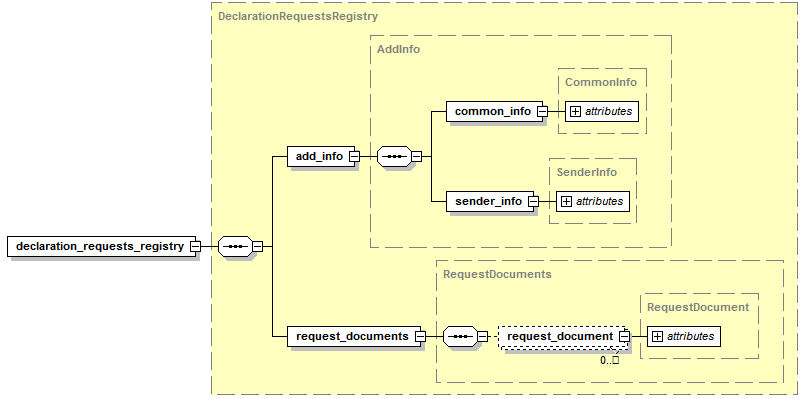 Рисунок 3.3.1 Схема файла реестра запросов.Структура элементов указанной схемы приведена в следующих таблицах раздела 3.6 настоящего документа:Описание XSD схемы файла реестра запросов приведено в Приложении 2 к настоящему документу.3.4. Описание реквизитов служебной части файла реестра запросов.Служебная часть файла реестра запросов состоит из элемента Add_Info, включающего в себя два дочерних элемента Common_Info и Sender_Info.3.4.1. Описание дочернего элемента: Common_Info, содержащего сведения о файле реестра запросов.3.4.1.1. Служебный атрибут «Идентификатор файла» является обязательным и позволяет каждому файлу присвоить уникальный код и идентифицировать отправителя сообщения.Идентификатор файла имеет следующую структуру:SSSRRRGGGGMMDDHHTTCC, 
где:SSS – цифровой код страны отправителя сообщения по ОКСМ; RRR – цифровой код страны получателя сообщения по ОКСМ; 
GGGG – год формирования файла;MM – месяц формирования файла;DD – число формирования файла;HH – час формирования файла;TT – минута формирования файла;CC – секунда формирования файла.Например: 11239820090620152130, 64339820090610132310, 39864320090611141020. 3.4.1.2. Атрибут «Тип информации» является обязательным и позволяет определить тип информации в передаваемом файле. Имеет фиксированное значение ТСЗАПРОС.3.4.1.3. Атрибут «Версия формата файла» является обязательным и определяет версию формата файла. 3.4.1.4. Атрибут «Количество документов в файле» является обязательным и определяет количество документов (запросов) в передаваемом файле. Несоответствие заявленного в файле количества документов реальному количеству является нарушением формата файла.3.4.2. Описание дочернего элемента Sender_Info, содержащего сведения об отправителе файла реестра запросов3.4.2.1. Атрибут «Фамилия отправителя» является обязательным и определяет фамилию ответственного лица, подготовившего файл для передачи. Значения элементов могут содержать пробелы и дефис.3.4.2.2. Атрибут «Имя отправителя» является обязательным и определяет имя ответственного лица, подготовившего файл для передачи. Значения элементов могут содержать пробелы и дефис.3.4.2.3. Атрибут «Отчество отправителя» является необязательным и определяет отчество ответственного лица, подготовившего файл для передачи. Значения элементов могут содержать пробелы и дефис.3.4.2.4. Атрибут «Телефон отправителя» является обязательным и содержит контактный телефон отправителя сообщения. Заполняется в произвольном формате.3.4.2.5. Атрибут «E-mail отправителя» является необязательным и указывает адрес электронной почты отправителя.3.5. Описание информационной части файла реестра запросов.Информационная часть файла реестра запросов состоит из элемента Request_Documents (реестр запросов), состоящего из списочного дочернего элемента Request_Document, содержащего информацию о запросе.3.5.1. Описание атрибутов запроса.3.5.1.1. Служебный атрибут «Идентификатор документа» является обязательным и позволяет каждому документу присвоить уникальный код и идентифицировать его источник.Идентификатор документа имеет следующую структуру:ИИИИИИИИИИИИИИИИИИSSSGGGGNNNNNNNN, 
где:ИИИИИИИИИИИИИИИИИИ – идентификатор отправителя (территориального налогового органа), сформировавшего документ, представленный 18-разрядным кодом; SSS – цифровой код страны налогового органа, сформировашего документ (страна отправитель документа);GGGG – текущий год;NNNNNNNN  – порядковый номер документа в текущем году.Нумерация производится каждым территориальным налоговым органом.Идентификатор отправителя (территориального налогового органа), сформировавшего документ, состоит из кода территориального налогового органа, сформировавшего документ, по соответствующему справочнику налоговых органов страны – отправителя заявления, дополненный резервными символами «*» до 18 разрядов. Например: 222***************398200900000037;6201**************643200900000012;7707**************112200900000020.         По достигнутой договоренности резервные символы «*» могут быть использованы налоговыми органами по собственному усмотрению.3.5.1.2. Служебный атрибут «Дата формирования документа» является обязательным и содержит дату формирования запроса  
в электронном виде.3.5.1.3. Служебный атрибут «Идентификатор запроса» является обязательным и содержит идентификатор запроса в электронном виде – GUID (Globally Unique Identifier) – статистически уникальный 
128-битный идентификатор (36-символьный).3.5.1.4. Атрибут «Тип запроса» является обязательным и принимает значения: 1 – отсутствие заявления в электронном виде; 2 – несоответствие заявлений на бумажном носителе и в электронном виде; 3 – другие случаи запроса.3.5.1.5. Атрибут «Идентификационный код (номер) продавца» является необязательным и содержит идентификационный код (номер) продавца товара, указанный в разделе 1 заявления (в случае отсутствия Раздела 3) или разделе 3 заявления (в случае его наличия).3.5.1.6. Атрибут «Наименование продавца» является обязательным и содержит наименование продавца (полное наименование организации, Ф.И.О. индивидуального предпринимателя, Ф.И.О. физического лица), указанное в разделе 1 заявления (в случае отсутствия Раздела 3) или разделе 3 заявления (в случае его наличия).3.5.1.7. Атрибут «Код страны продавца» является обязательным  и содержит код страны налогоплательщика по ОКСМ.3.5.1.8. Атрибут «Идентификационный код (номер) покупателя» является обязательным и содержит идентификационный код (номер) покупателя товара, указанный в разделе 1 заявления.3.5.1.9. Атрибут «Наименование покупателя» является обязательным и содержит наименование покупателя (полное наименование организации, Ф.И.О. индивидуального предпринимателя), указанное в разделе 1 заявления.3.5.1.10. Атрибут «Код страны покупателя» является обязательным и содержит код страны налогоплательщика – покупателя по ОКСМ.3.5.1.11. Атрибут «Номер отметки о регистрации заявления в налоговом органе» является обязательным и содержит номер отметки о регистрации заявления в налоговом органе, указанный в разделе 2 заявления.3.5.1.12. Атрибут «Дата отметки о регистрации заявления в налоговом органе» является обязательным и содержит дату отметки о регистрации заявления в налоговом органе, указанную в разделе 2 заявления.3.5.1.13. Атрибут «Примечание» является необязательным атрибутом и содержит дополнительную текстовую информацию о причинах запроса. Обязателен при Типе запроса = 2 или 3.3.6. Формат представления файла реестра запросов.3.6.1. Состав и структура служебной части файла реестра запросов.3.6.1.1. Сведения о файле реестра запросов.Таблица 3.6.1.1	3.6.1.2. Сведения об отправителе файла реестра запросов.Таблица 3.6.1.2	3.6.2. Состав и структура информационной части файла реестра запросов.	3.6.2.1. Сведения о запросе.Таблица 3.6.2.1	4. Описание формата файла реестра уведомлений.	4.1. Общие положения.Файл реестра уведомлений имеет наименование строго определенного вида и включает служебную и информационную части. Служебная часть содержит общие сведения о файле реестра уведомлений и данные об отправителе сообщения. Информационная часть файла содержит реестр уведомлений.4.2. Структура наименования файла реестра уведомлений.Файлы, содержащие данные для обмена, имеют наименования следующего вида:USGGGGSSSRRRNNN.XML, 
гдеUS – префикс передаваемой информации (реестр уведомлений);GGGG – текущий год;SSS – цифровой код страны, передающей информацию, по Общероссийскому классификатору стран мира (ОКСМ);RRR – цифровой код страны, получающей информацию, по Общероссийскому классификатору стран мира (ОКСМ);NNN – номер файла реестра уведомлений в текущем году. Например: US2009112398111.XML, US2009398112107.XML, US2009643398403.XML.4.3. Схема файла реестра уведомленийСхема файла реестра уведомлений в графическом виде (диаграмма) представлена на рис.4.3.1. Состав и описание структурных элементов схемы представлены в разделах 4.4 и 4.5 настоящего документа. 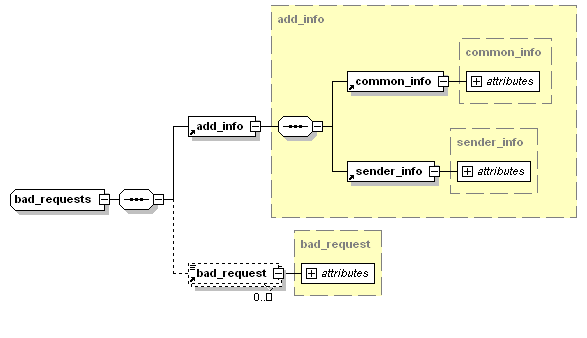 Рисунок 4.3.1 Схема файла реестра уведомлений.Структура элементов указанной схемы приведена в следующих таблицах раздела 4.6 настоящего документа:Описание XSD схемы файла реестра уведомлений приведено 
в приложении 3 к настоящему документу.4.4. Описание реквизитов служебной части файла реестра уведомлений.Служебная часть файла реестра уведомлений состоит из элемента Add_Info, включающего в себя два дочерних элемента: Common_Info и Sender_Info.4.4.1. Описание дочернего элемента Common_Info, содержащего сведения о файле реестра уведомлений4.4.1.1. Служебный атрибут «Идентификатор файла» является обязательным и позволяет каждому файлу присвоить уникальный код и идентифицировать отправителя сообщения.Идентификатор файла имеет следующую структуру:SSSRRRGGGGMMDDHHTTCC, 
где:SSS – цифровой код страны отправителя сообщения по ОКСМ;RRR – цифровой код страны получателя сообщения по ОКСМ;GGGG – год формирования файла;MM – месяц формирования файла;DD – число формирования файла;HH – час формирования файла;TT – минута формирования файла;CC – секунда формирования файла.Например: 11239820090620152130, 64339820090610132310, 39864320090611141020. 4.4.1.2. Атрибут «Тип информации» является обязательным и позволяет определить тип информации в передаваемом файле. Имеет фиксированное значение ТСУВЕДОМЛ.4.4.1.3. Атрибут «Версия формата файла» является обязательным и определяет версию формата файла. 4.4.1.4. Атрибут «Количество документов в файле» является обязательным и определяет количество документов в передаваемом файле. Несоответствие заявленного в файле количества документов реальному количеству является нарушением формата файла.4.4.2. Описание дочернего элемента Sender_Info, содержащего сведения об отправителе файла реестра уведомлений.4.4.2.1. Атрибут «Фамилия» является обязательным и определяет фамилию ответственного лица, подготовившего файл для передачи. Значения элементов могут содержать пробелы и дефис.4.4.2.2. Атрибут «Имя» является обязательным и определяет имя ответственного лица, подготовившего файл для передачи. Значения элементов могут содержать пробелы и дефис.4.4.2.3. Атрибут «Отчество» является необязательным и определяет отчество ответственного лица, подготовившего файл для передачи. Значения элементов могут содержать пробелы и дефис.4.4.2.4. Атрибут «Телефон отправителя» является обязательным и содержит контактный телефон отправителя сообщения. Заполняется в произвольном формате.4.4.2.5. Атрибут «E-mail отправителя» является необязательным и указывает адрес электронной почты отправителя.4.5. Описание информационной части файла реестра уведомленийИнформационная часть файла реестра уведомлений состоит из списочного элемента Bad_Request, содержащего информацию о запросе.4.5.1. Описание атрибутов уведомления.4.5.1.1. Служебный атрибут «Идентификатор запроса» является обязательным и содержит идентификатор запроса, в ответ на который передается уведомление об отсутствии заявления – GUID.4.5.1.2. Атрибут «Тип уведомления» является обязательным и принимает значения: 1 – уведомление об отсутствии заявления; 2 – уведомление о некорректности запроса; 3 – уведомление в остальных случаях.4.5.1.3. Атрибут «Примечание» является обязательным атрибутом и содержит дополнительную текстовую информацию о причинах отсутствия заявления или иную дополнительную информацию.4.6. Формат представления файла реестра уведомлений.4.6.1. Состав и структура служебной части файла реестра уведомлений.4.6.1.1. Сведения о файле реестра уведомлений.Таблица 4.6.1.1	4.6.1.2. Сведения об отправителе файла реестра уведомлений.Таблица 4.6.1.2	4.6.2.1. Состав и структура информационной части файла реестра уведомлений, содержащей сведения о запросе.Таблица 4.6.2.1	5. Описание форматов и структуры нормативно-справочной информации.	5.1. Справочник инспекций МНС Республики Беларусь.Схема файла справочника NGNI в графическом виде (диаграмма) представлена на рис. 5.1.1. 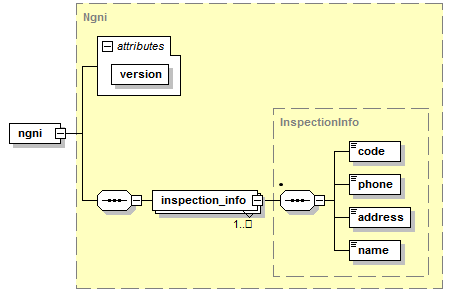 Рисунок 5.1.1. Схема файла справочника NGNI.Справочник NGNI состоит из комплексного элемента NGNI, включающего в себя собственный атрибут version и дочерний списочный элемент INSPECTION_INFO, предназначенный для передачи информации о налоговых инспекциях МНС Республики Беларусь.Атрибут «Версия формата файла» является обязательным 
и определяет версию формата файла.Описание атрибута «Версия формата файла»:Состав и описание дочернего элемента INSPECTION_INFO:Описание XSD схемы файла справочника NGNI приведено
в Приложении 4 к настоящему документу.5.2. Справочник налоговых органов Республики Казахстан.Схема файла справочника KZSNO в графическом виде (диаграмма) представлена на рис. 5.2.1. 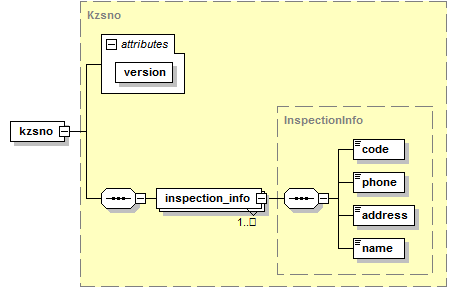 Рисунок 5.2.1. Схема файла справочника KZSNO.Справочник KZSNO состоит из комплексного элемента KZSNO, включающего в себя собственный атрибут version и дочерний списочный элемент INSPECTION_INFO, предназначенный для передачи информации о налоговых органах Республики Казахстан.Атрибут  «Версия формата файла» является обязательным и определяет версию формата файла.Описание атрибута  «Версия формата файла»:Состав и описание дочернего элементаINSPECTION_INFO:Описание XSD схемы файла справочника KZSNO в Приложении 5 к настоящему документу.5.3. Справочник налоговых инспекций Республики Армения.Схема файла справочника ARSNI в графическом виде (диаграмма) представлена на рис. 5.3.1. 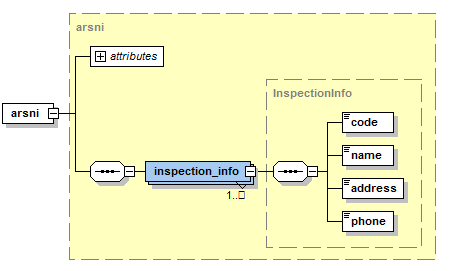 Рисунок 5.3.1. Схема файла справочника ARSNI.Справочник ARSNI состоит из комплексного элемента ARSNI, включающего в себя собственный атрибут version и дочерний списочный элемент INSPECTION_INFO, предназначенный для передачи информации о налоговых инспекциях Республики Армения.Атрибут «Версия формата файла» является обязательным 
и определяет версию формата файла.Описание атрибута  «Версия формата файла»:Состав и описание дочернего элемента INSPECTION_INFO:Описание XSD схемы файла справочника ARSNI 
приведено в Приложении 6 к настоящему документу.5.4. Справочник налоговых органов Кыргызской Республики.Схема файла справочника KGSNО в графическом виде (диаграмма) представлена на рис. 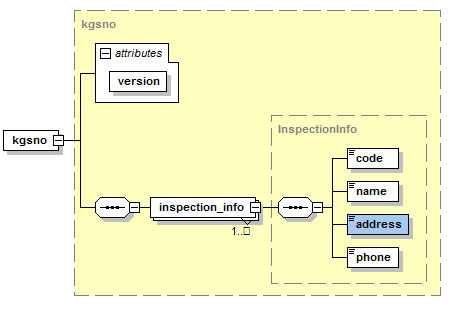 Рисунок  Схема файла справочника KGSNО.Справочник KGSNО состоит из комплексного элемента KGSNО, включающего в себя собственный атрибут version и дочерний списочный элемент INSPECTION_INFO, предназначенный для передачи информации о налоговых органах Кыргызской Республики.Атрибут  «Версия формата файла» является обязательным и определяет версию формата файла.Описание атрибута  «Версия формата файла»:Состав и описание дочернего элемента INSPECTION_INFO:Описание XSD схемы файла справочника KGSNО 
приведено в приложении 7 к настоящему документу.5.5. Справочник кодов обозначений налоговых органов Российской Федерации для целей учета налогоплательщиков (СОУН).Схема файла справочника СОУН в графическом виде (диаграмма) представлена на рис.5.3.1. 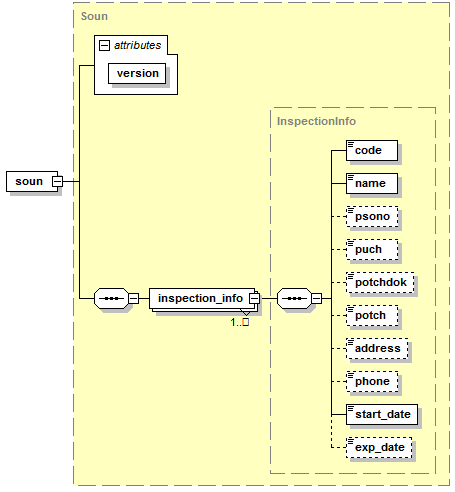 Рисунок 5.3.1. Схема файла справочника СОУН.Справочник СОУН состоит из комплексного элемента SOUN, включающего в себя собственный атрибут version и дочерний списочный элемент INSPECTION_INFO, предназначенный для передачи информации о налоговых органах Российской Федерации.Атрибут  «Версия формата файла» является обязательным и определяет версию формата файла.Описание атрибута  «Версия формата файла»:Состав и описание дочернего элемента INSPECTION_INFO:Описание XSD схемы файла справочника СОУН в Приложении 8 к настоящему документу.5.6. Общероссийский классификатор стран мира (ОКСМ).Схема файла справочника ОКСМ в графическом виде (диаграмма) представлена на рис. 5.5.1. 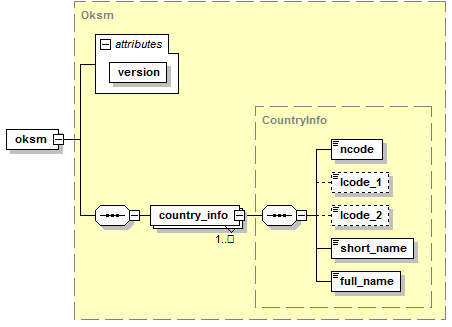 Рисунок 5.5.1. Схема файла справочника ОКСМ.Справочник ОКСМ состоит из комплексного элемента OKSM, включающего в себя собственный атрибут version и дочерний списочный элемент COUNTRY_INFO, предназначенный для передачи информации о странах мира.Атрибут «Версия формата файла» является обязательным 
и определяет версию формата файла.Описание атрибута «Версия формата файла»:Состав и описание дочернего элемента COUNTRY_INFO:Описание XSD схемы файла справочника ОКСМ приведено 
в Приложении 9 к настоящему документу.5.7. Справочник причин возникновения документа (ПВД).Состав и описание справочника ПВД:	5.8. Общероссийский классификатор единиц измерения (ОКЕИ).Схема файла справочника ОКЕИ в графическом виде (диаграмма) представлена на рис. 5.7.1. 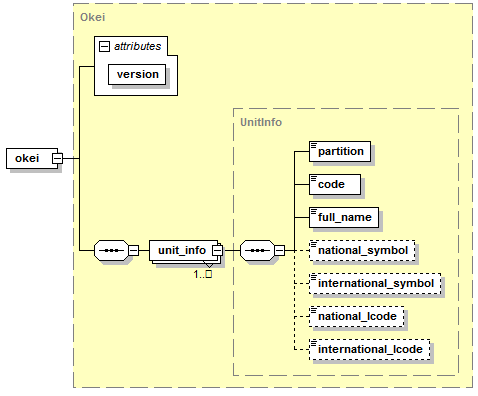 Рисунок 5.7.1. Схема файла справочника ОКЕИСправочник ОКЕИ состоит из комплексного элемента OKEI, включающего в себя собственный атрибут version и дочерний списочный элемент UNIT_INFO, предназначенный для передачи информации о единицах измерения.Атрибут «Версия формата файла» является обязательным и определяет версию формата файла.Описание атрибута  «Версия формата файла»:Состав и описание дочернего элемента UNIT_INFO:Описание XSD схемы файла справочника ОКЕИ 
в Приложении 10 к настоящему документу.5.9. Общероссийский классификатор валют (ОКВ).Схема файла справочника ОКВ в графическом виде (диаграмма) представлена на рис.5.8.1. 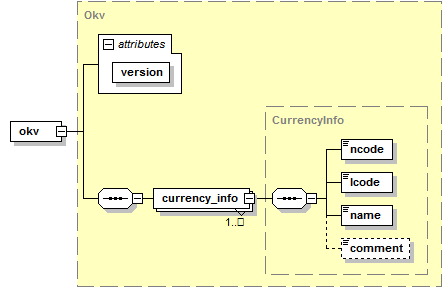 Рисунок 5.8.1. Схема файла справочника ОКВ.Справочник ОКВ состоит из комплексного элемента OKV, включающего в себя собственный атрибут version и дочерний списочный элемент CURRENCY_INFO, предназначенный для передачи информации о кодах валюты.Атрибут «Версия формата файла» является обязательным и определяет версию формата файла.Описание атрибута «Версия формата файла»:Состав и описание дочернего элемента CURRENCY_INFO:Описание XSD схемы файла справочника ОКВ 
в Приложении 11 к настоящему документу.5.10. Справочник причин отзыва заявлений.Состав и описание справочника СПОЗ:	5.11. Товарная номенклатура внешнеэкономической деятельности (ТН ВЭД).	Схема файла справочника ТН ВЭД в графическом виде (диаграмма) представлена на рис.5.10.1. 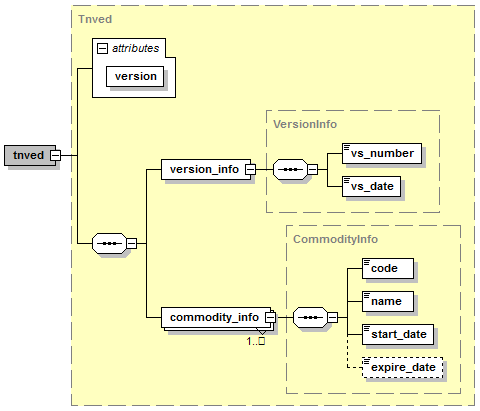 Рисунок 5.10.1. Схема файла справочника ТН ВЭД.Справочник ТН ВЭД ЕАЭС состоит из комплексного элемента TNVED, включающего в себя собственный атрибут version и дочерние элементы:дочерний элемент VERSION_INFO, предназначенный для передачи информации о версии справочника;списочный элемент COMMODITY_INFO, предназначенный для передачи информации о кодах ТН ВЭД ЕАЭС.Атрибут «Версия формата файла» является обязательным и определяет версию формата файла.Описание атрибута  «Версия формата файла»:Состав и описание дочернего элемента VERSION_INFO:Состав и описание дочернего элемента COMMODITY_INFO:Описание XSD схемы файла справочника ТН ВЭД ЕАЭС приведено в приложении 12 к настоящему документу.6. Описание формата файла протокола ошибок форматно-логического контроля.6.1. Общие положения.Файл протокола ФЛК имеет наименование строго определенного вида и включает в себя служебную и информационную части. Служебная часть содержит общие сведения о файле протокола ФЛК 
и данные об отправителе файла. Информационная часть файла содержит данные об исходном файле и ошибки форматно-логического контроля.Перечень проверок форматно-логического контроля приведен 
в Приложении 13 к настоящему документу.6.2. Структура наименования файла протокола ФЛК.Файлы, содержащие протокол ФЛК, имеют наименования следующего вида:PF<Наименование файла реестра заявлений>.XML, где PF – префикс имени протокола ФЛК.Например: PFKS2009112398111.XML, PFKS2009398112107.XML, PFKS2009643398403.XML. 6.3. Схема файла протокола ФЛКСхема файла протокола ФЛК в графическом виде (диаграмма) представлена на рис.6.3.1. Состав и описание структурных элементов схемы представлены в разделах 6.4. и 6.5. настоящего документа. 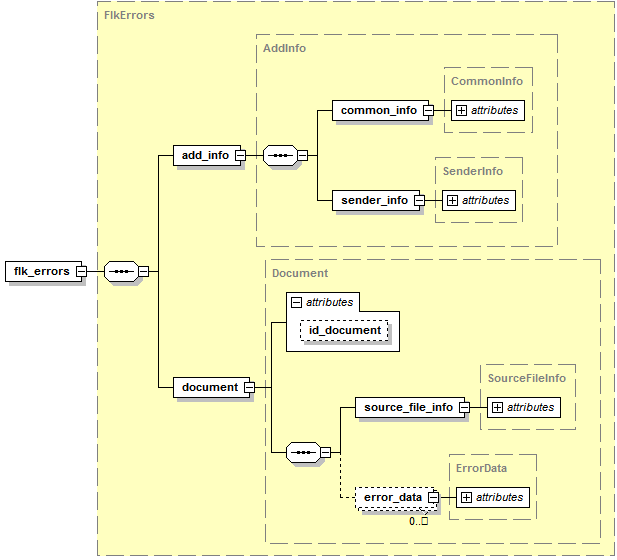 Рисунок 6.3.1 Схема файла протокола ФЛК.Структура элементов указанной схемы приведена в следующих таблицах раздела 6.6 настоящего документа:Описание XSD схемы файла протокола ФЛК приведено в приложении 13 к настоящему документу.6.4. Описание реквизитов служебной части файла протокола ФЛКСлужебная часть файла протокола ФЛК состоит из элемента Add_Info, включающего в себя два дочерних элемента Common_Info и Sender_Info.6.4.1. Описание дочернего элемента Common_Info, содержащего сведенияо файле протокола ФЛК6.4.1.1. Атрибут «Идентификатор файла» является обязательным  и позволяет каждому файлу присвоить уникальный код и идентифицировать отправителя сообщения.Идентификатор файла имеет следующую структуру:SSSRRRGGGGMMDDHHTTCC, 
где:SSS – цифровой код страны отправителя сообщения по ОКСМ;RRR – цифровой код страны получателя сообщения по ОКСМ;GGGG – год формирования файла;MM – месяц формирования файла;DD – число формирования файла;HH – час формирования файла;TT – минута формирования файла;CC – секунда формирования файла.Например: 11239820090620152130, 64339820090610132310, 39864320090611141020. 6.4.1.2. Атрибут «Тип информации» является обязательным  и позволяет определить тип информации в передаваемом файле. Имеет фиксированное значение ТСФЛК.6.4.1.3. Атрибут «Версия формата файла» является обязательным  и определяет версию формата файла. 6.4.2. Описание дочернего элемента Sender_Info, содержащего сведения об отправителе файла протокола ФЛК6.4.2.1. Атрибут «Фамилия отправителя» является обязательным  и определяет фамилию ответственного лица, подготовившего файл для передачи. Значения элементов могут содержать пробелы и дефис.6.4.2.2. Атрибут «Имя отправителя» является обязательным  и определяет имя ответственного лица, подготовившего файл для передачи. Значения элементов могут содержать пробелы и дефис.6.4.2.3. Атрибут «Отчество отправителя» является необязательным  и определяет отчество ответственного лица, подготовившего файл для передачи. Значения элементов могут содержать пробелы и дефис.6.4.2.4. Атрибут «Телефон отправителя» является обязательным  и содержит контактный телефон отправителя сообщения. Заполняется в произвольном формате.6.4.2.5. Атрибут «E-mail отправителя» является необязательным  и указывает адрес электронной почты отправителя.6.5. Описание информационной части файла протокола ФЛК.Информационная часть файла протокола ФЛК состоит из элемента document, включающего в себя собственный атрибут и дочерние элементы:source_file_info, содержащий сведения об исходном файле и результаты обработки;error_data, содержащий сведения о выявленных ошибках.6.5.1. Описание атрибута элемента Document.6.5.1.1. Атрибут «Идентификатор документа» является необязательным и содержит идентификатор протокола ФЛК – GUID.6.5.2. Описание дочернего элемента Source_file_info.6.5.2.1. Атрибут «Идентификатор исходного файла» является обязательным и содержит идентификатор исходного файла, на который сформирован протокол ФЛК.6.5.2.2. Атрибут «Дата приема файла» является обязательным  и содержит дату фактического получения исходного файла налоговым органом – получателем.6.5.2.3. Атрибут «Тип информации по исходному файлу» является необязательным  и позволяет определить тип информации исходного файла и имеет фиксированное значение ТС. Тип информации принятого файла не указывается только в случае невозможности определения значения показателя «Тип информации» в принятом файле.6.5.2.4. Атрибут «Признак результата обработки файла» является обязательным  и содержит информацию об обработке исходного файла. Атрибут может принимать следующие значения: 01 – если исходный файл принят полностью, 02 – если исходный файл полностью не принят, 03 – если налоговым органом - получателем приняты сведения по отдельным документам.6.5.2.5. Атрибут «Количество структурных элементов информации, принятых к обработке» является обязательным и определяет количество документов из исходного файла. Структурными элементами информации являются реквизиты registry_document и revoked_document  принятого файла. Принимает значение 0 и более.6.5.2.6. Атрибут «Количество структурных элементов информации, в которых не выявлены ошибки» является обязательным и определяет количество документов из исходного файла, в которых не обнаружены ошибки. Структурными элементами информации являются реквизиты registry_document и revoked_document  принятого файла. Принимает значение 0 и более.6.5.2.7. Атрибут «Код ошибки обобщенный» является необязательным и может быть заполнен в случае невозможности приема файла в целом.6.5.2.8. Атрибут «Текст ошибки обобщенный» является необязательным и может быть заполнен в случае невозможности приема файла в целом.6.5.2.9. Атрибут «Наименование исходного файла» является обязательным  и содержит наименование исходного файла, на который сформирован протокол ФЛК.6.5.3. Описание дочернего элемента Error_data.6.5.3.1. Атрибут «Ошибочное значение показателя» является  необязательным и содержит значение показателя, в котором выявлена ошибка.6.5.3.2. Атрибут «Код ошибки» является обязательным и содержит код выявленной ошибки в соответствии со справочником кодов ошибок ФЛК (Приложение 13).6.5.3.3. Атрибут «Текст сообщения об ошибке» является  обязательным и содержит описание выявленной ошибки в соответствии со справочником кодов ошибок ФЛК (Приложение 15).6.5.3.4. Атрибут «Последний успешный документ» является  необязательным и содержит информацию о последнем успешно обработанном документе.6.5.3.5. Атрибут «Местоположение ошибочного элемента в XML файле» является необязательным. В соответствии с требованиями выражения XPath  указываются через символ «/» наименования родительских элементов, определяющих путь к «ошибочному» элементу, включая наименование  ошибочного элемента (указывается последним в последовательности элементов). Номер реализации родительского, а также «ошибочного» элемента на пути к элементу, в котором обнаружена ошибка, указывается в квадратных скобках.6.6. Формат представления файла протокола ФЛК.6.6.1. Состав и структура служебной части файла протокола ФЛК.6.6.1.1. Сведения о файле протокола ФЛК.Таблица 6.6.1.1	6.6.1.2. Сведения об отправителе файла протокола ФЛК.Таблица 6.6.1.2	6.6.2. Состав и структура информационной части файла протокола ФЛК.	6.6.2.1. Сведения о документе.Таблица 6.6.2.1	6.6.2.2. Сведения об исходном файле.Таблица 6.6.2.2	6.6.2.3. Сведения по выявленным ошибкам.Таблица 6.6.2.3	7. Описание формата файла протокола идентификации.7.1. Общие положения.Файл протокола идентификации имеет наименование строго определенного вида и включает в себя служебную и информационную части. Служебная часть содержит общие сведения о файле протокола идентификации, данные об отправителе сообщения и данные об исходном файле. Информационная часть файла содержит сведения 
о не прошедших идентификацию налогоплательщиках.Идентификация налогоплательщика подразумевает проверку на наличие в базе данных действующих налогоплательщиков-продавцов страны на момент совершения сделки. При отсутствии в заявлении идентификационного кода (номера) продавца его идентификация не производится.7.2. Структура наименования файла протокола идентификации.Файлы, содержащие протокол идентификации, имеют наименования следующего вида:PI<Наименование файла реестра заявлений>.XML, 
где PI – префикс имени протокола идентификации.Например: PIKS2009112398111.XML, PIKS2009398112107.XML, PIKS2009643398403.XML.7.3. Схема файла протокола идентификации.Схема файла протокола идентификации в графическом виде (диаграмма) представлена на рис. 7.3.1. Состав и описание структурных элементов схемы представлены в разделах 7.4 и 7.5 настоящего документа. 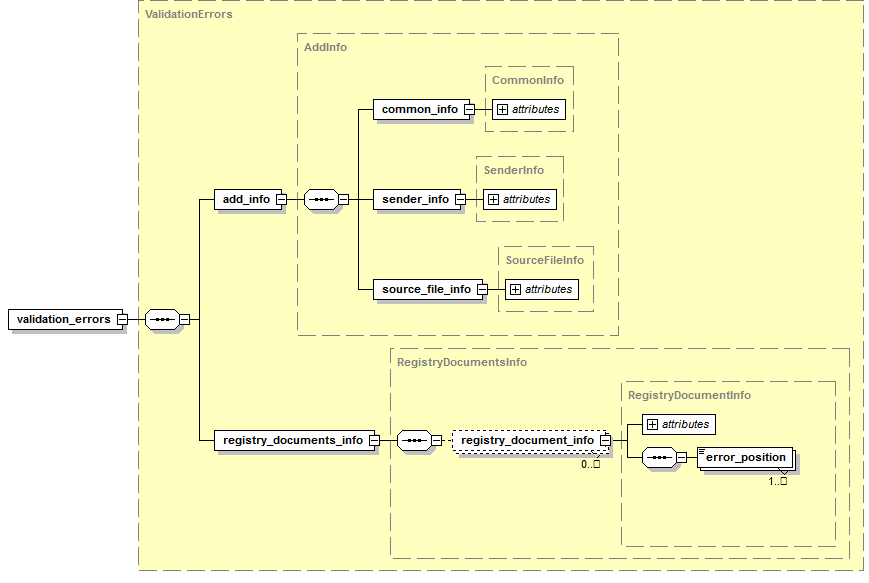 Рисунок 7.3.1 Схема файла протокола идентификации.Структура элементов указанной схемы приведена в следующих таблицах раздела 7.6. настоящего документа:Описание XSD схемы файла протокола идентификации приведено в приложении 14 к настоящему документу.7.4. Описание реквизитов служебной части файла протокола идентификации.7.4.1.1. Описание дочернего элемента Common_Info, содержащего сведения о файле протокола идентификации.7.4.1.2. Атрибут «Идентификатор файла» является обязательным и позволяет каждому файлу присвоить уникальный код и идентифицировать отправителя сообщения.Идентификатор файла имеет следующую структуру:SSSRRRGGGGMMDDHHTTCC, 
где:SSS – цифровой код страны отправителя сообщения по ОКСМ;RRR – цифровой код страны получателя сообщения по ОКСМ;GGGG – год формирования файла;MM – месяц формирования файла;DD – число формирования файла;HH – час формирования файла;TT – минута формирования файла;CC – секунда формирования файла.Например: 11239820090620152130, 64339820090610132310, 39864320090611141020. 7.4.1.3. Атрибут «Тип информации» является обязательным и позволяет определить тип информации в передаваемом файле. Имеет фиксированное значение ТСИД.7.4.1.4. Атрибут «Версия формата файла» является обязательным и определяет версию формата файла. 7.4.2. Описание дочернего элемента Sender_Info, содержащего сведения об отправителе файла протокола идентификации.7.4.2.1. Атрибут «Фамилия отправителя» является обязательным и определяет фамилию ответственного лица, подготовившего файл для передачи. Значения элементов могут содержать пробелы и дефис.7.4.2.2. Атрибут «Имя отправителя» является обязательным и определяет имя ответственного лица, подготовившего файл для передачи. Значения элементов могут содержать пробелы и дефис.7.4.2.3. Атрибут «Отчество отправителя» является необязательным и определяет отчество ответственного лица, подготовившего файл для передачи. Значения элементов могут содержать пробелы и дефис.7.4.2.4. Атрибут «Телефон отправителя» является обязательным и содержит контактный телефон отправителя сообщения. Заполняется в произвольном формате.7.4.2.5. Атрибут «E-mail отправителя» является необязательным и указывает адрес электронной почты отправителя.7.4.3. Описание дочернего элемента Source_File_Info, содержащего сведения об исходном файле7.4.3.1. Атрибут «Идентификатор исходного файла» является обязательным и содержит идентификатор исходного файла, на котором сформирован протокол идентификации.7.4.3.2. Атрибут «Дата получения файла» является обязательным и содержит дату фактического получения исходного файла налоговым органом – получателем.7.4.3.3. Атрибут «Тип информации по принимаемому файлу» является обязательным, позволяет определить тип информации исходного файла и имеет фиксированное значение ТС.7.4.3.4. Атрибут «Количество документов, в которых выявлены ошибки» является обязательным и определяет количество документов из исходного файла, в которых были обнаружены ошибки идентификации.7.5. Описание реквизитов информационной части файла протокола идентификации registry_documents_info.Информационная часть файла протокола идентификации состоит из списочного элемента Registry_Document_Info, включающего в себя собственные атрибуты и дочерний списочный элемент Error_Position, содержащий сведения о выявленных ошибках.7.5.1. Описание собственных атрибутов элемента Registry_Document_Info.7.5.1.1. Атрибут «Идентификатор документа, в котором обнаружена ошибка идентификации в исходном файле» является обязательным и содержит идентификатор документа, в котором обнаружена ошибка идентификации из исходного файла.7.5.1.2. Атрибут «Причина возникновения документа» является обязательным и содержит код причины возникновения документа, 
в котором обнаружена ошибка идентификации из исходного файла.7.5.1.3. Атрибут «Идентификационный код (номер) продавца» является необязательным и содержит идентификационный код (номер) продавца товара из Раздела 1 заявления (при отсутствии Раздела 3) или налогоплательщика – продавца из Раздела 3 заявления (при его наличии), в котором обнаружена ошибка идентификации.7.5.1.4. Атрибут «Код страны продавца» является необязательным и содержит код страны продавца из раздела 1 заявления(при отсутствии Раздела 3) или налогоплательщика-продавца из раздела 3 заявления (при его наличии).7.5.1.5. Атрибут «Идентификационный код (номер) покупателя» является необязательным и содержит идентификационный код (номер) покупателя товара из Раздела 1 заявления.7.5.1.6. Атрибут «Код страны покупателя» является необязательным и содержит код страны покупателя из раздела 1 заявления.7.5.1.7. Атрибут «Номер отметки о регистрации заявления 
в налоговом органе» является обязательным и содержит номер отметки о регистрации заявления в налоговом органе из документа, в котором обнаружена ошибка идентификации.7.5.1.8. Атрибут «Дата отметки о регистрации заявления 
в налоговом органе» является обязательным и содержит дату отметки 
о регистрации заявления в налоговом органе из документа, в котором обнаружена ошибка идентификации.7.5.2. Описание дочернего элемента Error_Position.Атрибут «Местоположение ошибочного элемента в XML файле» является обязательным и содержит информацию о позиции ошибочного идентификатора продавцав заявлении (XPath к ошибочному атрибуту). Позиция указывается относительно RegistryDocument. 7.6. Формат представления файла протокола идентификации.7.6.1. Состав и структура служебной части файла протокола идентификации.7.6.1.1. Сведения о файле протокола идентификации.Таблица 7.6.1.17.6.1.2. Сведения об отправителе файла протокола идентификации.Таблица 7.6.1.27.6.1.3. Сведения об исходном файле.Таблица 7.6.1.3	7.6.2. Состав и структура информационной части файла протокола идентификации.	7.6.2.1. Сведения об ошибках идентификации.Таблица 7.6.2.17.6.2.2. Сведения о позиции ошибочного идентификатора продавца  в заявлении.Таблица 7.6.2.2Приложение № 1 
к Требованиям к составу и структуреинформации в электронном виде 
о суммах косвенных налогов, уплаченных в бюджеты государств – членов Евразийского экономического союзаОписание XSD схемы файла реестра заявлений<?xml version="1.0" encoding="UTF-8"?><xs:schemaxmlns:xs=http://www.w3.org/2001/XMLSchemaxmlns=http://ts/doc/registry-documentstargetNamespace=http://ts/doc/registry-documentselementFormDefault="qualified"version="2.1">	<xs:element name="declaration_registry" type="DeclarationRegistry"/>	<xs:complexType name="DeclarationRegistry">		<xs:sequence>			<xs:element name="add_info" type="AddInfo"/>			<xs:element name="registry_documents" type="RegistryDocuments"/>			<xs:element name="revoked_documents" type="RevokedDocuments"/>		</xs:sequence>	</xs:complexType>	<xs:complexType name="AddInfo">		<xs:sequence>			<xs:element name="common_info" type="CommonInfo"/>			<xs:element name="sender_info" type="SenderInfo"/>		</xs:sequence>	</xs:complexType>	<xs:complexType name="CommonInfo">		<xs:attribute name="file_id" use="required">			<xs:simpleType>				<xs:restriction base="xs:string">					<xs:length value="20"/>				</xs:restriction>			</xs:simpleType>		</xs:attribute>		<xs:attribute name="info_type" use="required" fixed="ТС">			<xs:simpleType>				<xs:restriction base="xs:string">					<xs:minLength value="1"/>					<xs:maxLength value="20"/>				</xs:restriction>			</xs:simpleType>		</xs:attribute>		<xs:attribute name="version" use="required" fixed="2.1">			<xs:simpleType>				<xs:restriction base="xs:string">					<xs:minLength value="1"/>					<xs:maxLength value="5"/>				</xs:restriction>			</xs:simpleType>		</xs:attribute>		<xs:attribute name="registry_docs_count" use="required">			<xs:simpleType>				<xs:restriction base="xs:int">					<xs:totalDigits value="7"/>				</xs:restriction>			</xs:simpleType>		</xs:attribute>	</xs:complexType>	<xs:complexType name="SenderInfo">		<xs:attribute name="surname" use="required">			<xs:simpleType>				<xs:restriction base="xs:string">					<xs:minLength value="1"/>					<xs:maxLength value="60"/>				</xs:restriction>			</xs:simpleType>		</xs:attribute>		<xs:attribute name="name" use="required">			<xs:simpleType>				<xs:restriction base="xs:string">					<xs:minLength value="1"/>					<xs:maxLength value="60"/>				</xs:restriction>			</xs:simpleType>		</xs:attribute>		<xs:attribute name="patronymic">			<xs:simpleType>				<xs:restriction base="xs:string">					<xs:maxLength value="60"/>				</xs:restriction>			</xs:simpleType>		</xs:attribute>		<xs:attribute name="phone" use="required">			<xs:simpleType>				<xs:restriction base="xs:string">					<xs:minLength value="1"/>					<xs:maxLength value="20"/>				</xs:restriction>			</xs:simpleType>		</xs:attribute>		<xs:attribute name="email">			<xs:simpleType>				<xs:restriction base="xs:string">					<xs:maxLength value="45"/>				</xs:restriction>			</xs:simpleType>		</xs:attribute>	</xs:complexType>	<xs:complexType name="RegistryDocuments">		<xs:sequence>			<xs:element name="registry_document" type="RegistryDocument" minOccurs="0" maxOccurs="unbounded"/>	</xs:sequence>	</xs:complexType>	<xs:complexType name="RegistryDocumentSection3">		<xs:sequence>			<xs:element name="spec_3" type="Specification" minOccurs="0" maxOccurs="1000"/>		</xs:sequence>		<xs:attribute name="type_seller_3">			<xs:simpleType>				<xs:restriction base="IdType">					<xs:enumeration value="0"/>					<xs:enumeration value="1"/>					<xs:enumeration value="2"/>					<xs:enumeration value="6"/>				</xs:restriction>			</xs:simpleType>		</xs:attribute>		<xs:attribute name="id_seller_3" use="required">			<xs:simpleType>				<xs:restriction base="xs:string">					<xs:minLength value="8"/>					<xs:maxLength value="14"/>				</xs:restriction>			</xs:simpleType>		</xs:attribute>		<xs:attribute name="name_seller_3" use="required">			<xs:simpleType>				<xs:restriction base="xs:string">					<xs:minLength value="1"/>					<xs:maxLength value="400"/>				</xs:restriction>			</xs:simpleType>		</xs:attribute>		<xs:attribute name="country_seller_3" use="required">			<xs:simpleType>				<xs:restriction base="xs:string">					<xs:length value="3"/>				</xs:restriction>			</xs:simpleType>		</xs:attribute>		<xs:attribute name="type_buyer_3">			<xs:simpleType>				<xs:restriction base="IdType">					<xs:totalDigits value="1"/>					<xs:enumeration value="3"/>					<xs:enumeration value="4"/>					<xs:enumeration value="5"/>					<xs:enumeration value="7"/>				</xs:restriction>			</xs:simpleType>		</xs:attribute>		<xs:attribute name="id_buyer_3">			<xs:simpleType>				<xs:restriction base="xs:string">					<xs:maxLength value="50"/>				</xs:restriction>			</xs:simpleType>		</xs:attribute>		<xs:attribute name="name_buyer_3" use="required">			<xs:simpleType>				<xs:restriction base="xs:string">					<xs:minLength value="1"/>					<xs:maxLength value="400"/>				</xs:restriction>			</xs:simpleType>		</xs:attribute>		<xs:attribute name="country_buyer_3" use="required">			<xs:simpleType>				<xs:restriction base="xs:string">					<xs:length value="3"/>				</xs:restriction>			</xs:simpleType>		</xs:attribute>		<xs:attribute name="num_contract_3" use="required">			<xs:simpleType>				<xs:restriction base="xs:string">					<xs:minLength value="1"/>					<xs:maxLength value="50"/>				</xs:restriction>			</xs:simpleType>		</xs:attribute>		<xs:attribute name="date_contract_3" type="xs:date" use="required"/>	</xs:complexType>	<xs:complexType name="RegistryDocument">		<xs:sequence><xs:element name="sect_3" type="RegistryDocumentSection3" minOccurs="0"/><xs:element name="spec_05" type="Specification" minOccurs="0" maxOccurs="1000"/><xs:element name="spec_07" type="Specification" minOccurs="0" maxOccurs="1000"/><xs:element name="commodity" type="Commodity" maxOccurs="unbounded"/><xs:element name="contract" type="Contract" minOccurs="0" maxOccurs="unbounded"/><xs:element name="price_increasing" type="PriceIncreasing" minOccurs="0"/>		</xs:sequence>		<xs:attribute name="id" use="required">			<xs:simpleType>				<xs:restriction base="xs:string">					<xs:length value="33"/>				</xs:restriction>			</xs:simpleType>		</xs:attribute>		<xs:attribute name="date_form" type="xs:date" use="required"/>		<xs:attribute name="version_reason_id" use="required">			<xs:simpleType>				<xs:restriction base="xs:string">					<xs:length value="1"/>					<xs:enumeration value="1"/>					<xs:enumeration value="2"/>					<xs:enumeration value="4"/>					<xs:enumeration value="5"/>					<xs:enumeration value="6"/>				</xs:restriction>			</xs:simpleType>		</xs:attribute>		<xs:attribute name="type" use="required">			<xs:simpleType>				<xs:restriction base="xs:int">					<xs:totalDigits value="2"/>					<xs:enumeration value="0"/>					<xs:enumeration value="1"/>					<xs:enumeration value="2"/>				</xs:restriction>			</xs:simpleType>		</xs:attribute>		<xs:attribute name="request_id">			<xs:simpleType>				<xs:restriction base="xs:string">					<xs:length value="36"/>				</xs:restriction>			</xs:simpleType>		</xs:attribute>		<xs:attribute name="decl_num">			<xs:simpleType>				<xs:restriction base="xs:string">					<xs:minLength value="1"/>					<xs:maxLength value="33"/>				</xs:restriction>			</xs:simpleType>		</xs:attribute>		<xs:attribute name="decl_date" type="xs:date"/>		<xs:attribute name="id_seller">			<xs:simpleType>				<xs:restriction base="xs:string">					<xs:maxLength value="50"/>				</xs:restriction>			</xs:simpleType>		</xs:attribute>		<xs:attribute name="name_seller" use="required">			<xs:simpleType>				<xs:restriction base="xs:string">					<xs:minLength value="1"/>					<xs:maxLength value="400"/>				</xs:restriction>			</xs:simpleType>		</xs:attribute>		<xs:attribute name="country_seller" use="required">			<xs:simpleType>				<xs:restriction base="xs:string">					<xs:length value="3"/>				</xs:restriction>			</xs:simpleType>		</xs:attribute>		<xs:attribute name="person_seller" type="xs:boolean" use="required"/>		<xs:attribute name="id_buyer" use="required">			<xs:simpleType>				<xs:restriction base="xs:string">					<xs:minLength value="8"/>					<xs:maxLength value="14"/>				</xs:restriction>			</xs:simpleType>		</xs:attribute>		<xs:attribute name="name_buyer" use="required">			<xs:simpleType>				<xs:restriction base="xs:string">					<xs:minLength value="1"/>					<xs:maxLength value="400"/>				</xs:restriction>			</xs:simpleType>		</xs:attribute>		<xs:attribute name="country_buyer" use="required">			<xs:simpleType>				<xs:restriction base="xs:string">					<xs:length value="3"/>				</xs:restriction>			</xs:simpleType>		</xs:attribute>		<xs:attribute name="num_contract_1" use="required">			<xs:simpleType>				<xs:restriction base="xs:string">					<xs:minLength value="1"/>					<xs:maxLength value="50"/>				</xs:restriction>			</xs:simpleType>		</xs:attribute>		<xs:attribute name="date_contract_1" type="xs:date" use="required"/>		<xs:attribute name="name_consignee_1">			<xs:simpleType>				<xs:restriction base="xs:string">					<xs:maxLength value="400"/>				</xs:restriction>			</xs:simpleType>		</xs:attribute>		<xs:attribute name="num_contract_2">			<xs:simpleType>				<xs:restriction base="xs:string">					<xs:maxLength value="50"/>				</xs:restriction>			</xs:simpleType>		</xs:attribute>		<xs:attribute name="date_contract_2" type="xs:date"/>		<xs:attribute name="leasing" type="xs:boolean" use="required"/>		<xs:attribute name="processing" type="xs:boolean" use="required"/>		<xs:attribute name="decl_head_name">			<xs:simpleType>				<xs:restriction base="xs:string">					<xs:minLength value="1"/>					<xs:maxLength value="100"/>				</xs:restriction>			</xs:simpleType>		</xs:attribute>		<xs:attribute name="mark_num" use="required">			<xs:simpleType>				<xs:restriction base="xs:string">					<xs:minLength value="1"/>					<xs:maxLength value="18"/>				</xs:restriction>			</xs:simpleType>		</xs:attribute>		<xs:attribute name="mark_date" type="xs:date" use="required"/>		<xs:attribute name="nds_sum_all">			<xs:simpleType>				<xs:restriction base="xs:decimal">					<xs:totalDigits value="16"/>					<xs:fractionDigits value="0"/>				</xs:restriction>			</xs:simpleType>		</xs:attribute>		<xs:attribute name="excise_sum_all">			<xs:simpleType>				<xs:restriction base="xs:decimal">					<xs:totalDigits value="16"/>					<xs:fractionDigits value="0"/>				</xs:restriction>			</xs:simpleType>		</xs:attribute>		<xs:attribute name="excise_base_sum">			<xs:simpleType>				<xs:restriction base="xs:decimal">					<xs:totalDigits value="21"/>					<xs:fractionDigits value="6"/>				</xs:restriction>			</xs:simpleType>		</xs:attribute>		<xs:attribute name="nds_base_sum">			<xs:simpleType>				<xs:restriction base="xs:decimal">					<xs:totalDigits value="18"/>					<xs:fractionDigits value="2"/>				</xs:restriction>			</xs:simpleType>		</xs:attribute>		<xs:attribute name="excise_sum_sum">			<xs:simpleType>				<xs:restriction base="xs:decimal">					<xs:totalDigits value="18"/>					<xs:fractionDigits value="2"/>				</xs:restriction>			</xs:simpleType>		</xs:attribute>		<xs:attribute name="nds_sum_sum">			<xs:simpleType>				<xs:restriction base="xs:decimal">					<xs:totalDigits value="18"/>					<xs:fractionDigits value="2"/>				</xs:restriction>			</xs:simpleType>		</xs:attribute>		<xs:attribute name="insp_name">			<xs:simpleType>				<xs:restriction base="xs:string">					<xs:minLength value="1"/>					<xs:maxLength value="100"/>				</xs:restriction>			</xs:simpleType>		</xs:attribute>		<xs:attribute name="ok_mark_date" type="xs:date" use="required"/>		<xs:attribute name="tax_department" use="required">			<xs:simpleType>				<xs:restriction base="xs:string">					<xs:minLength value="1"/>					<xs:maxLength value="255"/>				</xs:restriction>			</xs:simpleType>		</xs:attribute>		<xs:attribute name="present_type" use="required">			<xs:simpleType>				<xs:restriction base="xs:int">					<xs:totalDigits value="1"/>					<xs:enumeration value="1"/>					<xs:enumeration value="2"/>				</xs:restriction>			</xs:simpleType>		</xs:attribute>		<xs:attribute name="source_id">			<xs:simpleType>				<xs:restriction base="xs:string">					<xs:maxLength value="33"/>				</xs:restriction>			</xs:simpleType>		</xs:attribute>		<xs:attribute name="source_mark_num">			<xs:simpleType>				<xs:restriction base="xs:string">					<xs:minLength value="1"/>					<xs:maxLength value="18"/>				</xs:restriction>			</xs:simpleType>		</xs:attribute>		<xs:attribute name="source_mark_date" type="xs:date"/>		<xs:attribute name="prev_mark_num">			<xs:simpleType>				<xs:restriction base="xs:string">					<xs:minLength value="1"/>					<xs:maxLength value="18"/>				</xs:restriction>			</xs:simpleType>		</xs:attribute>		<xs:attribute name="prev_mark_date" type="xs:date"/>		<xs:attribute name="comment">			<xs:simpleType>				<xs:restriction base="xs:string">					<xs:maxLength value="4000"/>				</xs:restriction>			</xs:simpleType>		</xs:attribute>	</xs:complexType>	<xs:complexType name="Commodity">		<xs:sequence>			<xs:element name="transdocs" type="TransdocInfo" maxOccurs="unbounded"/>		</xs:sequence>		<xs:attribute name="order" use="required">			<xs:simpleType>				<xs:restriction base="xs:int">					<xs:totalDigits value="4"/>				</xs:restriction>			</xs:simpleType>		</xs:attribute>		<xs:attribute name="comm_name" use="required">			<xs:simpleType>				<xs:restriction base="xs:string">					<xs:minLength value="1"/>					<xs:maxLength value="500"/>				</xs:restriction>			</xs:simpleType>		</xs:attribute>		<xs:attribute name="tnved">			<xs:simpleType>				<xs:restriction base="xs:string">					<xs:length value="10"/>				</xs:restriction>			</xs:simpleType>		</xs:attribute>		<xs:attribute name="unit_meas_id">			<xs:simpleType>				<xs:restriction base="xs:string">					<xs:minLength value="3"/>					<xs:maxLength value="4"/>				</xs:restriction>			</xs:simpleType>		</xs:attribute>		<xs:attribute name="comm_count">			<xs:simpleType>				<xs:restriction base="xs:decimal">					<xs:totalDigits value="17"/>					<xs:fractionDigits value="6"/>				</xs:restriction>			</xs:simpleType>		</xs:attribute>		<xs:attribute name="comm_price" use="required">			<xs:simpleType>				<xs:restriction base="xs:decimal">					<xs:totalDigits value="16"/>					<xs:fractionDigits value="2"/>				</xs:restriction>			</xs:simpleType>		</xs:attribute>		<xs:attribute name="currency" use="required">			<xs:simpleType>				<xs:restriction base="xs:string">					<xs:length value="3"/>				</xs:restriction>			</xs:simpleType>		</xs:attribute>		<xs:attribute name="rate" use="required">			<xs:simpleType>				<xs:restriction base="xs:decimal">					<xs:totalDigits value="10"/>					<xs:fractionDigits value="4"/>				</xs:restriction>			</xs:simpleType>		</xs:attribute>		<xs:attribute name="invoice_num" use="required">			<xs:simpleType>				<xs:restriction base="xs:string">					<xs:minLength value="1"/>					<xs:maxLength value="150"/>				</xs:restriction>			</xs:simpleType>		</xs:attribute>		<xs:attribute name="invoice_date" type="xs:date" use="required"/>		<xs:attribute name="accepting_date" type="xs:date" use="required"/>		<xs:attribute name="excise_base">			<xs:simpleType>				<xs:restriction base="xs:decimal">					<xs:totalDigits value="21"/>					<xs:fractionDigits value="6"/>				</xs:restriction>			</xs:simpleType>		</xs:attribute>		<xs:attribute name="nds_base" use="required">			<xs:simpleType>				<xs:restriction base="xs:decimal">					<xs:totalDigits value="16"/>					<xs:fractionDigits value="2"/>				</xs:restriction>			</xs:simpleType>		</xs:attribute>		<xs:attribute name="excise_perc_st">			<xs:simpleType>				<xs:restriction base="xs:decimal">					<xs:totalDigits value="16"/>					<xs:fractionDigits value="2"/>				</xs:restriction>			</xs:simpleType>		</xs:attribute>		<xs:attribute name="excise_perc_ad">			<xs:simpleType>				<xs:restriction base="xs:decimal">					<xs:totalDigits value="16"/>					<xs:fractionDigits value="2"/>				</xs:restriction>			</xs:simpleType>		</xs:attribute>		<xs:attribute name="nds_perc" use="required">			<xs:simpleType>				<xs:restriction base="xs:decimal">					<xs:totalDigits value="16"/>					<xs:fractionDigits value="2"/>				</xs:restriction>			</xs:simpleType>		</xs:attribute>		<xs:attribute name="excise_sum">			<xs:simpleType>				<xs:restriction base="xs:decimal">					<xs:totalDigits value="16"/>					<xs:fractionDigits value="2"/>				</xs:restriction>			</xs:simpleType>		</xs:attribute>		<xs:attribute name="nds_sum">			<xs:simpleType>				<xs:restriction base="xs:decimal">					<xs:totalDigits value="16"/>					<xs:fractionDigits value="2"/>				</xs:restriction>			</xs:simpleType>		</xs:attribute>	</xs:complexType>	<xs:complexType name="Contract">		<xs:sequence>			<xs:element name="spec_pril" type="Specification" minOccurs="0" maxOccurs="1000"/>		</xs:sequence>		<xs:attribute name="order_pril" use="required">			<xs:simpleType>				<xs:restriction base="xs:int">					<xs:totalDigits value="4"/>				</xs:restriction>			</xs:simpleType>		</xs:attribute>		<xs:attribute name="type_seller_pril" type="IdType"/>		<xs:attribute name="id_seller_pril">			<xs:simpleType>				<xs:restriction base="xs:string">					<xs:maxLength value="50"/>				</xs:restriction>			</xs:simpleType>		</xs:attribute>		<xs:attribute name="name_seller_pril" use="required">			<xs:simpleType>				<xs:restriction base="xs:string">					<xs:minLength value="1"/>					<xs:maxLength value="400"/>				</xs:restriction>			</xs:simpleType>		</xs:attribute>		<xs:attribute name="country_seller_pril" use="required">			<xs:simpleType>				<xs:restriction base="xs:string">					<xs:length value="3"/>				</xs:restriction>			</xs:simpleType>		</xs:attribute>		<xs:attribute name="type_buyer_pril" type="IdType"/>		<xs:attribute name="id_buyer_pril">			<xs:simpleType>				<xs:restriction base="xs:string">					<xs:maxLength value="50"/>				</xs:restriction>			</xs:simpleType>		</xs:attribute>		<xs:attribute name="name_buyer_pril" use="required">			<xs:simpleType>				<xs:restriction base="xs:string">					<xs:minLength value="1"/>					<xs:maxLength value="400"/>				</xs:restriction>			</xs:simpleType>		</xs:attribute>		<xs:attribute name="country_buyer_pril" use="required">			<xs:simpleType>				<xs:restriction base="xs:string">					<xs:length value="3"/>				</xs:restriction>			</xs:simpleType>		</xs:attribute>		<xs:attribute name="num_contract_pril" use="required">			<xs:simpleType>				<xs:restriction base="xs:string">					<xs:minLength value="1"/>					<xs:maxLength value="50"/>				</xs:restriction>			</xs:simpleType>		</xs:attribute>		<xs:attribute name="date_contract_pril" type="xs:date" use="required"/>	</xs:complexType>	<xs:complexType name="RevokedDocuments">		<xs:sequence>			<xs:element name="revoked_document" type="RevokedDocument" minOccurs="0" maxOccurs="unbounded"/>		</xs:sequence>	</xs:complexType>	<xs:complexType name="RevokedDocument">		<xs:attribute name="id" use="required">			<xs:simpleType>				<xs:restriction base="xs:string">					<xs:length value="33"/>				</xs:restriction>			</xs:simpleType>		</xs:attribute>		<xs:attribute name="date_form" type="xs:date" use="required"/>		<xs:attribute name="version_reason_id" use="required" fixed="3">			<xs:simpleType>				<xs:restriction base="xs:int">					<xs:totalDigits value="1"/>				</xs:restriction>			</xs:simpleType>		</xs:attribute>		<xs:attribute name="type" use="required">			<xs:simpleType>				<xs:restriction base="xs:int">					<xs:totalDigits value="2"/>					<xs:enumeration value="0"/>					<xs:enumeration value="1"/>					<xs:enumeration value="2"/>				</xs:restriction>			</xs:simpleType>		</xs:attribute>		<xs:attribute name="request_id">			<xs:simpleType>				<xs:restriction base="xs:string">					<xs:maxLength value="36"/>				</xs:restriction>			</xs:simpleType>		</xs:attribute>		<xs:attribute name="mark_num" use="required">			<xs:simpleType>				<xs:restriction base="xs:string">					<xs:minLength value="1"/>					<xs:maxLength value="18"/>				</xs:restriction>			</xs:simpleType>		</xs:attribute>		<xs:attribute name="mark_date" type="xs:date" use="required"/>		<xs:attribute name="revoked_reason_code" use="required">			<xs:simpleType>				<xs:restriction base="xs:string">					<xs:length value="2"/>				</xs:restriction>			</xs:simpleType>		</xs:attribute>		<xs:attribute name="source_id" use="required">			<xs:simpleType>				<xs:restriction base="xs:string">					<xs:length value="33"/>				</xs:restriction>			</xs:simpleType>		</xs:attribute>		<xs:attribute name="comment">			<xs:simpleType>				<xs:restriction base="xs:string">					<xs:maxLength value="4000"/>				</xs:restriction>			</xs:simpleType>		</xs:attribute>	</xs:complexType>	<xs:complexType name="Specification">		<xs:attribute name="order" use="required">			<xs:simpleType>				<xs:restriction base="xs:int">					<xs:totalDigits value="4"/>				</xs:restriction>			</xs:simpleType>		</xs:attribute>		<xs:attribute name="num_spec" use="required">			<xs:simpleType>				<xs:restriction base="xs:string">					<xs:minLength value="1"/>					<xs:maxLength value="50"/>				</xs:restriction>			</xs:simpleType>		</xs:attribute>		<xs:attribute name="date_spec" type="xs:date" use="required"/>	</xs:complexType>	<xs:complexType name="TransdocInfo">		<xs:attribute name="transdoc_serie" use="required">			<xs:simpleType>				<xs:restriction base="xs:string">					<xs:minLength value="1"/>					<xs:maxLength value="50"/>				</xs:restriction>			</xs:simpleType>		</xs:attribute>		<xs:attribute name="transdoc_date" type="xs:date" use="required"/>	</xs:complexType>	<xs:complexType name="PriceIncreasing">		<xs:attribute name="pi_source_id" use="required">			<xs:simpleType>				<xs:restriction base="xs:string">					<xs:length value="33"/>				</xs:restriction>			</xs:simpleType>		</xs:attribute>		<xs:attribute name="pi_mark_num" use="required">			<xs:simpleType>				<xs:restriction base="xs:string">					<xs:minLength value="1"/>					<xs:maxLength value="18"/>				</xs:restriction>			</xs:simpleType>		</xs:attribute>		<xs:attribute name="pi_mark_date" type="xs:date" use="required"/>		<xs:attribute name="pi_month" use="required">			<xs:simpleType>				<xs:restriction base="xs:int">					<xs:minInclusive value="1"/>					<xs:maxInclusive value="12"/>				</xs:restriction>			</xs:simpleType>		</xs:attribute>		<xs:attribute name="pi_year" use="required">			<xs:simpleType>				<xs:restriction base="xs:int">					<xs:minInclusive value="2010"/>				</xs:restriction>			</xs:simpleType>		</xs:attribute>	</xs:complexType>	<xs:simpleType name="IdType">		<xs:restriction base="xs:int">			<xs:totalDigits value="2"/>			<xs:enumeration value="0">				<xs:annotation>				<xs:documentation>Комитент</xs:documentation>				</xs:annotation>			</xs:enumeration>			<xs:enumeration value="1">				<xs:annotation>					<xs:documentation>Доверитель</xs:documentation>				</xs:annotation>			</xs:enumeration>			<xs:enumeration value="2">				<xs:annotation>					<xs:documentation>Принципал</xs:documentation>				</xs:annotation>			</xs:enumeration>			<xs:enumeration value="3">				<xs:annotation>					<xs:documentation>Комиссионер</xs:documentation>				</xs:annotation>			</xs:enumeration>			<xs:enumeration value="4">				<xs:annotation>				<xs:documentation>Поверенный</xs:documentation>				</xs:annotation>			</xs:enumeration>			<xs:enumeration value="5">				<xs:annotation>					<xs:documentation>Агент</xs:documentation>				</xs:annotation>			</xs:enumeration>			<xs:enumeration value="6">				<xs:annotation>					<xs:documentation>Продавец</xs:documentation>				</xs:annotation>			</xs:enumeration>			<xs:enumeration value="7">				<xs:annotation>					<xs:documentation>Покупатель</xs:documentation>				</xs:annotation>			</xs:enumeration>		</xs:restriction>	</xs:simpleType></xs:schema>Приложение № 2
к Требованиям к составу и структуреинформации в электронном виде 
о суммах косвенных налогов, уплаченных в бюджеты государств – членов Евразийского экономического союзаОписание XSD схемы файла реестра запросов<?xml version="1.0" encoding="UTF-8"?><xs:schema 	xmlns:xs="http://www.w3.org/2001/XMLSchema" 	xmlns="http://ts/doc/declaration-requests-registry"	targetNamespace="http://ts/doc/declaration-requests-registry" 	elementFormDefault="qualified" 	version="2.0">	<xs:element name="declaration_requests_registry" type="DeclarationRequestsRegistry"/>	<xs:complexType name="DeclarationRequestsRegistry">		<xs:sequence>			<xs:element name="add_info" type="AddInfo"/>			<xs:element name="request_documents" type="RequestDocuments"/>		</xs:sequence>	</xs:complexType>	<xs:complexType name="AddInfo">		<xs:sequence>			<xs:element name="common_info" type="CommonInfo"/>			<xs:element name="sender_info" type="SenderInfo"/>		</xs:sequence>	</xs:complexType>	<xs:complexType name="CommonInfo">		<xs:attribute name="file_id" use="required">			<xs:simpleType>				<xs:restriction base="xs:string">					<xs:length value="20"/>				</xs:restriction>			</xs:simpleType>		</xs:attribute>		<xs:attribute name="info_type" use="required" fixed="ТСЗАПРОС">			<xs:simpleType>				<xs:restriction base="xs:string">					<xs:minLength value="1"/>					<xs:maxLength value="20"/>				</xs:restriction>			</xs:simpleType>		</xs:attribute>		<xs:attribute name="version" use="required" fixed="2.0">			<xs:simpleType>				<xs:restriction base="xs:string">					<xs:minLength value="1"/>					<xs:maxLength value="5"/>				</xs:restriction>			</xs:simpleType>		</xs:attribute>		<xs:attribute name="registry_docs_count" use="required">			<xs:simpleType>				<xs:restriction base="xs:int">					<xs:totalDigits value="7"/>				</xs:restriction>			</xs:simpleType>		</xs:attribute>	</xs:complexType>	<xs:complexType name="SenderInfo">		<xs:attribute name="surname" use="required">			<xs:simpleType>				<xs:restriction base="xs:string">					<xs:minLength value="1"/>					<xs:maxLength value="60"/>				</xs:restriction>			</xs:simpleType>		</xs:attribute>		<xs:attribute name="name" use="required">			<xs:simpleType>				<xs:restriction base="xs:string">					<xs:minLength value="1"/>					<xs:maxLength value="60"/>				</xs:restriction>			</xs:simpleType>		</xs:attribute>		<xs:attribute name="patronymic">			<xs:simpleType>				<xs:restriction base="xs:string">					<xs:maxLength value="60"/>				</xs:restriction>			</xs:simpleType>		</xs:attribute>		<xs:attribute name="phone" use="required">			<xs:simpleType>				<xs:restriction base="xs:string">					<xs:minLength value="1"/>					<xs:maxLength value="20"/>				</xs:restriction>			</xs:simpleType>		</xs:attribute>		<xs:attribute name="email">			<xs:simpleType>				<xs:restriction base="xs:string">					<xs:maxLength value="45"/>				</xs:restriction>			</xs:simpleType>		</xs:attribute>	</xs:complexType>	<xs:complexType name="RequestDocuments">		<xs:sequence>			<xs:element name="request_document" type="RequestDocument" minOccurs="0" maxOccurs="unbounded"/>		</xs:sequence>	</xs:complexType>	<xs:complexType name="RequestDocument">		<xs:attribute name="id" use="required">			<xs:simpleType>				<xs:restriction base="xs:string">					<xs:length value="33"/>				</xs:restriction>			</xs:simpleType>		</xs:attribute>		<xs:attribute name="date_form" type="xs:date" use="required"/>		<xs:attribute name="request_id" use="required">			<xs:simpleType>				<xs:restriction base="xs:string">					<xs:length value="36"/>				</xs:restriction>			</xs:simpleType>		</xs:attribute>		<xs:attribute name="request_type" use="required">			<xs:simpleType>				<xs:restriction base="xs:int">					<xs:totalDigits value="1"/>					<xs:enumeration value="1"/>					<xs:enumeration value="2"/>					<xs:enumeration value="3"/>				</xs:restriction>			</xs:simpleType>		</xs:attribute>		<xs:attribute name="id_seller">			<xs:simpleType>				<xs:restriction base="xs:string">					<xs:minLength value="1"/>					<xs:maxLength value="50"/>				</xs:restriction>			</xs:simpleType>		</xs:attribute>		<xs:attribute name="name_seller" use="required">			<xs:simpleType>				<xs:restriction base="xs:string">					<xs:minLength value="1"/>					<xs:maxLength value="400"/>				</xs:restriction>			</xs:simpleType>		</xs:attribute>		<xs:attribute name="country_seller" use="required">			<xs:simpleType>				<xs:restriction base="xs:string">					<xs:length value="3"/>				</xs:restriction>			</xs:simpleType>		</xs:attribute>		<xs:attribute name="id_buyer" use="required">			<xs:simpleType>				<xs:restriction base="xs:string">					<xs:minLength value="8"/>					<xs:maxLength value="14"/>				</xs:restriction>			</xs:simpleType>		</xs:attribute>		<xs:attribute name="name_buyer" use="required">			<xs:simpleType>				<xs:restriction base="xs:string">					<xs:minLength value="1"/>					<xs:maxLength value="400"/>				</xs:restriction>			</xs:simpleType>		</xs:attribute>		<xs:attribute name="country_buyer" use="required">			<xs:simpleType>				<xs:restriction base="xs:string">					<xs:length value="3"/>				</xs:restriction>			</xs:simpleType>		</xs:attribute>		<xs:attribute name="mark_num" use="required">			<xs:simpleType>				<xs:restriction base="xs:string">					<xs:minLength value="1"/>					<xs:maxLength value="18"/>				</xs:restriction>			</xs:simpleType>		</xs:attribute>		<xs:attribute name="mark_date" type="xs:date" use="required"/>		<xs:attribute name="comment">			<xs:simpleType>				<xs:restriction base="xs:string">					<xs:maxLength value="4000"/>				</xs:restriction>			</xs:simpleType>		</xs:attribute>	</xs:complexType></xs:schema>Приложение № 3 
к Требованиям к составу и структуреинформации в электронном виде 
о суммах косвенных налогов, уплаченных в бюджеты государств – членов Евразийского экономического союзаОписание XSD схемы файла реестра уведомлений<?xml version="1.0" encoding="UTF-8"?><xs:schema xmlns:xs="http://www.w3.org/2001/XMLSchema" xmlns="http://ts/doc/bad-requests" targetNamespace="http://ts/doc/bad-requests" elementFormDefault="qualified" version="2.1">	<xs:element name="bad_requests" type="BadRequests"/>	<xs:complexType name="BadRequests">		<xs:sequence>			<xs:element name="add_info" type="AddInfo"/>			<xs:element name="bad_request" type="BadRequest" minOccurs="0" maxOccurs="unbounded"/>		</xs:sequence>	</xs:complexType>	<xs:complexType name="AddInfo">		<xs:sequence>			<xs:element name="common_info" type="CommonInfo"/>			<xs:element name="sender_info" type="SenderInfo"/>		</xs:sequence>	</xs:complexType>	<xs:complexType name="CommonInfo">		<xs:attribute name="file_id" use="required">			<xs:simpleType>				<xs:restriction base="xs:string">					<xs:length value="20"/>				</xs:restriction>			</xs:simpleType>		</xs:attribute>		<xs:attribute name="info_type" use="required" fixed="ТСУВЕДОМЛ">			<xs:simpleType>				<xs:restriction base="xs:string">					<xs:minLength value="1"/>					<xs:maxLength value="20"/>				</xs:restriction>			</xs:simpleType>		</xs:attribute>		<xs:attribute name="version" use="required" fixed="2.1">			<xs:simpleType>				<xs:restriction base="xs:string">					<xs:minLength value="1"/>					<xs:maxLength value="5"/>				</xs:restriction>			</xs:simpleType>		</xs:attribute>		<xs:attribute name="registry_docs_count" use="required">			<xs:simpleType>				<xs:restriction base="xs:int">					<xs:totalDigits value="7"/>				</xs:restriction>			</xs:simpleType>		</xs:attribute>	</xs:complexType>	<xs:complexType name="SenderInfo">		<xs:attribute name="surname" use="required">			<xs:simpleType>				<xs:restriction base="xs:string">					<xs:minLength value="1"/>					<xs:maxLength value="60"/>				</xs:restriction>			</xs:simpleType>		</xs:attribute>		<xs:attribute name="name" use="required">			<xs:simpleType>				<xs:restriction base="xs:string">					<xs:minLength value="1"/>					<xs:maxLength value="60"/>				</xs:restriction>			</xs:simpleType>		</xs:attribute>		<xs:attribute name="patronymic">			<xs:simpleType>				<xs:restriction base="xs:string">					<xs:maxLength value="60"/>				</xs:restriction>			</xs:simpleType>		</xs:attribute>		<xs:attribute name="phone" use="required">			<xs:simpleType>				<xs:restriction base="xs:string">					<xs:minLength value="1"/>					<xs:maxLength value="20"/>				</xs:restriction>			</xs:simpleType>		</xs:attribute>		<xs:attribute name="email">			<xs:simpleType>				<xs:restriction base="xs:string">					<xs:maxLength value="45"/>				</xs:restriction>			</xs:simpleType>		</xs:attribute>	</xs:complexType>	<xs:complexType name="BadRequest">		<xs:attribute name="request_id" use="required">			<xs:simpleType>				<xs:restriction base="xs:string">					<xs:length value="36"/>				</xs:restriction>			</xs:simpleType>		</xs:attribute>		<xs:attribute name="uv_type" use="required">			<xs:simpleType>				<xs:restriction base="xs:int">					<xs:totalDigits value="1"/>					<xs:enumeration value="1"/>					<xs:enumeration value="2"/>					<xs:enumeration value="3"/>				</xs:restriction>			</xs:simpleType>		</xs:attribute>		<xs:attribute name="comment" use="required">			<xs:simpleType>				<xs:restriction base="xs:string">					<xs:maxLength value="4000"/>				</xs:restriction>			</xs:simpleType>		</xs:attribute>	</xs:complexType></xs:schema>Приложение № 4 
к Требованиям к составу и структуреинформации в электронном виде 
о суммах косвенных налогов, уплаченных в бюджеты государств – членов Евразийского экономического союзаОписание XSD схемы файла справочника NGNI<?xml version="1.0" encoding="UTF-8" standalone="no"?><xs:schema 	xmlns:xs="http://www.w3.org/2001/XMLSchema" 	xmlns="http://ts/ref/ngni"	targetNamespace="http://ts/ref/ngni" 	elementFormDefault="qualified" 	version="1.2">	<xs:element name="ngni" type="Ngni"/>	<xs:complexType name="Ngni">		<xs:sequence>			<xs:element name="inspection_info" type="InspectionInfo" minOccurs="1" maxOccurs="unbounded"/>		</xs:sequence>		<xs:attribute name="version" use="required" fixed="1.2">			<xs:simpleType>				<xs:restriction base="xs:string">					<xs:minLength value="1"/>					<xs:maxLength value="5"/>				</xs:restriction>			</xs:simpleType>		</xs:attribute>	</xs:complexType>	<xs:complexType name="InspectionInfo">		<xs:sequence>			<xs:element name="code" minOccurs="1">				<xs:simpleType>					<xs:restriction base="xs:string">						<xs:length value="3"/>					</xs:restriction>				</xs:simpleType>			</xs:element>			<xs:element name="name" minOccurs="1">				<xs:simpleType>					<xs:restriction base="xs:string">						<xs:minLength value="1"/>						<xs:maxLength value="255"/>					</xs:restriction>				</xs:simpleType>			</xs:element>			<xs:element name="address" minOccurs="1">				<xs:simpleType>					<xs:restriction base="xs:string">						<xs:minLength value="1"/>						<xs:maxLength value="128"/>					</xs:restriction>				</xs:simpleType>			</xs:element>			<xs:element name="phone" minOccurs="1">				<xs:simpleType>					<xs:restriction base="xs:string">						<xs:minLength value="1"/>						<xs:maxLength value="64"/>					</xs:restriction>				</xs:simpleType>			</xs:element>		</xs:sequence>	</xs:complexType></xs:schema>Приложение № 5
к Требованиям к составу и структуреинформации в электронном виде 
о суммах косвенных налогов, уплаченных в бюджеты государств – членов Евразийского экономического союзаОписание XSD схемы файла справочника KZSNO<?xml version="1.0" encoding="UTF-8" standalone="no"?><xs:schema	xmlns:xs="http://www.w3.org/2001/XMLSchema"	xmlns="http://ts/ref/kzsno"	targetNamespace="http://ts/ref/kzsno"	elementFormDefault="qualified"	version="1.2">	<xs:element name="kzsno" type="Kzsno"/>	<xs:complexType name="Kzsno">		<xs:sequence>			<xs:element name="inspection_info" type="InspectionInfo" minOccurs="1" maxOccurs="unbounded"/>		</xs:sequence>		<xs:attribute name="version" use="required" fixed="1.2">			<xs:simpleType>				<xs:restriction base="xs:string">					<xs:minLength value="1"/>					<xs:maxLength value="5"/>				</xs:restriction>			</xs:simpleType>		</xs:attribute>	</xs:complexType>	<xs:complexType name="InspectionInfo">		<xs:sequence>			<xs:element name="code" minOccurs="1">				<xs:simpleType>					<xs:restriction base="xs:string">						<xs:length value="4"/>					</xs:restriction>				</xs:simpleType>			</xs:element>			<xs:element name="name" minOccurs="1">				<xs:simpleType>					<xs:restriction base="xs:string">						<xs:minLength value="1"/>						<xs:maxLength value="255"/>					</xs:restriction>				</xs:simpleType>			</xs:element>			<xs:element name="address" minOccurs="1">				<xs:simpleType>					<xs:restriction base="xs:string">						<xs:minLength value="1"/>						<xs:maxLength value="255"/>					</xs:restriction>				</xs:simpleType>			</xs:element>			<xs:element name="phone" minOccurs="1">				<xs:simpleType>					<xs:restriction base="xs:string">						<xs:minLength value="1"/>						<xs:maxLength value="64"/>					</xs:restriction>				</xs:simpleType>			</xs:element>		</xs:sequence>	</xs:complexType></xs:schema>
Приложение № 6 
к Требованиям к составу и структуреинформации в электронном виде 
о суммах косвенных налогов, уплаченных в бюджеты государств – членов Евразийского экономического союзаОписание XSD схемы файла справочника ARSNI<?xml version="1.0" encoding="UTF-8" standalone="no"?><xs:schema	xmlns:xs="http://www.w3.org/2001/XMLSchema"	xmlns="http://ts/ref/arsni"	targetNamespace="http://ts/ref/arsni"	elementFormDefault="qualified"	version="1.0">	<xs:element name="arsni" type="arsni"/>	<xs:complexType name="arsni">		<xs:sequence>			<xs:element name="inspection_info" type="InspectionInfo" minOccurs="1" maxOccurs="unbounded"/>		</xs:sequence>		<xs:attribute name="version" use="required" fixed="1.0">			<xs:simpleType>				<xs:restriction base="xs:string">					<xs:minLength value="1"/>					<xs:maxLength value="5"/>				</xs:restriction>			</xs:simpleType>		</xs:attribute>	</xs:complexType>	<xs:complexType name="InspectionInfo">		<xs:sequence>			<xs:element name="code" minOccurs="1">				<xs:simpleType>					<xs:restriction base="xs:string">						<xs:length value="2"/>					</xs:restriction>				</xs:simpleType>			</xs:element>			<xs:element name="name" minOccurs="1">				<xs:simpleType>					<xs:restriction base="xs:string">						<xs:minLength value="1"/>						<xs:maxLength value="128"/>					</xs:restriction>				</xs:simpleType>			</xs:element>			<xs:element name="address" minOccurs="1">				<xs:simpleType>					<xs:restriction base="xs:string">						<xs:minLength value="1"/>						<xs:maxLength value="128"/>					</xs:restriction>				</xs:simpleType>			</xs:element>			<xs:element name="phone" minOccurs="1">				<xs:simpleType>					<xs:restriction base="xs:string">						<xs:minLength value="1"/>						<xs:maxLength value="64"/>					</xs:restriction>				</xs:simpleType>			</xs:element>			<xs:element name="start_date" type="xs:date"/>			<xs:element name="exp_date" type="xs:date" minOccurs="0"/>		</xs:sequence>	</xs:complexType></xs:schema>Приложение № 7 
к Требованиям к составу и структуреинформации в электронном виде 
о суммах косвенных налогов, уплаченных в бюджеты государств – членов Евразийского экономического союзаОписание XSD схемы файла справочника KGSNО<?xml version="1.0" encoding="UTF-8" standalone="no"?><xs:schema xmlns:xs="http://www.w3.org/2001/XMLSchema" xmlns="http://ts/ref/kgsno" targetNamespace="http://ts/ref/kgsno" elementFormDefault="qualified" version="1.0">	<xs:element name="kgsno" type="kgsno"/>	<xs:complexType name="kgsno">		<xs:sequence>			<xs:element name="inspection_info" type="InspectionInfo" minOccurs="1" maxOccurs="unbounded"/>		</xs:sequence>		<xs:attribute name="version" use="required" fixed="1.0">			<xs:simpleType>				<xs:restriction base="xs:string">					<xs:minLength value="1"/>					<xs:maxLength value="5"/>				</xs:restriction>			</xs:simpleType>		</xs:attribute>	</xs:complexType>	<xs:complexType name="InspectionInfo">		<xs:sequence>			<xs:element name="code" minOccurs="1">				<xs:simpleType>					<xs:restriction base="xs:string">						<xs:length value="3"/>					</xs:restriction>				</xs:simpleType>			</xs:element>			<xs:element name="name" minOccurs="1">				<xs:simpleType>					<xs:restriction base="xs:string">						<xs:minLength value="1"/>						<xs:maxLength value="250"/>					</xs:restriction>				</xs:simpleType>			</xs:element>			<xs:element name="address" minOccurs="1">				<xs:simpleType>					<xs:restriction base="xs:string">						<xs:minLength value="1"/>						<xs:maxLength value="128"/>					</xs:restriction>				</xs:simpleType>			</xs:element>			<xs:element name="phone" minOccurs="1">				<xs:simpleType>					<xs:restriction base="xs:string">						<xs:minLength value="1"/>						<xs:maxLength value="64"/>					</xs:restriction>				</xs:simpleType>			</xs:element>		</xs:sequence>	</xs:complexType></xs:schema>Приложение № 8 
к Требованиям к составу и структуреинформации в электронном виде 
о суммах косвенных налогов, уплаченных в бюджеты государств – членов Евразийского экономического союзаОписание XSD схемы файла справочника СОУН<?xml version="1.0" encoding="UTF-8" standalone="no"?><xs:schema 	xmlns:xs="http://www.w3.org/2001/XMLSchema" 	xmlns="http://ts/ref/soun"	targetNamespace="http://ts/ref/soun" 	elementFormDefault="qualified" 	version="1.2">	<xs:import namespace="http://www.w3.org/XML/1998/namespace"/>	<xs:element name="soun" type="Soun"/>	<xs:complexType name="Soun">		<xs:sequence>			<xs:element name="inspection_info" type="InspectionInfo" minOccurs="1" maxOccurs="unbounded"/>		</xs:sequence>		<xs:attribute name="version" use="required" fixed="1.2">			<xs:simpleType>				<xs:restriction base="xs:string">					<xs:minLength value="1"/>					<xs:maxLength value="5"/>				</xs:restriction>			</xs:simpleType>		</xs:attribute>	</xs:complexType>	<xs:complexType name="InspectionInfo">		<xs:sequence>			<xs:element name="code" minOccurs="1">				<xs:simpleType>					<xs:restriction base="xs:string">						<xs:length value="4"/>					</xs:restriction>				</xs:simpleType>			</xs:element>			<xs:element name="name" minOccurs="1">				<xs:simpleType>					<xs:restriction base="xs:string">						<xs:minLength value="1"/>						<xs:maxLength value="250"/>					</xs:restriction>				</xs:simpleType>			</xs:element>			<xs:element name="psono" type="xs:boolean" minOccurs="0"/>			<xs:element name="puch" type="xs:boolean" minOccurs="0"/>			<xs:element name="potchdok" type="xs:boolean" minOccurs="0"/>			<xs:element name="potch" type="xs:boolean" minOccurs="0"/>			<xs:element name="address" minOccurs="0">				<xs:simpleType>					<xs:restriction base="xs:string">						<xs:minLength value="0"/>						<xs:maxLength value="128"/>					</xs:restriction>				</xs:simpleType>			</xs:element>			<xs:element name="phone" minOccurs="0">				<xs:simpleType>					<xs:restriction base="xs:string">						<xs:minLength value="0"/>						<xs:maxLength value="64"/>					</xs:restriction>				</xs:simpleType>			</xs:element>			<xs:element name="start_date" type="xs:date" minOccurs="1"/>Приложение № 9
к Требованиям к составу и структуреинформации в электронном виде 
о суммах косвенных налогов, уплаченных в бюджеты государств – членов Евразийского экономического союзаОписание XSD схемы файла справочника ОКСМ<?xml version="1.0" encoding="UTF-8" standalone="no"?><xs:schema 	xmlns:xs="http://www.w3.org/2001/XMLSchema" 	xmlns="http://ts/ref/oksm"	targetNamespace="http://ts/ref/oksm" 	elementFormDefault="qualified" 	version="1.2">	<xs:element name="oksm" type="Oksm"/>	<xs:complexType name="Oksm">		<xs:sequence>			<xs:element name="country_info" type="CountryInfo" minOccurs="1" maxOccurs="unbounded"/>		</xs:sequence>		<xs:attribute name="version" use="required">			<xs:simpleType>				<xs:restriction base="xs:string">					<xs:minLength value="1"/>					<xs:maxLength value="5"/>				</xs:restriction>			</xs:simpleType>		</xs:attribute>	</xs:complexType>	<xs:complexType name="CountryInfo">		<xs:sequence>			<xs:element name="ncode"  minOccurs="1">				<xs:simpleType>					<xs:restriction base="xs:string">						<xs:length value="3"/>					</xs:restriction>				</xs:simpleType>			</xs:element>			<xs:element name="lcode_1" minOccurs="0">				<xs:simpleType>					<xs:restriction base="xs:string">						<xs:length value="2"/>					</xs:restriction>				</xs:simpleType>			</xs:element>			<xs:element name="lcode_2" minOccurs="0">				<xs:simpleType>					<xs:restriction base="xs:string">						<xs:length value="3"/>					</xs:restriction>				</xs:simpleType>			</xs:element>			<xs:element name="short_name"  minOccurs="1">				<xs:simpleType>					<xs:restriction base="xs:string">						<xs:minLength value="1"/>						<xs:maxLength value="51"/>					</xs:restriction>				</xs:simpleType>			</xs:element>			<xs:element name="full_name"  minOccurs="1">				<xs:simpleType>					<xs:restriction base="xs:string">						<xs:minLength value="1"/>						<xs:maxLength value="250"/>					</xs:restriction>				</xs:simpleType>			</xs:element> 	</xs:sequence>Приложение № 10 
к Требованиям к составу и структуреинформации в электронном виде 
о суммах косвенных налогов, уплаченных в бюджеты государств – членов Евразийского экономического союзаОписание XSD схемы файла справочника ОКЕИ<?xml version="1.0" encoding="UTF-8" standalone="no"?><xs:schema 	xmlns:xs="http://www.w3.org/2001/XMLSchema" 	xmlns="http://ts/ref/okei"	targetNamespace="http://ts/ref/okei" 	elementFormDefault="qualified"	version="1.3">	<xs:element name="okei" type="Okei"/>	<xs:complexType name="Okei">		<xs:sequence>			<xs:element name="unit_info" type="UnitInfo" minOccurs="1" maxOccurs="unbounded"/>		</xs:sequence>		<xs:attribute name="version" use="required">			<xs:simpleType>				<xs:restriction base="xs:string">					<xs:minLength value="1"/>					<xs:maxLength value="5"/>				</xs:restriction>			</xs:simpleType>		</xs:attribute>	</xs:complexType>	<xs:complexType name="UnitInfo">		<xs:sequence>			<xs:element name="partition">				<xs:simpleType>					<xs:restriction base="xs:integer">						<xs:totalDigits value="2"/>					</xs:restriction>				</xs:simpleType>			</xs:element>			<xs:element name="code">				<xs:simpleType>					<xs:restriction base="xs:string">						<xs:minLength value="3"/>						<xs:maxLength value="4"/>					</xs:restriction>				</xs:simpleType>			</xs:element>			<xs:element name="full_name">				<xs:simpleType>					<xs:restriction base="xs:string">						<xs:minLength value="1"/>						<xs:maxLength value="100"/>					</xs:restriction>				</xs:simpleType>			</xs:element>			<xs:element name="national_symbol" minOccurs="0">				<xs:simpleType>					<xs:restriction base="xs:string">						<xs:minLength value="1"/>						<xs:maxLength value="45"/>					</xs:restriction>				</xs:simpleType>			</xs:element>			<xs:element name="international_symbol" minOccurs="0">				<xs:simpleType>					<xs:restriction base="xs:string">						<xs:maxLength value="25"/>						<xs:minLength value="1"/>					</xs:restriction>				</xs:simpleType>			</xs:element>			<xs:element name="national_lcode" minOccurs="0">				<xs:simpleType>					<xs:restriction base="xs:string">						<xs:minLength value="1"/>						<xs:maxLength value="25"/>					</xs:restriction>				</xs:simpleType>			</xs:element>			<xs:element name="international_lcode" minOccurs="0">				<xs:simpleType>					<xs:restriction base="xs:string">						<xs:minLength value="1"/>						<xs:maxLength value="25"/>					</xs:restriction>				</xs:simpleType>			</xs:element>		</xs:sequence>	</xs:complexType></xs:schema>Приложение № 11
к Требованиям к составу и структуреинформации в электронном виде 
о суммах косвенных налогов, уплаченных в бюджеты государств – членов Евразийского экономического союзаОписание XSD схемы файла справочника ОКВ<?xml version="1.0" encoding="UTF-8" standalone="no"?><xs:schema 	xmlns:xs="http://www.w3.org/2001/XMLSchema" 	xmlns="http://ts/ref/okv"	targetNamespace="http://ts/ref/okv" 	elementFormDefault="qualified" 	version="1.2">	<xs:element name="okv" type="Okv"/>	<xs:complexType name="Okv">		<xs:sequence>			<xs:element name="currency_info" type="CurrencyInfo" minOccurs="1" maxOccurs="unbounded"/>		</xs:sequence>		<xs:attribute name="version" use="required">			<xs:simpleType>				<xs:restriction base="xs:string">					<xs:minLength value="1"/>					<xs:maxLength value="5"/>				</xs:restriction>			</xs:simpleType>		</xs:attribute>	</xs:complexType>	<xs:complexType name="CurrencyInfo">		<xs:sequence>			<xs:element name="ncode" minOccurs="1">				<xs:simpleType>					<xs:restriction base="xs:string">						<xs:length value="3"/>					</xs:restriction>				</xs:simpleType>			</xs:element>			<xs:element name="lcode" minOccurs="1">				<xs:simpleType>					<xs:restriction base="xs:string">						<xs:length value="3"/>					</xs:restriction>				</xs:simpleType>			</xs:element>			<xs:element name="name" minOccurs="1">				<xs:simpleType>					<xs:restriction base="xs:string">						<xs:minLength value="1"/>						<xs:maxLength value="100"/>					</xs:restriction>				</xs:simpleType>			</xs:element>			<xs:element name="comment" minOccurs="0">				<xs:simpleType>					<xs:restriction base="xs:string">						<xs:minLength value="1"/>						<xs:maxLength value="255"/>					</xs:restriction>				</xs:simpleType>			</xs:element>		</xs:sequence>	</xs:complexType></xs:schema>Приложение № 12 
к Требованиям к составу и структуреинформации в электронном виде 
о суммах косвенных налогов, уплаченных в бюджеты государств – членов Евразийского экономического союзаОписание XSD схемы файла справочника ТНВЭД<?xml version="1.0" encoding="UTF-8" standalone="no"?><xs:schema xmlns:xs="http://www.w3.org/2001/XMLSchema" xmlns="http://ts/ref/tnved" targetNamespace="http://ts/ref/tnved"           elementFormDefault="qualified" version="1.0">    <xs:import namespace="http://www.w3.org/XML/1998/namespace"/>    <xs:element name="tnved" type="Tnved"/>    <xs:complexType name="Tnved">        <xs:sequence>            <xs:element name="version_info" type="VersionInfo" nillable="false"/>            <xs:element name="commodity_info" type="CommodityInfo" minOccurs="1" maxOccurs="unbounded"/>        </xs:sequence>        <xs:attribute name="version" use="required">            <xs:simpleType>                <xs:restriction base="xs:string">                    <xs:minLength value="1"/>                    <xs:maxLength value="5"/>                </xs:restriction>            </xs:simpleType>        </xs:attribute>    </xs:complexType>    <xs:complexType name="VersionInfo">        <xs:sequence>            <xs:element name="vs_number" minOccurs="1">                <xs:simpleType>                    <xs:restriction base="xs:string">                        <xs:length value="3"/>                    </xs:restriction>                </xs:simpleType>            </xs:element>            <xs:element name="vs_date" type="xs:date" minOccurs="1"/>        </xs:sequence>    </xs:complexType>    <xs:complexType name="CommodityInfo">        <xs:sequence>            <xs:element name="code" minOccurs="1">                <xs:simpleType>                    <xs:restriction base="xs:string">                        <xs:length value="10"/>                    </xs:restriction>                </xs:simpleType>            </xs:element>            <xs:element name="name" minOccurs="1">                <xs:simpleType>                    <xs:restriction base="xs:string">                        <xs:minLength value="1"/>                        <xs:maxLength value="300"/>                    </xs:restriction>                </xs:simpleType>            </xs:element>            <xs:element name="start_date" type="xs:date" minOccurs="1"/>            <xs:element name="expire_date" type="xs:date" minOccurs="0"/>        </xs:sequence>    </xs:complexType></xs:schema>Приложение № 13 
к Требованиям к составу и структуреинформации в электронном виде 
о суммах косвенных налогов, уплаченных в бюджеты государств – членов Евразийского экономического союзаОписание XSD схемы протокола форматно-логического контроля<?xml version="1.0" encoding="UTF-8"?><xs:schema xmlns:xs="http://www.w3.org/2001/XMLSchema" xmlns="http://ts/doc/flk-errors" targetNamespace="http://ts/doc/flk-errors" elementFormDefault="qualified" version="2.0">	<xs:element name="flk_errors" type="FlkErrors"/>	<xs:complexType name="FlkErrors">		<xs:sequence>			<xs:element name="add_info" type="AddInfo"/>			<xs:element name="document" type="Document"/>		</xs:sequence>	</xs:complexType>	<xs:complexType name="AddInfo">		<xs:sequence>			<xs:element name="common_info" type="CommonInfo"/>			<xs:element name="sender_info" type="SenderInfo"/>		</xs:sequence>	</xs:complexType>	<xs:complexType name="CommonInfo">		<xs:attribute name="file_id" use="required">			<xs:simpleType>				<xs:restriction base="xs:string">					<xs:length value="20"/>				</xs:restriction>			</xs:simpleType>		</xs:attribute>		<xs:attribute name="info_type" use="required" fixed="ТСФЛК">			<xs:simpleType>				<xs:restriction base="xs:string">					<xs:minLength value="1"/>					<xs:maxLength value="20"/>				</xs:restriction>			</xs:simpleType>		</xs:attribute>		<xs:attribute name="version" use="required" fixed="2.0">			<xs:simpleType>				<xs:restriction base="xs:string">					<xs:minLength value="1"/>					<xs:maxLength value="5"/>				</xs:restriction>			</xs:simpleType>		</xs:attribute>	</xs:complexType>	<xs:complexType name="SenderInfo">		<xs:attribute name="surname" use="required">			<xs:simpleType>				<xs:restriction base="xs:string">					<xs:minLength value="1"/>					<xs:maxLength value="60"/>				</xs:restriction>			</xs:simpleType>		</xs:attribute>		<xs:attribute name="name" use="required">			<xs:simpleType>				<xs:restriction base="xs:string">					<xs:minLength value="1"/>					<xs:maxLength value="60"/>				</xs:restriction>			</xs:simpleType>		</xs:attribute>		<xs:attribute name="patronymic">			<xs:simpleType>				<xs:restriction base="xs:string">					<xs:maxLength value="60"/>				</xs:restriction>			</xs:simpleType>		</xs:attribute>		<xs:attribute name="phone" use="required">			<xs:simpleType>				<xs:restriction base="xs:string">					<xs:minLength value="1"/>					<xs:maxLength value="20"/>				</xs:restriction>			</xs:simpleType>		</xs:attribute>		<xs:attribute name="email">			<xs:simpleType>				<xs:restriction base="xs:string">					<xs:maxLength value="45"/>				</xs:restriction>			</xs:simpleType>		</xs:attribute>	</xs:complexType>	<xs:complexType name="SourceFileInfo">		<xs:attribute name="file_id" use="required">			<xs:simpleType>				<xs:restriction base="xs:string">					<xs:length value="20"/>				</xs:restriction>			</xs:simpleType>		</xs:attribute>		<xs:attribute name="recieve_date" type="xs:date" use="required"/>		<xs:attribute name="info_type" fixed="ТС">			<xs:simpleType>				<xs:restriction base="xs:string">					<xs:maxLength value="20"/>				</xs:restriction>			</xs:simpleType>		</xs:attribute>		<xs:attribute name="processing_result" use="required">			<xs:simpleType>				<xs:restriction base="xs:string">					<xs:length value="2"/>					<xs:enumeration value="01"/>					<xs:enumeration value="02"/>					<xs:enumeration value="03"/>				</xs:restriction>			</xs:simpleType>		</xs:attribute>		<xs:attribute name="docs_count_all" use="required">			<xs:simpleType>				<xs:restriction base="xs:int">					<xs:totalDigits value="7"/>				</xs:restriction>			</xs:simpleType>		</xs:attribute>		<xs:attribute name="docs_count_ok" use="required">			<xs:simpleType>				<xs:restriction base="xs:int">					<xs:totalDigits value="7"/>				</xs:restriction>			</xs:simpleType>		</xs:attribute>		<xs:attribute name="error_code">			<xs:simpleType>				<xs:restriction base="xs:string">					<xs:maxLength value="10"/>				</xs:restriction>			</xs:simpleType>		</xs:attribute>		<xs:attribute name="error_text">			<xs:simpleType>				<xs:restriction base="xs:string">					<xs:maxLength value="255"/>				</xs:restriction>			</xs:simpleType>		</xs:attribute>		<xs:attribute name="file_name" use="required">			<xs:simpleType>				<xs:restriction base="xs:string">					<xs:minLength value="1"/>					<xs:maxLength value="20"/>				</xs:restriction>			</xs:simpleType>		</xs:attribute>	</xs:complexType>	<xs:complexType name="Document">		<xs:sequence>			<xs:element name="source_file_info" type="SourceFileInfo"/>			<xs:element name="error_data" type="ErrorData" minOccurs="0" maxOccurs="unbounded"/>		</xs:sequence>		<xs:attribute name="id_document" use="required">			<xs:simpleType>				<xs:restriction base="xs:string">					<xs:length value="36"/>				</xs:restriction>			</xs:simpleType>		</xs:attribute>	</xs:complexType>	<xs:complexType name="ErrorData">		<xs:attribute name="error_mean">			<xs:simpleType>				<xs:restriction base="xs:string">					<xs:maxLength value="1000"/>				</xs:restriction>			</xs:simpleType>		</xs:attribute>		<xs:attribute name="error_code" use="required">			<xs:simpleType>				<xs:restriction base="xs:string">					<xs:minLength value="1"/>					<xs:maxLength value="10"/>				</xs:restriction>			</xs:simpleType>		</xs:attribute>		<xs:attribute name="error_text" use="required">			<xs:simpleType>				<xs:restriction base="xs:string">					<xs:minLength value="1"/>					<xs:maxLength value="255"/>				</xs:restriction>			</xs:simpleType>		</xs:attribute>		<xs:attribute name="last_succeeded_id">			<xs:simpleType>				<xs:restriction base="xs:string">					<xs:maxLength value="33"/>				</xs:restriction>			</xs:simpleType>		</xs:attribute>		<xs:attribute name="error_position">			<xs:simpleType>				<xs:restriction base="xs:string">					<xs:maxLength value="255"/>				</xs:restriction>			</xs:simpleType>		</xs:attribute>	</xs:complexType></xs:schema>Приложение № 14 
к Требованиям к составу и структуреинформации в электронном виде 
о суммах косвенных налогов, уплаченных в бюджеты государств – членов Евразийского экономического союзаОписание XSD схемы протокола идентификации<?xml version="1.0" encoding="UTF-8" standalone="no"?><xs:schema 	xmlns:xs="http://www.w3.org/2001/XMLSchema" 	xmlns="http://ts/doc/validation-errors"	targetNamespace="http://ts/doc/validation-errors" 	elementFormDefault="qualified" 	version="2.0">	<xs:element name="validation_errors" type="ValidationErrors"/>	<xs:complexType name="ValidationErrors">		<xs:sequence>			<xs:element name="add_info" type="AddInfo"/>			<xs:element name="registry_documents_info" type="RegistryDocumentsInfo"/>		</xs:sequence>	</xs:complexType>	<xs:complexType name="AddInfo">		<xs:sequence>			<xs:element name="common_info" type="CommonInfo"/>			<xs:element name="sender_info" type="SenderInfo"/>			<xs:element name="source_file_info" type="SourceFileInfo"/>		</xs:sequence>	</xs:complexType>	<xs:complexType name="CommonInfo">		<xs:attribute name="file_id" use="required">			<xs:simpleType>				<xs:restriction base="xs:string">					<xs:length value="20"/>				</xs:restriction>			</xs:simpleType>		</xs:attribute>		<xs:attribute name="info_type" use="required" fixed="ТСИД">			<xs:simpleType>				<xs:restriction base="xs:string">					<xs:minLength value="1"/>					<xs:maxLength value="20"/>				</xs:restriction>			</xs:simpleType>		</xs:attribute>		<xs:attribute name="version" use="required" fixed="2.0">			<xs:simpleType>				<xs:restriction base="xs:string">					<xs:minLength value="1"/>					<xs:maxLength value="5"/>				</xs:restriction>			</xs:simpleType>		</xs:attribute>	</xs:complexType>	<xs:complexType name="SenderInfo">		<xs:attribute name="surname" use="required">			<xs:simpleType>				<xs:restriction base="xs:string">					<xs:minLength value="1"/>					<xs:maxLength value="60"/>				</xs:restriction>			</xs:simpleType>		</xs:attribute>		<xs:attribute name="name" use="required">			<xs:simpleType>				<xs:restriction base="xs:string">					<xs:minLength value="1"/>					<xs:maxLength value="60"/>				</xs:restriction>			</xs:simpleType>		</xs:attribute>		<xs:attribute name="patronymic">			<xs:simpleType>				<xs:restriction base="xs:string">					<xs:maxLength value="60"/>				</xs:restriction>			</xs:simpleType>		</xs:attribute>		<xs:attribute name="phone" use="required">			<xs:simpleType>				<xs:restriction base="xs:string">					<xs:minLength value="1"/>					<xs:maxLength value="20"/>				</xs:restriction>			</xs:simpleType>		</xs:attribute>		<xs:attribute name="email">			<xs:simpleType>				<xs:restriction base="xs:string">					<xs:maxLength value="45"/>				</xs:restriction>			</xs:simpleType>		</xs:attribute>	</xs:complexType>	<xs:complexType name="SourceFileInfo">		<xs:attribute name="file_id" use="required">			<xs:simpleType>				<xs:restriction base="xs:string">					<xs:length value="20"/>				</xs:restriction>			</xs:simpleType>		</xs:attribute>		<xs:attribute name="recieve_date" type="xs:date" use="required"/>		<xs:attribute name="info_type" use="required" fixed="ТС">			<xs:simpleType>				<xs:restriction base="xs:string">					<xs:minLength value="1"/>					<xs:maxLength value="20"/>				</xs:restriction>			</xs:simpleType>		</xs:attribute>		<xs:attribute name="error_docs_count" use="required">			<xs:simpleType>				<xs:restriction base="xs:int">					<xs:totalDigits value="7"/>				</xs:restriction>			</xs:simpleType>		</xs:attribute>	</xs:complexType>	<xs:complexType name="RegistryDocumentsInfo">		<xs:sequence>			<xs:element name="registry_document_info" type="RegistryDocumentInfo" minOccurs="0" maxOccurs="unbounded"/>		</xs:sequence>	</xs:complexType>	<xs:complexType name="RegistryDocumentInfo">		<xs:sequence>			<xs:element name="error_position" type="xs:string" minOccurs="1" maxOccurs="unbounded">				<xs:annotation><xs:documentation>					XPath к ошибочному атрибуту, значение которого указано в id_seller/id_buyer.					Путь указывается относительно RegistryDocument/RevokedDocument. 					Указывается если есть ошибка в id_seller/id_buyer					Пример: contract[@id="123"]/@id_seller_pril (Продавец из приложения №123)							sect_3/@id_buyer_3 (покупатель из раздела 3)				</xs:documentation></xs:annotation>			</xs:element>		</xs:sequence>		<xs:attribute name="id" use="required">			<xs:simpleType>				<xs:restriction base="xs:string">					<xs:length value="33"/>				</xs:restriction>			</xs:simpleType>		</xs:attribute>		<xs:attribute name="version_reason_id" use="required">			<xs:simpleType>				<xs:restriction base="xs:int">					<xs:totalDigits value="1"/>				</xs:restriction>			</xs:simpleType>		</xs:attribute>		<xs:attribute name="id_seller">			<xs:simpleType>				<xs:restriction base="xs:string">					<xs:maxLength value="50"/>				</xs:restriction>			</xs:simpleType>		</xs:attribute>		<xs:attribute name="country_seller">			<xs:simpleType>				<xs:restriction base="xs:string">					<xs:length value="3"/>				</xs:restriction>			</xs:simpleType>		</xs:attribute>		<xs:attribute name="id_buyer">			<xs:simpleType>				<xs:restriction base="xs:string">					<xs:minLength value="8"/>					<xs:maxLength value="14"/>				</xs:restriction>			</xs:simpleType>		</xs:attribute>		<xs:attribute name="country_buyer">			<xs:simpleType>				<xs:restriction base="xs:string">					<xs:length value="3"/>				</xs:restriction>			</xs:simpleType>		</xs:attribute>		<xs:attribute name="mark_num" use="required">			<xs:simpleType>				<xs:restriction base="xs:string">					<xs:minLength value="1"/>					<xs:maxLength value="18"/>				</xs:restriction>			</xs:simpleType>		</xs:attribute>		<xs:attribute name="mark_date" type="xs:date" use="required"/>	</xs:complexType></xs:schema>Приложение № 15 
к Требованиям к составу и структуреинформации в электронном виде 
о суммах косвенных налогов, уплаченных 
в бюджеты государств – членов Евразийского экономического союзаОписание проверок форматно-логического контроля для входящих заявленийПриложение № 16 
к Требованиям к составу и структуреинформации в электронном виде 
о суммах косвенных налогов, уплаченных в бюджеты государств – членов Евразийского экономического союзаПравила, применяемые при формировании и обработке информации1. Формирование и обработка реестра заявлений.1.1. При формировании реестров заявлений должна обеспечиваться уникальность идентификаторов документов в каждом реестре. 1.2. При обработке значений реквизитов «Количество товаров» и «Налоговая база» считать, что нулевое значение не является пустым.1.3. При обработке реестров и выявлении ошибок с кодомами 001, 002 и 003 файлы реестров заявлений считаются не принятыми полностью. Таким образом, ошибки с кодами 001, 002 и 003 являются критическими.В случае выявления при обработке файлов критических ошибок налоговый орган – отправитель обязан принять все меры по устранению выявленных ошибок и прислать новый файл. При этом наименование (нумерация) файла должно соответствовать наименованию ранее не принятого файла.2. Формирование и обработка реестров запросов.реестр запросов не должен включать более одного запроса типа «1» на одно и тоже заявление.При формировании запросов типа «2» или «3» указываются реквизиты заявления в электронном виде. 	При поиске заявлений в ответ на поступивший запрос применяются следующие правила:	идентификационный код (номер) продавца, указанный в запросе, должен соответствовать идентификационному коду (номеру) продавца, указанному в Разделе1 заявления (в случае отсутствия Раздела 3) или идентификационному коду (номеру) продавца, указанному в Разделе 3 заявления (в случае его наличия);	код страны продавца, указанный в запросе, должен соответствовать коду страны продавца, указанному в Разделе1 заявления (в случае отсутствия Раздела 3) или коду страны продавца, указанному в Разделе 3 заявления (в случае его наличия);	идентификационный код (номер) покупателя, указанный в запросе, должен соответствовать идентификационному коду (номеру) покупателя, указанному в Разделе1 заявления;	код страны покупателя, указанный в запросе, должен соответствовать коду страны покупателя, указанному в Разделе1 заявления;	номер отметки о регистрации заявления в налоговом органе, указанный в запросе, должен соответствовать номеру отметки о регистрации заявления, указанному в Разделе 2 заявления;	дата отметки о регистрации заявления в налоговом органе, указанная в запросе, должна соответствовать дате отметки о регистрации заявления, указанной в Разделе 2 заявления.На каждый запрос из реестра запросов должен быть направлен ответ в виде  уведомления (в составе реестра уведомлений).Порядок обработки запроса:2.5.1. Проверка корректности запросаПри некорректном запросе – уведомление о некорректности запроса (тип уведомления = 2). Условия некорректности:Если атрибут «request_id» не уникален. Примечание в уведомлении: «Идентификатор запроса не уникален».Если атрибут «country_seller» не равен коду страны отправителя. Примечание в уведомлении: «Ошибка в коде страны продавца».Если атрибут «country_buyer» не равен коду страны получателя. Примечание в уведомлении: «Ошибка в коде страны покупателя».Если атрибут «country_seller» = 112, 398 или 643 и атрибут «mark_date» меньше 01.07.2010. Примечание в уведомлении: «Дата регистрации заявления меньше 01.07.2010».Если атрибут «country_seller» = 051 и атрибут «mark_date» меньше 02.01.2015. Примечание в уведомлении: «Дата регистрации заявления меньше 02.01.2015».Если атрибут «country_seller» = 417 и атрибут «mark_date» меньше 12.08.2015. Примечание в уведомлении: «Дата регистрации заявления меньше 12.08.2015».Если атрибут «request_type» = 2, 3 и атрибут «comment» отсутствует или пустой. Примечание в уведомлении: «Не заполнено Примечание».Если атрибут “request_type” = 2, найденное заявление представлено по ТКС с ЭП и "mark_date" > 01.01.2015. Примечание в уведомлении: «заявление представлено только в электронном виде по ТКС».Если (“request_type” = 2 или 3) и найденное заявление не отправлялось. Примечание в уведомлении: «заявление в электронном виде ещё не отправлялось».Если (“request_type” = 2 или 3) и найденное заявление отправлялось, но не принято по ФЛК. Примечание в уведомлении: «заявление в электронном виде с Ид = _______ не принято по ФЛК».2.5.2. Поиск заявления.Если заявление не найдено, автоматически формируется уведомление об отсутствии заявления (тип уведомления = 1). Примечание в уведомлении: «заявление с указанными в запросе реквизитами не найдено» (заполняется автоматически).Если заявление найдено:2.5.3. Анализ и подготовка ответа по найденному заявлению (тип уведомления = 3).2.5.3.1. Тип запроса = 1.Если заявление с отказом в отметке об уплате налога – уведомление с примечанием «По заявлению был отказ в отметке об уплате налога».Если заявление не отправлено налоговым органом-отправителем – уведомление с примечанием «заявление с ИД = <Идентификатор документа> не отправлено».Если заявление отправлено налоговым органом-отправителем, но не получен протокол ФЛК от налогового органа-получателя заявления – уведомление с примечанием «заявление с ИД = <Идентификатор документа> отправлено <Дата отправки>».Если заявление не принято налоговым органом-получателем из-за ошибок ФЛК – уведомление с примечанием «заявление с Ид = <Идентификатор документа> не принято по ФЛК».Если заявление принято налоговым органом-получателем – уведомление с примечанием «заявление с ИД = <Идентификатор документа> отправлено <Дата отправки> и принято».Если заявление отозвано без представления заявления взамен – уведомление с примечанием «заявление с ИД = <Идентификатор документа> отозвано <Дата отзыва> по причине <Наименование по Справочнику причин отзыва заявлений>».Если по заявлению аннулирована отметка об уплате налога, а заявления «взамен» ещё нет – уведомление с примечаием «По заявлению <дата> аннулирована отметка об уплате налога».Если заявление заменено, уведомление с примечанием «Взамен заявления с ИД = <Идентификатор документа> представлено заявление с регистрационным номером <Номер отметки о регистрации заявления в налоговом органе > от <Дата отметки о регистрации заявления в налоговом органе >».2.5.3.2. Тип запроса = 2 или 3.Если заявление отозвано без представления заявления взамен – уведомление с примечанием «заявление с ИД = <Идентификатор документа> отозвано <Дата отзыва> по причине <Наименование по Справочнику причин отзыва заявлений>».Если по заявлению аннулирована отметка об уплате налога, 
а заявления «взамен» ещё нет – уведомление с примечаием 
«По заявлению <дата> аннулирована отметка об уплате налога».Если заявление заменено, уведомление с примечанием «Взамен заявления с ИД = <Идентификатор документа> представлено заявление с регистрационным номером <Номер отметки о регистрации заявления в налоговом органе > от <Дата отметки о регистрации заявления 
в налоговом органе >».Если заявление актуально и принято налоговым органом-получателем – запрос направляется инспектору для анализа 
и подготовки ответа.____________пп/пНаименование справочникаСодержание справочника1ARSNIСправочник налоговых инспекций Республики Армении2NGNIСправочник инспекций МНС Республики Беларусь3KZSNOСправочник налоговых органов Республики Казахстан4KGSNОСправочник налоговых органов Кыргызской Республики5SOUNСправочник кодов обозначений налоговых органов Российской Федерации для целей учета налогоплательщиков (СОУН)6OKSMОбщероссийский классификатор стран мира (ОКСМ)7PVDСправочник причин возникновения документа (ПВД)8TNVEDКлассификатор Товарной номенклатуры внешнеэкономической деятельности (ТН ВЭД)9OKEIОбщероссийский классификатор единиц измерения (ОКЕИ)10OKVОбщероссийский классификатор валют (ОКВ)11SPOZСправочник причин отзыва заявлений (СПОЗ)№ п/пНаименование справочникаОтвественный за передачу справочников1ARSNIНалоговый орган Республики Армении2NGNIНалоговый орган Республики Беларусь3KZSNOНалоговый орган Республики Казахстан4KGSNОНалоговый орган Кыргызской Республики5SOUNНалоговый орган Российской Федерации 6OKSMНалоговый орган Российской Федерации 7PVDНе подлежит передаче 8TNVEDНалоговый орган Российской Федерации9OKEIНалоговый орган Российской Федерации 10OKVНалоговый орган Российской Федерации 11SPOZНе подлежит передачеНаименование атрибутаТипФорматИмя атрибутаСтруктура атрибута 
и дополнительная информацияНаименование блокаНомер таблицы с описанием блокаСлужебная часть<сведения о файле реестра заявлений>Таблица 2.6.1.1.<сведения об отправителе файла реестра заявлений>Таблица 2.6.1.2.Информационная часть<сведения о заявлении>Таблица 2.6.2.1<сведения о реквизитах раздела 3 заявления>Таблица 2.6.2.2<сведения о реквизитах спецификаций к контрактам из раздела 3 заявления>Таблица 2.6.2.3<сведения о реквизитах спецификаций к контрактам из строки 05 заявления>Таблица 2.6.2.4<сведения о реквизитах спецификаций к контрактам из строки 07 заявления>Таблица 2.6.2.5<сведения о товарах и уплаченных налогах>Таблица 2.6.2.6<сведения о транспортных (товаросопроводительных) документах>Таблица 2.6.2.7<сведения о договорах (контрактах) Приложения к заявлению>Таблица 2.6.2.8<сведения о реквизитах спецификаций к контрактам из Приложения к заявлению>Таблица 2.6.2.9<сведения о ранее представленном заявлении, по которому увеличена цена>Таблица 2.6.2.10<сведения об отзыве заявления>Таблица 2.6.2.11Наименование атрибутаТипФорматАтрибутСтруктура атрибута и дополнительная информацияИдентификатор файлаOТ(20)file_id<код страны отправителя><код страны получателя><год><месяц><день> <часы><минуты><секунды>, длина атрибута равна 20 знаков.Тип информацииOT(1-20)info_type<текст>Принимает значение: “ТС” Версия формата файлаOT(1-5)version<текст>Принимает значение: 2.1Количество документов в файле ON(1-7)registry_docs_count<число>Наименование атрибутаТипФорматАтрибутСтруктура атрибута и дополнительная информацияФамилияотправителяОT(1-60)surname<фамилия>ИмяотправителяОТ(1-60)name<имя>ОтчествоотправителяНТ(0-60) patronymic<отчество>Телефон отправителяОТ(1-20) phone<номер телефона>Е-mail отправителяНТ(0-45) email<адрес электронной почты>Наименование атрибутаТипФорматАтрибутСтруктура атрибута и дополнительная информацияИдентификатор документаОТ(33)id<идентификатор отправителя><код страны><год><номер>, длина атрибута всегда 33 знака.Дата формирования документаОDdate_form<дата>Причина возникновения  документаОК(1)version_reason_id<код> по справочнику ПВДПринимает значения:1 – первичный;2 – корректирующий;4 – взамен отозванного;5 – увеличение цены;6 – взамен отозванного при частичном возвратеТип документаОN(1-2)type<код> Принимает значения:0 – общеустановленный |1 – ответ на запрос |2 – справочный.Идентификатор запросаНТ(36)request_id<идентификатор запроса>, в случае заполнения длина атрибута 36 знаковНомер заявления, указанный налогоплательщикомНТ(1-33)decl_num<текст>Дата заявления, указанная налогоплательщикомНDdecl_date<дата>Идентификационный код (номер) продавцаНT(0-50)id_seller<текст>Наименование продавцаОТ(1-400)name_seller<текст>Код страны продавцаOК(3)country_seller<код>по справочнику ОКСМПризнак продавца – физического лицаОBperson_seller<логическое>Принимает значение:false - если признак физического лица отсутствует;true – если признак физического лица отмеченИдентификационный код (номер) покупателяOT(8-14)id_buyer<текст>Наименование покупателяОТ(1-400)name_buyer<текст>Код страны покупателяOК(3)country_buyer<код>по справочнику ОКСМНомер договора (контракта) 1OT(1-50)num_contract_1<текст>Дата договора (контракта) 1ODdate_contract_1<дата>Наименование комиссионера, поверенного, либо агента 1НТ(0-400)name_consignee_1<текст>Номердоговора (контракта)2НT(0-50)num_contract_2<текст>Дата договора (контракта)2НDdate_contract_2<дата>Признак договора лизингаОBleasing<логическое>Принимает значение:false - если признак договора лизинга отсутствует;true – если признак договора лизинга отмеченПризнак договора переработки давальческого сырьяОBprocessing<логическое>Принимает значение:false - если признак договора переработки давальческого сырья отсутствует;true – если признак договора переработки давальческого сырья отмеченФИО подписавшего заявлениеНT(0-100)decl_head_name<текст>Номер отметки о регистрации заявления в налоговом органеOT (1-18)mark_num<текст>Дата отметки о регистрации заявления в налоговом органеODmark_date <дата>НДС в сумме (уплачен)НN(0-16)nds_sum_all<число>Акцизы в сумме (уплачены)НN(0-16)excise_sum_all<число>Налоговая база Акцизов (итого)НN(0-21.6)excise_base_sum<число>Налоговая база НДС (итого)НN(0-18.2)nds_base_sum<число>Сумма налогов Акцизов (итого)НN(0-18.2)excise_sum_sum<число>Сумма налогов НДС (итого)НN(0-18.2)nds_sum_sum<число>ФИО инспектораНT(1-100)insp_name<текст>Дата отметки налогового органа об уплате налоговODok_mark_date<дата>Наименование налогового органаОT(1-255)tax_department<текст>Способ представления заявленияОN(1)present_typeПринимает значения:1 – заявление представлено на бумажном носителе и в электронном виде;2 – заявление представлено только в электронном виде с электронной (электронно-цифровой) подписьюИдентификатор отозванного заявленияНТ(0-33)source_id<идентификатор отправителя><код страны><год><номер>, длина атрибута всегда 33 знака,содержит идентификатор отозванного заявленияНомер отметки о регистрации в налоговом органе отозванного заявления НT(1-18)source_mark_num<текст>Дата отметки о регистрации в налоговом органе отозванного заявления НDsource_mark_date <дата>Номер отметки о регистрации в налоговом органе предыдущего заявления НT(1-18)prev_mark_numПри version_reason_id = 4 или 6 обязателен.Дата отметки о регистрации в налоговом органе предыдущего заявления НDprev_mark_date При version_reason_id = 4 или 6 обязателен.ПримечаниеНТ(4000)comment<текст>Сведения о реквизитах раздела 3 заявленияНsect_3Комплексный элемент.Описание в таблице 2.6.2.2.Сведения о реквизитах спецификаций к контрактам из строки 05 заявленияНspec_05Множественный элемент.Описание в таблице 2.6.2.4.Сведения о реквизитах спецификаций к контрактам из строки 07 заявленияНspec_07Множественный элемент.Описание в таблице 2.6.2.5.Сведения о товарах и уплаченных налогахОcommodityКомплексный множественный элемент.Описание в таблице 2.6.2.6.Сведения о договорах (контрактах) из Приложения к заявлениюНcontractКомплексный множественный элемент.Описание в таблице 2.6.2.8.Сведения о ранее представленном заявлении, по которому увеличена ценаНprice_increasingОписание в таблице 2.6.2.10.Наименование атрибутаТипФорматАтрибутСтруктура атрибута и дополнительная информацияТип продавцаНN(1)type_seller_3<число>Принимает значение:0 – комитент1 – доверитель2 – принципал6 – продавецИдентификационный код (номер) продавца, комитента, доверителя, принципала ОT(8-14)id_seller_3<текст>Наименование продавца комитента, доверителя, принципалаОТ(1-400)name_seller_3<текст>Код страны продавца, комитента, доверителя, принципалаОК(3)country_seller_3<код>  по справочнику ОКСМТип покупателяНN(1)type_buyer_3<число>Принимает значение:3 – комиссионер4 – поверенный5 – агент7 – покупательИдентификационный код (номер) покупателя, комиссионера, поверенного, агентаНT(0-50)id_buyer_3<текст>Наименование покупателя, комиссионера, поверенного, агентаОТ(1-400)name_buyer_3<текст>Код страны покупателя, комиссионера, поверенного, агентаОК(3)country_buyer_3<код>  по справочнику ОКСМНомердоговора (контракта)раздела 3ОT(1-50)num_contract_3<текст>Дата договора (контракта)раздела 3ОDdate_contract_3<дата>Сведения о реквизитах спецификаций к контрактам из раздела 3 заявленияНspec_3Множественный элемент.Описание в таблице 2.6.2.3.Наименование атрибутаТипФорматКод атрибутаСтруктура атрибутаи дополнительная информацияПорядковый номер спецификации ОN(1-4)order <число>Номер спецификацииОT(1-50)num_spec<текст>Дата спецификацииОDdate_spec<дата>Наименование атрибутаТипФорматКод атрибутаСтруктура атрибутаи дополнительная информацияПорядковый номер спецификацииОN(1-4)order <число>Номер спецификацииОT(1-50)num_spec<текст>Дата спецификацииОDdate_spec<дата>Наименование атрибутаТипФорматКод атрибутаСтруктура атрибутаи дополнительная информацияПорядковый номер спецификации ОN(1-4)order <число>Номер спецификацииОT(1-50)num_spec<текст>Дата спецификацииОDdate_spec<дата>Наименование атрибутаТипФорматКод атрибутаСтруктура атрибута и дополнительная информацияНомер товара в документе по порядкуON(1-4)order <число>Наименование товараОТ(1-500)comm_name<текст>Код товара ТНВЭДНK(10)tnved <код> по справочнику ТНВЭД, 
в случае заполнения длина атрибута 10 знаковЕдиница измерения товараНK(3-4)unit_meas_id<код> по классификатору ОКЕИ или FFFFКоличество товараНN(17.6)comm_count <число>Стоимость товара (работы)ON(16.2)comm_price<сумма>Код валютыOK(3)currency<код> по справочнику ОКВКурс валютыОN(10.4)rate<число>Номер счета-фактурыOТ(1-150)invoice_num<текст>Дата счета-фактурыODinvoice_date<дата>Дата принятия на учёт товараODaccepting_date<дата>Налоговая база (акцизы)НN(21.6)excise_base<сумма>|<число> Указывается в виде суммы | указывается в виде количества товара (объема)Налоговая база (НДС)ОN(16.2)nds_base<число>Ставка налога (акцизы) твердые (специфические)НN(16.2)excise_perc_st<число>Ставка налога (акцизы) адвалорныеНN(16.2)excise_perc_ad<число>Ставка налога (НДС)ОN(16.2)nds_perc<число>Сумма налога (акцизы)НN(16.2)excise_sum<сумма>Сумма налога (НДС)НN(16.2)nds_sum<сумма>Сведения о транспортных (товаросопроводительных) документахОtransdocsМножественный элемент.Описание в таблице 2.6.2.7.Наименование атрибутаТипФорматКод атрибутаСтруктура атрибута и дополнительная информацияСерия, номер транспортного (товаросопроводительного) документаOТ(1-50)transdoc_serie<текст>Дата транспортного (товаросопроводительного) документаОDtransdoc_date<дата>Наименование атрибутаТипФорматКод атрибутаСтруктура атрибутаи дополнительная информацияНомер по порядкуON(1-4)order_pril<число>Тип продавцаНN(1)type_seller_pril<число>Принимает значение:0 – комитент1 – доверитель2 – принципал3 – комиссионер4 – поверенный5 – агент6 – продавец7 – покупательИдентификационный код (номер) продавца (комиссионера, поверенного, агента / комитента, доверителя, принципала)НT(0-50)id_seller_pril<текст>Наименование продавца (комиссионера, поверенного, агента / комитента, доверителя, принципала)ОТ(1-400)name_seller_pril<текст>Код страны продавца (комиссионера, поверенного, агента / комитента, доверителя, принципала)OК(3)country_seller_pril< код >по справочнику ОКСМТип покупателяНN(1)type_buyer_pril<число>Принимает значение:0 – комитент1 – доверитель2 – принципал3 – комиссионер4 – поверенный5 – агент6 – продавец7 – покупательИдентификационный код (номер) покупателя (комиссионера, поверенного, агента / комитента, доверителя, принципала)НT(0-50)id_buyer_pril<текст>Наименование покупателя (комиссионера, поверенного, агента / комитента, доверителя, принципала)ОТ(1-400)name_buyer_pril<текст>Код страны покупателя (комиссионера, поверенного, агента / комитента, доверителя, принципала)OК(3)country_buyer_pril< код >по справочнику ОКСМНомер договора (контракта)OT(1-50)num_contract_pril<текст>Дата договора (контракта)ODdate_contract_pril<дата>Сведения о реквизитах спецификаций к контрактам из Приложения к заявлениюspec_prilМножественный элемент.Описание в Таблице 2.6.2.9.Наименование атрибутаТипФорматКод атрибутаСтруктура атрибутаи дополнительная информацияПорядковый номер спецификации ОN(1-4)order <число>Номер спецификацииОT(1-50)num_spec<текст>Дата спецификацииОDdate_spec<дата>Наименование атрибутаТипФорматКод атрибутаСтруктура атрибута и дополнительная информацияИдентификатор ранее представленного заявленияОТ(33)pi_source_id<идентификатор отправителя><код страны><год><номер>, длина атрибута всегда 33 знака, содержит идентификатор ранее представленного заявленияНомер отметки о регистрации заявления в налоговом органеОT(1-18)pi_mark_num<текст>Дата отметки о регистрации заявления в налоговом органеОDpi_mark_date<дата>Месяц увеличения ценыОN(1-2)pi_monthПринимает значение от 1 до 12Год увеличения ценыОN(4)pi_yearНе меньше 2010, не больше текущегоНаименование атрибутаТипФорматКод атрибутаСтруктура атрибута и дополнительная информацияИдентификатор документаОТ(33)id<идентификатор отправителя><код страны><год><номер>, длина атрибута всегда 33 знакаДата формирования документаОDdate_form<дата>Причина возникновения  документаОК(1)version_reason_id<код> по справочнику ПВДПринимает значение:3 – отзывающийТип документаОN(1-2)type<код> Принимает значения:0 – общеустановленный |1 – ответ на запрос |2 – справочныйИдентификатор запросаНТ(36)request_id<идентификатор запроса>, в случае заполнения длина атрибута 36 знаковНомер отметки о регистрации заявления в налоговом органеOT (1-18)mark_num<текст>Дата отметки о регистрации заявления в налоговом органеODmark_date <дата>Причина отзыва заявленияОК(2)revoked_reason_code<код> по справочнику причин отзываИдентификатор отзываемого заявленияОТ(33)source_id<идентификатор отправителя><код страны><год><номер>, длина атрибута всегда 33 знака,содержит идентификатор отзываемого заявленияПримечаниеНТ(4000)comment<текст>Наименование блокаНомер таблицы с описанием блокаСлужебная часть    <сведения о файле реестра запросов>Таблица 3.6.1.1.    <сведения об отправителе файла реестра запросов>Таблица 3.6.1.2.    Информационная часть    <запрос>Таблица 3.6.2.1.Наименование атрибутаТипФорматКод атрибутаКод атрибутаСтруктура атрибута и дополнительная информацияИдентификатор файлаOТ(20)Т(20)file_id<код страны отправителя><код страны получателя><год><месяц><день><часы><минуты><секунды>, длина атрибута всегда 20 знаковТип информацииOT(1-20)T(1-20)info_type<текст>Принимает значение:“ТСЗАПРОС” Версия формата файлаOT(1-5)versionversion<текст>Принимает значение: 2.0Количество документов в файле ON(1-7)registry_docs_countregistry_docs_count<число>Наименование атрибутаТипФорматКод атрибутаСтруктура атрибута и дополнительная информацияФамилия отправителяОT(1-60)surname<фамилия>Имя отправителяОТ(1-60)name<имя>Отчество отправителяНТ(0-60) patronymic<отчество>Телефон отправителяОТ(1-20) phone<номер телефона>Е-mail отправителяНТ(0-45) email<адрес электронной почты>Наименование атрибутаТипФорматКод атрибутаСтруктура атрибута и дополнительная информацияИдентификатор документаОТ(33)id<идентификатор отправителя><код страны><год><номер>, длина атрибута всегда 33 знака.Дата формирования документаОDdate_form<дата>Идентификатор запросаОТ(36)request_id<идентификатор запроса>, длина атрибута всегда 36 знаковТип запросаОN(1)request_typeПринимает значение:1 – отсутствие заявления в электронном виде;2 – несоответствие заявлений на бумажном носителе и в электронном виде;3 – другие случаи запросаИдентификационный код (номер) продавцаНT(1-50)id_seller<текст>Наименование продавцаОТ(1-400)name_seller<текст>Код страны продавцаOК(3)country_seller<код>по справочнику ОКСМИдентификационный код (номер) покупателяOT(8-14)id_buyer<текст>Наименование покупателяОТ(1-400)name_buyer<текст>Код страны покупателяOК(3)country_buyer<код>по справочнику ОКСМНомер отметки о регистрации заявления в налоговом органеOT (1-18)mark_num<текст>Дата отметки о регистрации заявления в налоговом органеODmark_date <дата>ПримечаниеНТ(4000)comment<текст>При request_type = 2 или 3 обязателенНаименование блокаНомер таблицы с описанием блокаСлужебная часть<сведения о файле реестра уведомлений>Таблица 4.6.1.1<сведения об отправителе файла реестра уведомлений>Таблица 4.6.1.2Информационная часть<сведения о запросе>Таблица 4.6.2.1Наименование атрибутаТипФорматКод атрибутаКод атрибутаСтруктура атрибута и дополнительная информацияСтруктура атрибута и дополнительная информацияСтруктура атрибута и дополнительная информацияИдентификатор файлаOТ(20)Т(20)file_idfile_idfile_id<код страны отправителя><код страны получателя><год><месяц><день><часы><минуты><секунды>, длина атрибута всегда 20 знаковТип информацииOT(1-20)T(1-20)info_typeinfo_typeinfo_type<текст>Принимает значение:“ТСУВЕДОМЛ” Версия формата файлаOT(1-5)versionversionversion<текст>Принимает значение: 2.1<текст>Принимает значение: 2.1Количество документов в файле ON(1-7)registry_docs_countregistry_docs_countregistry_docs_count<число><число>Наименование атрибутаТипФорматКод атрибутаСтруктура атрибута и дополнительная информацияФамилия отправителяОT(1-60)surname<фамилия>Имя отправителяОТ(1-60)name<имя>Отчество отправителяНТ(0-60) patronymic<отчество>Телефон отправителяОТ(1-20) phone<номер телефона>Е-mail отправителяНТ(0-45) email<адрес электронной почты>Наименование атрибутаТипФорматКод атрибутаСтруктура атрибута и дополнительная информацияИдентификатор запросаОТ(36)request_id<идентификатор запроса>, длина атрибута всегда 36 знаковТип уведомленияОN(1)uv_typeПринимает значение:1 – уведомление об отсутствии заявления;2 – уведомление о некорректности запроса;3- уведомление в остальных случаях.ПримечаниеОT(4000)comment<текст>Наименование атрибутаТипФорматКод атрибутаСтруктура атрибута 
и дополнительная информацияВерсия справочникаОT(1-5)versionПринимает значение 1.2Наименование элементаТипФорматКод элементаСтруктура элемента
и дополнительная информацияКод налоговой инспекцииОК(3)code<цифровой код>Наименование налоговой инспекцииОТ(1-255)name<текст>Адрес налоговой инспекцииОТ(1-128)address<текст>Телефон налоговой инспекцииОТ(1-64)phone<текст>Наименование атрибутаТипФорматКод атрибутаСтруктура атрибута 
и дополнительная информацияВерсия справочникаОT(1-5)versionПринимает значение 1.2Наименование атрибутаТипФорматКод атрибутаСтруктура атрибута
и дополнительная информацияКод налогового органа ОК(4)code<цифровой код>Наименование налогового органаОТ(1-255)name<текст>Адрес налогового органаОТ(1-255)address<текст>Телефон налогового органа ОТ(1-64)phone<текст>Наименование атрибутаТипФорматКод атрибутаСтруктура атрибута 
и дополнительная информацияВерсия справочникаОT(1-5)versionПринимает значение 1.0Наименование атрибутаТипФорматКод атрибутаСтруктура атрибута
и дополнительная информацияКод налоговой инспекции ОК(2)code<цифровой код>Наименование налоговой инспекцииОТ(1-128)name<текст>Адрес налоговой инспекцииОТ(1-128)address<текст>Телефон налоговой инспекции ОТ(1-64)phone<текст>Дата начала действия записиОDstart_date<дата>Дата окончания действия записиНDexp_date<дата>Наименование атрибутаТипФорматКод атрибутаСтруктура атрибута 
и дополнительная информацияВерсия справочникаОT(1-5)versionПринимает значение 1.0Наименование атрибутаТипФорматКод атрибутаСтруктура атрибута
и дополнительная информацияКод налогового органа ОК(3)code<цифровой код>Наименование налогового органаОТ(1-250)name<текст>Адрес налогового органаОТ(1-128)address<текст>Телефон налогового органа ОТ(1-64)phone<текст>Наименование атрибутаТипФорматКод атрибутаСтруктура атрибута 
и дополнительная информацияВерсия справочникаОT(1-5)versionПринимает значение 1.2Наименование атрибутаТипТипФорматКодатрибутаСтруктура атрибута
и дополнительная информацияСтруктура атрибута
и дополнительная информацияКод налогового органаОК(4)К(4)codecode<цифровой код>Наименование налогового органаОТ(1-250)Т(1-250)namename<текст>Признак включения кода налогового органа в число самостоятельных юридических лицНBBpsonopsono<логическое>false – не включается;true – включается.Принимается равным нулю при ликвидации или упразднении налогового органаПризнак осуществления налоговым органом функций по учету налогоплательщиковНBBpuchpuch<логическое>false – не осуществляет;true – осуществляетПризнак осуществления налоговым органом функций по приему налоговой отчетностиНBBpotchdokpotchdok<логическое>false – не осуществляет;true – осуществляетПризнак осуществления налоговым органом функций по формированию отчетности ФНСНBBpotchpotch<логическое>false – не осуществляет;true – осуществляетАдрес налогового органаНT(0-128)T(0-128)addressaddress<текст>Телефон налогового органаНT(0-64)T(0-64)phonephone<текст>Дата начала действия записиОDDstart_datestart_date<дата>Дата окончания действия записиНDDexp_dateexp_date<дата>Наименование атрибутаТипФорматКод атрибутаСтруктура атрибута 
и дополнительная информацияВерсия справочникаОT(5)versionПринимает значение 1.2Наименование атрибутаТипФорматКод атрибутаСтруктура атрибута
и дополнительная информацияЦифровой кодOК(3)ncode <цифровой код>Буквенный код (Альфа-2)НT(2)lcode_1<текст>Буквенный код (Альфа-3)НT(3)lcode_2<текст>Наименование страны (краткое)ОT(51)short_name<текст>Наименование страны (полное)OT(250)full_name<текст>№ п/пНаименование атрибутаФорматСодержание атрибутаИнд1.CODET(1)Код причины возникновения документа<цифровой код>#2.NAMET(50)Причина возникновения документа№ п/пCODENAME1.1первичный2.2Корректирующий (не применяется для заявлений, у которых дата отметки о регистрации в налоговом органе больше 05.10.2012)3.3отзывающий4.4взамен отозванного5.5увеличечение цены6.6взамен отозванного при частичном возвратеНаименование атрибутаТипФорматКод атрибутаСтруктура атрибута 
и дополнительная информацияВерсия справочникаОT(5)versionПринимает значение 1.3Наименование атрибутаТипФорматКод атрибутаСтруктура атрибута
и дополнительная информацияНомер раздела и номер группыON(2)partition<число>Код единицы измеренияОK(3-4)code<цифровой код>Полное наименованиеОT(100)full_name<текст>Условное обозначение (национальное)НT(45)national_symbol<текст>Условное обозначение (международное)НT(25)international_symbol<текст>Кодовое буквенное обозначение (национальное)НT(25)national_lcode<текст>Кодовое буквенное обозначение (международное)НT(25)international_lcode<текст>Наименование атрибутаТипФорматКод атрибутаСтруктура атрибута 
и дополнительная информацияВерсия справочникаОT(5)versionПринимает значение 1.2Наименование атрибутТипФорматКод атрибутСтруктура атрибута
и дополнительная информацияЦифровой код валютыOК(3)ncode <цифровой код>Буквенный код валютыОT(3)lcode<текст>Наименование валютыОT(100)name<текст>ОписаниеНT(255)comment<текст>№ п/пНаименование атрибутаФорматСодержание атрибутаИнд1.CODET(1)Код причины отзыва заявления #2.TEXTT(255)Текстовое описание причины отзыва заявления№ п/пCODENAME110заявление отозвано без предоставления уточненного (взамен ранее представленного) 211заявление отозвано без предоставления уточненного (взамен ранее представленного) заявления по причине полного возврата товара312заявление отозвано без предоставления уточненного (взамен ранее представленного) заявления по причине отсутствия импорта товара420заявление отозвано методом замены в связи с внесением изменений и дополнений по причине возврата товара ненадлежащего качества и (или) некомплектности530заявление отозвано методом замены в связи с внесением изменений и дополнений, не влияющих на размер налоговой базы для исчисления сумм косвенных налогов631заявление отозвано методом замены в связи с внесением изменений и дополнений, влияющих на размер налоговой базы для исчисления сумм косвенных налоговНаименование атрибутаТипФорматКод атрибутаСтруктура атрибута 
и дополнительная информацияНомер версии форматаОT(1-5)versionПринимает значение 1.0Наименование атрибутаТипФорматКод атрибутаСтруктура атрибута
и дополнительная информацияНомер версии справочникаOТ(3)vs_numberДата версии справочникаОT(10)vs_dateНаименование атрибутаТипФорматКод атрибутаСтруктура атрибута
и дополнительная информацияКод ТН ВЭДОТ(10)code<цифровой код>НаименованиеОT(1-300)name<текст>Дата начала действия кодаОТ(10)start_date<дата>Дата окончания действия кодаНТ(10)expire_date<дата>Наименование блокаНомер таблицы с описанием блокаСлужебная часть<сведения о файле протокола ФЛК>Таблица 6.6.1.1.<сведения об отправителе файла протокола ФЛК>Таблица 6.6.1.2.Информационная часть<сведения о документе>Таблица 6.6.2.1.<результаты обработки>Таблица 6.6.2.2.<сведения по выявленным ошибкам >Таблица 6.6.2.3.Наименование атрибутаТипФорматКод атрибутаСтруктура атрибута и дополнительная информацияИдентификатор файлаOТ(20)file_id<код страны отправителя><код страны получателя><год><месяц><день><часы><минуты><секунды>, длина атрибута всегда 20 знаковТип информацииOT(1-20)info_type<текст>Принимает значение:“ТСФЛК ” Версия формата файлаOT(1-5)version<текст>Принимает значение: 2.0Наименование атрибутаТипФорматКод атрибутаСтруктура атрибута и дополнительная информацияФамилияотправителяОT(1-60)surname<фамилия>ИмяотправителяОТ(1-60)name<имя>ОтчествоотправителяНТ(0-60) patronymic<отчество>Телефон отправителяОТ(1-20) phone<номер телефона>Е-mail отправителяНТ(0-45) email<адрес электронной почты>Наименование атрибутаТипФорматКод атрибутаСтруктура атрибута и дополнительная информацияИдентификатор документаОТ(36)id_document<GUID>. Наименование атрибутаТипФорматКод атрибутаСтруктура атрибута 
и дополнительная информацияИдентификатор исходного файлаОТ(20)file_id <код страны отправителя><код страны получателя><год><месяц><день><часы><минуты><секунды>, длина атрибута всегда 20 знаковДата приема файлаОDrecieve_date<дата>Тип информации по исходному файлуНT(0-20)info_type<текст>Принимает значение:“ТС”Признак результата обработки файлаOT(2)processing_result<текст>Принимает значения:01 – файл полностью принят |02 – файл полностью не принят 03 – приняты сведения по отдельным документам файлаКоличество структурных элементов информации принятых к обработкеОN(1-7)docs_count_all<число>Количество структурных элементов информации, в которых не выявлены ошибкиОN(1-7)docs_count_ok<число>Код ошибки обобщенныйНT(0-10)error_code<текст>Текст ошибки обобщенныйНT(0-255)error_text<текст>Наименование файлаОT(1-20)file_name<текст>Наименование атрибутаТипФорматКод атрибутаСтруктура атрибута и дополнительная информацияОшибочное значение показателяНТ(0-1000)error_mean<текст>Код ошибкиОТ(1-10)error_code<текст>Текст сообщения об ошибкеОТ(1-255)error_text<текст>Последний успешный документНТ(0-33)last_succeeded_id<текст>Местоположение ошибочного элемента в XML файлеНТ(0-255)error_position<текст>Наименование блокаНомер таблицы с описанием блокаСлужебная часть<сведения о файле протокола идентификации>Таблица 7.6.1.1<сведения об отправителе файла протокола идентификации>Таблица 7.6.1.2<сведения об исходном файле>Таблица 7.6.1.3Информационная часть<сведения об ошибках идентификации>Таблица 7.6.2.1<сведения о позиции ошибочного идентификатора>Таблица 7.6.2.2Наименование атрибутаТипФорматКод атрибутаКод атрибутаСтруктура атрибута и дополнительная информацияИдентификатор файлаOТ(20)Т(20)file_id<код страны отправителя><код страны получателя><год><месяц><день><часы><минуты><секунды>, длина атрибута всегда 20 знаковТип информацииOT(1-20)T(1-20)info_type<текст>Принимает значение:“ТСИД”Версия формата файлаOT(1-5)versionversion<текст>Принимает значение: 2.0Наименование атрибутаТипФорматКод атрибутаСтруктура атрибута и дополнительная информацияФамилия отправителяОT(1-60)surname<фамилия>Имя отправителяОТ(1-60)name<имя>Отчество отправителяНТ(0-60) patronymic<отчество>Телефон отправителяОТ(1-20) phone<номер телефона>Е-mail отправителяНТ(0-45) email<адрес электронной почты>Наименование атрибутаТипФорматКод атрибутаСтруктура атрибута
и дополнительная информацияИдентификатор исходного файлаОТ(20)file_id <код страны отправителя><код страны получателя><год> <месяц> <день><часы><минуты><секунды>, длина атрибута всегда 20 знаковДата получения файлаОDrecieve_date<дата>Тип информации по принимаемому файлуOT(1-20)info_type<текст>Принимает значение: “ТС”Количество документов, в которых выявлены ошибки идентификацииON(1-7)error_docs_count<число>Наименование атрибутаТипФорматКод атрибутаСтруктура атрибута и дополнительная информацияИдентификатор документа, в котором обнаружена ошибка идентификации, в исходном файлеОТ(33)idДлина атрибута всегда 33 знакаПричина возникновения документаОК(1)version_reason_id<код> по справочнику ПВД.Принимает значения:1  | 2 | 4  | 5  | 6Идентификационный код (номер) продавцаНT(0-50)id_seller<текст>Код страны продавцаНК(3)country_seller<код> по справочнику ОКСМИдентификационный код (номер) покупателяНT(8-14)id_buyer<текст>, в случае заполнения минимальная длина атрибута 9 знаков, максимальная длина атрибута 14 знаковКод страны покупателяНК(3)country_buyer<код> по справочнику ОКСМ, в случае заполнения длина атрибута 3 знакаНомер отметки о регистрации заявления в налоговом органеОT (1-18)mark_num<текст>Дата отметки о регистрации заявления в налоговом органеODmark_date <дата>Наименование атрибутаТипФорматКод атрибутаСтруктура атрибута и дополнительная информацияМестоположение ошибочного элемента в XML файлеОТ(255)XPath к ошибочному атрибутуПуть указывается относительно RegistryDocument. Пример: sect_3/@id_seller_3 (продавец из раздела 3)№ п/пНаименование реквизита или объекта проверкиОписание проверкиКод ошибкиТекст ошибки1Наименование файлаПроверка структуры наименования файла. Нумерация файлов производится по порядку в рамках одного года и страны получателя. Имена протоколов ФЛК и ИД формируются как Префикс+Наименование проверяемого файла (без изменений)001Не соответствует имя файла2Структура файлаПроверка файла на соответствие xsd схеме002Файл не соответствует утвержденной xsd схеме3Количество документов в файлеУказанное количество должно соответствовать фактическому003Количество документов в файле не соответствует заявленному4Дата формирования документаДата не может быть больше даты формирования реестра, указанного в идентификаторе файла. Для РБ, РК, РФ дата не может быть меньше 01.07.2010. Для РА дата не может быть меньше 01.01.2015. Для КР дата не может быть меньше 12.08.2015004Дата некорректна5Номер заявления, указанный налогоплательщикомПроверка на обязательность заполнения атрибута, если дата отметки о регистрации заявления в налоговом органе больше или равна дате 01.01.2015009Не заполнено поле6Дата заявления, указанная налогоплательщикомПроверка на обязательность заполнения атрибута, если дата отметки о регистрации заявления в налоговом органе больше или равна дате 01.01.2015009Не заполнено поле7Дата заявления, указанная налогоплательщикомДля РБ, РК, РФ дата должна быть не больше даты формирования документа и не меньше 01.07.2010. Для РА дата должна быть не больше даты формирования документа и не меньше 01.01.2015. Для КР дата должна быть не больше даты формирования документа и не меньше 12.08.2015004Дата некорректна8Тип продавца, указанные в Разделе 3 и Приложении заявленияПроверка на обязательность заполнения атрибута, если дата отметки о регистрации заявления в налоговом органе больше или равна дате 01.01.2015009Не заполнено поле9Тип покупателя, , указанные в Разделе 3 и Приложении заявленияПроверка на обязательность заполнения атрибута, если дата отметки о регистрации заявления в налоговом органе больше или равна дате 01.01.2015009Не заполнено поле10Идентификационные коды (номера), указанные в Разделах 1, 3 и Приложении заявленияПроверка на обязательность заполнения, если указаны значения кода страны 051, 112, 398, 417, 643. При person_seller = true идентификатор id_seller может отсутствовать.009Не заполнено поле11Идентификационные коды (номера), указанные в Разделах 1, 3 и Приложении заявленияВ случае, если указаны значения кода страны 051, 112, 398, 417, 643, проверяется соответствие алгоритмам формирования идентификаторов НП.. Для налогоплательщиков Республики Казахстан в заявлениях, представленных в налоговые органы до 01.01.2013г., может быть указан РНН. 006Неверное значение идентификатора НП12Наименования организаций (ФИО индивидуальных предпринимателей), указанные в Разделах 1, 3 и Приложении заявленияПроверка на незаполнение пробелами  (пустое значение)009Не заполнено поле13Коды стран,  указанные в Разделах 1, 3 и Приложении заявленияПроверка на соответствие справочнику ОКСМ005Значение не соответствует справочнику14Номера договоров (контрактов), указанные в Разделах 1, 3 и Приложении заявления Проверка на незаполнение пробелами  (пустое значение)009Не заполнено поле15Даты договоров (контрактов), указанные в Разделах 1, 3 и Приложении заявленияДата должна быть не больше даты формирования реестра, указанного в идентификаторе файла. 004Дата некорректна16Номера спецификаций, указанные в Разделах 1, 3 и Приложении заявленияПроверка на незаполнение пробелами  (пустое значение)009Не заполнено поле17Даты спецификаций, указанные в Разделах 1, 3 и Приложении заявленияДата не может быть меньше даты контракта. Дата не может быть больше даты формирования документа004Дата некорректна18Дата отметки о регистрации заявления в налоговом органеДата должна быть не больше даты формирования реестра, указанного в идентификаторе файла004Дата некорректна19Дата отметки налогового органа об уплате налоговДля РБ, РК, РФ дата должна быть не больше даты формирования реестра, указанного в идентификаторе файла, и не меньше 01.07.2010. Для РА дата должна быть не больше даты формирования реестра, указанного в идентификаторе файла, и не меньше 01.01.2015. Для КР дата должна быть не больше даты формирования реестра, указанного в идентификаторе файла, и не меньше 12.08.2015004Дата некорректна20ФИО инспектораПроверка на обязательность заполнения атрибута, если дата отметки о регистрации заявления в налоговом органе больше или равна дате 01.01.2015009Не заполнено поле21НДС в сумме (уплачен)Проверяется сумма налога НДС по товарным строкам, округленная до целых единиц (математическое правило), с суммой, указанной в данном атрибуте010Сумма НДС не равна рассчитанной22Акцизы в сумме (уплачены)Проверяется сумма налога Акцизы по товарным строкам, округленная до целых единиц (математическое правило), с суммой, указанной в данном атрибуте011Сумма Акциза не равна рассчитанной23Номер товара в документе по порядкуПроверка на порядок нумерации. Проверка отсутствует, если в атрибуте «Причина возникновения документа» указан код «5» или «6»012Нарушена нумерация товарных строк24Наименование товараПроверка на незаполнение пробелами  (пустое значение)009Не заполнено поле25Код товара ТНВЭДВ случае заполнения кода ТН ВЭД ЕАЭС, проверка на наличие в справочнике ТН ВЭД ЕАЭС. Дата принятия товара на учет должна входить в период действия кода005Значение не соответствует справочнику26Единица измерения товараПроверка на наличие кода единицы измерения в справочнике ОКЕИ или равенство значению FFFF005Значение не соответствует справочнику27Единица измерения товараПроверка на обязательность заполнения атрибута, если дата отметки о регистрации заявления в налоговом органе больше или равна дате 01.01.2015009Не заполнено поле28Количество товараПроверка на обязательность заполнения атрибута, если дата отметки о регистрации заявления в налоговом органе больше или равна дате 01.01.2015009Не заполнено поле29Код валютыПроверка на наличие кода валюты в справочнике ОКВ005Значение не соответствует справочнику30Серия, номер транспортного (товаросопроводительного) документаПроверка на незаполнение пробелами  (пустое значение)009Не заполнено поле31Дата транспортного (товаросопроводительного) документаДата должна быть не больше даты формирования реестра, указанного в идентификаторе файла004Дата некорректна32Номер счета-фактурыПроверка на незаполнение пробелами  (пустое значение)009Не заполнено поле33Дата счета-фактурыДата должна быть не больше даты формирования документа 004Дата некорректна34Дата принятия на учет товараДля РБ, РК, РФ дата должна быть не больше даты формирования документа и не меньше 01.07.2010. Для РА дата должна быть не больше даты формирования документа и не меньше 01.01.2015. Для КР дата должна быть не больше даты формирования документа и не меньше 12.08.2015004Дата некорректна35Налоговая база (акцизы)Проверка на заполнение, если заполнен атрибут "Ставка акциза твердая" или "Ставка акциза адвалорная"013Отсутствует взаимосвязанный атрибут36Ставка налога (акцизы) твердые (специфические). Ставка налога (акцизы) адвалорныеПроверяется заполнение только одного из значений в случае, если заполнен атрибут "Налоговая база (акцизы)"016По акцизу должен быть один вид ставки37Налоговая база НДС (итого)Проверка на обязательность заполнения атрибута, если дата отметки о регистрации заявления в налоговом органе больше или равна дате 01.01.2015009Не заполнено поле38Налоговая база НДС (итого)При наличии заполненного атрибута, проверяется сумма налоговой базы НДС по товарным строкам, с суммой, указанной в данном атрибуте021Сумма налоговой базы НДС не равна рассчитанной39Сумма налогов Акцизов (итого)Проверяется сумма налогов Акцизов по товарным строкам, округленная до целых единиц (математическое правило), с суммой, указанной в данном атрибуте, если дата отметки о регистрации заявления в налоговом органе больше или равна дате 01.01.2015020Сумма налогов Акцизов не равна рассчитанной40Сумма налогов НДС (итого)Проверяется сумма налогов НДС по товарным строкам, округленная до целых единиц (математическое правило), с суммой, указанной в данном атрибуте, если дата отметки о регистрации заявления в налоговом органе больше или равна дате 01.01.2015022Сумма налогов НДС не равна рассчитанной41Идентификатор отзываемого заявления в отзыве заявленияПроверяется наличие отзываемого заявления в числе ранее принятых заявлений014Отзываемое заявление отсутсвует42Идентификатор, номер и дата отметки о регистрации отозванного заявления (source_id, source_mark_num, source_mark_date) в новом заявленииПроверка наличия принятого заявления с указанными реквизитами027Отсутствует отзываемое заявление43Элемент price_increasingПроверка на наличие элемента, если в атрибуте «Причина возникновения документа» указан код «5»017Отсутствует взаимосвязанный элемент44Идентификаторы ранее представленного заявления в заявлении с ПВД = 5Проверка наличия неотозванного заявления, по которому увеличивается цена товара. Проверка по атрибутам pi_source_id, pi_mark_num и pi_mark_date018Для увеличения цены нет исходного заявления45Номер товарной строки и код ТНВЭД в заявлении с ПВД = 5Проверка наличия товарных строк в ранее представленном заявлении и равенства в них кода ТН ВЭД ЕАЭС (при наличии кода)019Для увеличения цены нет исходной товарной строки46Номер товарной строки и код ТНВЭД ЕАЭС в заявлении с ПВД = 6Проверка наличия товарных строк в ранее принятом и отозванном заявлении и равенства в них кода ТН ВЭД ЕАЭС (при наличии кода). Проверяется при наличии атрибута source_id.026Для частичного возврата нет исходной товарной строки47Причина возникновения документаАтрибут «ПВД» со значением «2» допустим для заявлений, у которых дата отметки о регистрации в налоговом органе меньше или равна 05.10.2012023ПВД некорректна48Номер и дата отметки о регистрации в налоговом органе предыдущего заявления в новом заявленииПроверка на обязательность заполнения, если в атрибуте «Причина возникновения документа» указан код «4»
или «6»028Отсутствуют реквизиты предыдущего заявления49В заявлении с ПВД = 4 или 6 нет реквизитов отозванного заявленияНе должно быть принятого и неотозванного заявления с реквизитами предыдущего заявления029Не указан отзыв предыдущего заявления50Код страны продавца в Разделе 3 (при отсутствии Раздела 3 – в Разделе 1)Если признак “tipe” = 0 или 1, то код страны продавца должен быть равен коду страны, получившей реестр заявлений030Неверен код страны продавца